ΤΕΥΧΟΣ ΔΙΑΚΗΡΥΞΗΣΑναθέτουσα Αρχή: Δήμος Αιγάλεω(CPV):  22113000-5Προϋπολογισμός (συμπεριλαμβανομένου ΦΠΑ 24%): Εβδομήντα τέσσερις χιλιάδες τετρακόσια ευρώ (74.400,00 €)Αριθμός διακήρυξης: 31046/16.07.2021Ημερομηνία διενέργειας διαγωνισμού: 9.08.2021, ημέρα Δευτέρα, ώρα: 13.00 μ.μ.1. ΑΝΑΘΕΤΟΥΣΑ ΑΡΧΗ ΚΑΙ ΑΝΤΙΚΕΙΜΕΝΟ ΣΥΜΒΑΣΗΣ1.1	Στοιχεία Αναθέτουσας Αρχής Είδος Αναθέτουσας Αρχής Η Αναθέτουσα Αρχή είναι ο Δήμος Αιγάλεω, μη κεντρική αναθέτουσα αρχή  και ανήκει στη Γενική Κυβέρνηση. (Υποτομέας ΟΤΑ).Κύρια  δραστηριότητα  Α.Α.Η κύρια δραστηριότητα της Αναθέτουσας Αρχής είναι οι Γενικές δημόσιες Υπηρεσίες. Κατά την εκτέλεση της σύμβασης εφαρμόζονται οι διατάξεις του ν. 4412/2016, όπως τροποποιήθηκε και ισχύει, καθώς και οι όροι της παρούσας διακήρυξης.Στοιχεία  Επικοινωνίαςα)	Τα έγγραφα της σύμβασης είναι διαθέσιμα για ελεύθερη, πλήρη, άμεση & δωρεάν ηλεκτρονική πρόσβαση στην διεύθυνση (URL): www.aigaleo.gr   β)	Οι προσφορές πρέπει να υποβάλλονται στην διεύθυνση του Δήμου Αιγάλεω.γ) Περισσότερες πληροφορίες  μπορούν να πάρουν οι ενδιαφερόμενοι από το Δήμο Αιγάλεω επικοινωνώντας κατά τις εργάσιμες ημέρες και ώρες με τη Διεύθυνση Προγραμματισμού, Ανάπτυξης & Διαφάνειας, αρμόδιος υπάλληλος Δ. Τζεμπελίκος στο τηλ. +30.213.2044841 και στο email: tzempelikos@egaleo.gr 1.2	Στοιχεία Διαδικασίας-ΧρηματοδότησηΕίδος διαδικασίας O διαγωνισμός θα διεξαχθεί με τη διαδικασία του συνοπτικού διαγωνισμού του άρθρου 117 του Ν. 4412/2016 και υπό τις προϋποθέσεις του νόμου αυτού και τους ειδικότερους όρους της παρούσας.Χρηματοδότηση της σύμβασηςΦορέας χρηματοδότησης της παρούσας σύμβασης είναι ο τακτικός προϋπολογισμός του Δήμου Αιγάλεω. Η δαπάνη των υπό ανάθεση προμηθειών προϋπολογίσθηκε στο ποσό των 74.400,00 € συμπεριλαμβανομένου ΦΠΑ 24%, και θα βαρύνει τον ΚΑ 15.6699.015 του προϋπολογισμού του Δήμου έτους 2021 και τον αντίστοιχο του 2022 εάν απαιτηθεί.1.3	Συνοπτική Περιγραφή φυσικού και οικονομικού αντικειμένου της σύμβασης Αντικείμενο του παρόντος είναι έκδοση ιστορικού έργου (Έρευνα – Συγγραφή – Επιμέλεια – Σελιδοποίηση Εκτύπωση 2.000 αντιτύπων), της τοπικής και αυτοδιοικητικής ιστορίας του Δήμου Αιγάλεω, για την  κάλυψη  αναγκών που θα προκύψουν στο πλαίσιο  εθνικών και διεθνών ανταλλαγών, προκειμένου να προσφέρονται σε επισήμους, φορείς και προσκεκλημένους του Δήμου, καθώς  επίσης και σε κάθε άλλη περίπτωση διακεκριμένων καλεσμένων/επισκεπτών, συνοδευόμενα από έγχρωμες συρταρωτές προστατευτικές θήκες καθώς θα υπάρχει και ηλεκτρονική διασύνδεση μέσω εφαρμογής QR Code ώστε να μπορούν όλοι οι επισκέπτες του ιστότοπου του δήμου να έχουν πρόσβαση στο βιβλίο. Οι παρεχόμενες υπηρεσίες κατατάσσονται στους ακόλουθους κωδικούς του Κοινού Λεξιλογίου δημοσίων συμβάσεων (CPV): 22113000-5.Η εκτιμώμενη αξία της σύμβασης ανέρχεται στο ποσό των εβδομήντα τεσσάρων χιλιάδων τετρακοσίων ευρώ (74.400,00 €) συμπεριλαμβανομένου ΦΠΑ 24% (προϋπολογισμός χωρίς ΦΠΑ:  60.000,00 €, ΦΠΑ: 14.400,00 €).Η διάρκεια της σύμβασης ορίζεται σε οκτώ (8) μήνες. Αναλυτική περιγραφή του φυσικού και οικονομικού αντικειμένου της σύμβασης δίδεται στο ΠΑΡΑΡΤΗΜΑ Ι της παρούσας διακήρυξης.Η σύμβαση θα ανατεθεί με το κριτήριο της πλέον συμφέρουσας από οικονομική άποψη προσφοράς, βάσει της βέλτιστης σχέσης ποιότητας – τιμής. 1.4	Θεσμικό πλαίσιο Η ανάθεση και εκτέλεση της σύμβασης διέπονται από την κείμενη νομοθεσία και τις κατ’ εξουσιοδότηση αυτής εκδοθείσες κανονιστικές πράξεις, όπως ισχύουν και ιδίως:του ν. 4412/2016 (Α' 147) “Δημόσιες Συμβάσεις Έργων, Προμηθειών και Υπηρεσιών (προσαρμογή στις Οδηγίες 2014/24/ ΕΕ και 2014/25/ΕΕ)», όπως τροποποιήθηκε και ισχύει.του ν. 4622/19 (Α’ 133) «Επιτελικό Κράτος: οργάνωση, λειτουργία & διαφάνεια της Κυβέρνησης, των κυβερνητικών οργάνων & της κεντρικής δημόσιας διοίκησης» και ιδίως του άρθρου 37του ν. 4013/2011 (Α’ 204) «Σύσταση ενιαίας Ανεξάρτητης Αρχής Δημοσίων Συμβάσεων και Κεντρικού Ηλεκτρονικού Μητρώου Δημοσίων Συμβάσεων…»του ν. 4601/2019 (Α’ 44) «Εταιρικοί µετασχηµατισµοί και εναρµόνιση του νοµοθετικού πλαισίου µε τις διατάξεις της Οδηγίας 2014/55/ΕΕ του Ευρωπαϊκού Κοινοβουλίου και του Συµβουλίου της 16ης Απριλίου 2014 για την έκδοση ηλεκτρονικών τιµολογίων στο πλαίσιο δηµόσιων συµβάσεων και λοιπές διατάξεις»της υπ' αριθμ. 57654/22.05.2017 Απόφασης του Υπουργού Οικονομίας και Ανάπτυξης με θέμα : “Ρύθμιση ειδικότερων θεμάτων λειτουργίας και διαχείρισης του Κεντρικού Ηλεκτρονικού Μητρώου Δημοσίων Συμβάσεων (ΚΗΜΔΗΣ)” (Β’ 1781)της αριθμ. Κ.Υ.Α. οικ. 60967 ΕΞ 2020 (B’ 2425/18.06.2020) «Ηλεκτρονική Τιμολόγηση στο πλαίσιο των Δημόσιων Συμβάσεων δυνάμει του ν. 4601/2019» (Α΄44)της αριθμ. 63446/2021 Κ.Υ.Α. (B’ 2338/02.06.2020) «Καθορισμός Εθνικού Μορφότυπου ηλεκτρονικού τιμολογίου στο πλαίσιο των Δημοσίων Συμβάσεων».της αριθμ. Κ.Υ.Α. οικ. 14900/21 (Β’ 466) «Έγκριση σχεδίου Δράσης για τις Πράσινες Δημόσιες Συμβάσεις» (ΑΔΑ: ΨΡΤΟ46ΜΤΛΡ-Χ92).του ν. 3419/2005 (Α’ 297) «Γενικό Εμπορικό Μητρώο (Γ.Ε.ΜΗ.) και εκσυγχρονισμός της Επιμελητηριακής Νομοθεσίας»της παρ. Ζ του Ν. 4152/2013 (Α’ 107) «Προσαρμογή της ελληνικής νομοθεσίας στην Οδηγία 2011/7 της 16.2.2011 για την καταπολέμηση των καθυστερήσεων πληρωμών στις εμπορικές συναλλαγές»,του π.δ 28/2015 (Α’ 34) «Κωδικοποίηση διατάξεων για την πρόσβαση σε δημόσια έγγραφα και στοιχεία»του ν. 2859/2000 (Α’ 248) «Κύρωση Κώδικα Φόρου Προστιθέμενης Αξίας»του ν.2690/1999 (Α’ 45) «Κύρωση του Κώδικα Διοικητικής Διαδικασίας και άλλες διατάξεις»  και ιδίως των άρθρων 1,2, 7, 11 και 13 έως 15,του ν. 2121/1993 (Α’ 25) «Πνευματική Ιδιοκτησία, Συγγενικά Δικαιώματα και Πολιτιστικά Θέματα»,του Κανονισμού (ΕΕ) 2016/679 του ΕΚ και του Συμβουλίου, της 27ης Απριλίου 2016, για την προστασία των φυσικών προσώπων έναντι της επεξεργασίας των δεδομένων προσωπικού χαρακτήρα και για την ελεύθερη κυκλοφορία των δεδομένων αυτών και την κατάργηση της οδηγίας 95/46/ΕΚ (Γενικός Κανονισμός για την Προστασία Δεδομένων) (Κείμενο που παρουσιάζει ενδιαφέρον για τον ΕΟΧ) OJ L 119,του ν. 4624/2019 (Α’ 137) «Αρχή Προστασίας Δεδομένων Προσωπικού Χαρακτήρα, μέτρα εφαρμογής του Κανονισμού (ΕΕ) 2016/679 του Ευρωπαϊκού Κοινοβουλίου και του Συμβουλίου της 27ης Απριλίου 2016 για την προστασία των φυσικών προσώπων έναντι της επεξεργασίας δεδομένων προσωπικού χαρακτήρα και ενσωμάτωση στην εθνική νομοθεσία της Οδηγίας (ΕΕ) 2016/680 του Ευρωπαϊκού Κοινοβουλίου και του Συμβουλίου της 27ης Απριλίου 2016 και άλλες διατάξεις»,του ν. 4270/2014 (Α' 143) «Αρχές δημοσιονομικής διαχείρισης και εποπτείας (ενσωμάτωση της Οδηγίας 2011/85/ΕΕ) – δημόσιο λογιστικό και άλλες διατάξεις»,του ν. 4250/2014 (Α' 74) «Διοικητικές Απλουστεύσεις - Καταργήσεις, Συγχωνεύσεις Νομικών Προσώπων και Υπηρεσιών του Δημοσίου Τομέα-Τροποποίηση Διατάξεων του π.δ. 318/1992 (Α΄161) και λοιπές ρυθμίσεις» και ειδικότερα τις διατάξεις του άρθρου 1, της παρ. Ζ του Ν. 4152/2013 (Α' 107) «Προσαρμογή της ελληνικής νομοθεσίας στην Οδηγία 2011/7 της 16.2.2011 για την καταπολέμηση των καθυστερήσεων πληρωμών στις εμπορικές συναλλαγές», του ν. 3861/2010 (Α’ 112) «Ενίσχυση της διαφάνειας με την υποχρεωτική ανάρτηση νόμων και πράξεων των κυβερνητικών, διοικητικών και αυτοδιοικητικών οργάνων στο διαδίκτυο "Πρόγραμμα Διαύγεια" και άλλες διατάξεις”,των σε εκτέλεση των ανωτέρω νόμων εκδοθεισών κανονιστικών πράξεων, των λοιπών διατάξεων που αναφέρονται ρητά ή απορρέουν από τα οριζόμενα στα συμβατικά τεύχη της παρούσας,  καθώς και του συνόλου των διατάξεων του ασφαλιστικού, εργατικού, κοινωνικού, περιβαλλοντικού και φορολογικού δικαίου που διέπει την ανάθεση και εκτέλεση της παρούσας σύμβασης, έστω και αν δεν αναφέρονται ρητά παραπάνω.Το υπ’ αριθμ. πρωτ. 596/30542/14.07.2021 (ΑΔΑΜ: 21REQ008918484 2021-07-14) πρωτογενές αίτημα για την εκτέλεση της υπηρεσίας με τίτλο «Δημιουργία ιστορικού έργου για το Δήμο Αιγάλεω με τίτλο «Αιγάλεω όψεις της ιστορίας και του πολιτισμού»».Το υπ’ αριθμ. πρωτ. 597/30543/14.07.2021 πρωτογενές αίτημα για τα έξοδα δημοσίευσης της υπηρεσίας με τίτλο «Δημιουργία ιστορικού έργου για το Δήμο Αιγάλεω με τίτλο «Αιγάλεω όψεις της ιστορίας και του πολιτισμού»».Την υπ’ αριθμ. πρωτ. 763/30761/1555/15.07.2021 (ΑΔΑ: 9ΗΩΥΩ6Ν-ΦΕΓ, ΑΔΑΜ: 21REQ008926031 2021-07-15) απόφαση ανάληψης υποχρέωσης.Την υπ’ αριθμ. πρωτ. 766/30765/1558/15.07.2021 (ΑΔΑ: ΩΦΨΡΩ6Ν-ΧΡ5) απόφαση ανάληψης υποχρέωσης που αφορά στα έξοδα δημοσίευσης του συνοπτικού διαγωνισμού.την υπ’ αριθ. 163/2021 Απόφαση Οικονομικής Επιτροπής, με την οποία  α) εγκρίθηκε ο καθορισμός των όρων διενέργειας συνοπτικού δημόσιου διαγωνισμού, β) εγκρίθηκε η με αριθμ. 9/30504/14.07.2021 μελέτη – τεχνικές προδιαγραφές της Διεύθυνσης Προγραμματισμού, Ανάπτυξης & Διαφάνειας συνολικού προϋπολογισμού 74.400,00 € (συμπεριλαμβανομένου ΦΠΑ 24%) και γ) συγκροτήθηκε η επιτροπή διενέργειας και αξιολόγησης των αποτελεσμάτων του παραπάνω συνοπτικού δημόσιου διαγωνισμού.1.5	Προθεσμία παραλαβής προσφορών και διενέργεια διαγωνισμού Η καταληκτική ημερομηνία παραλαβής των προσφορών είναι η 9.08.2021, ημέρα Δευτέρα, ώρα: 13.00 μ.μ. Οι προσφορές των υποψηφίων θα κατατεθούν στο πρωτόκολλο του Δήμου στη διεύθυνση: Ιερά οδός 364 και Κάλβου, Τ.Κ. 12243, Αιγάλεω. Προσφορές που κατατίθενται μετά την παραπάνω ημερομηνία και ώρα, είναι εκπρόθεσμες και επιστρέφονται. Γλώσσα των προσφορών ορίζεται η Ελληνική.Οι προσφορές μπορούν να υποβληθούν και με courier ή ταχυδρομείο, αλλά πρέπει να έχουν φτάσει με αποκλειστική ευθύνη του προσφέροντος, στο πρωτόκολλο της υπηρεσίας έως την ανωτέρω ημέρα και ώρα.1.6	ΔημοσιότηταΑ.	Δημοσίευση σε εθνικό επίπεδο Το πλήρες κείμενο της παρούσας Διακήρυξης καταχωρήθηκε στο Κεντρικό Ηλεκτρονικό Μητρώο Δημοσίων Συμβάσεων (ΚΗΜΔΗΣ). Προκήρυξη (περίληψη της παρούσας Διακήρυξης) θα δημοσιευθεί και στον Ελληνικό Τύπο: Εφημερίδα «Η πόλη μας».Η προκήρυξη (περίληψη της παρούσας Διακήρυξης) όπως προβλέπεται στην περίπτωση 16 της παραγράφου 4 του άρθρου 2 του Ν. 3861/2010, αναρτήθηκε στο διαδίκτυο, στον ιστότοπο http://et.diavgeia.gov.gr/ (ΠΡΟΓΡΑΜΜΑ ΔΙΑΥΓΕΙΑ) .Η διακήρυξη θα καταχωρηθεί στο διαδίκτυο, στην ιστοσελίδα της αναθέτουσας αρχής, στη διεύθυνση (URL) :   www.aigaleo.gr.   Β.	Έξοδα δημοσιεύσεωνΗ δαπάνη των δημοσιεύσεων στον Ελληνικό Τύπο βαρύνει τον ανάδοχο.1.7	Αρχές εφαρμοζόμενες στη διαδικασία σύναψης Οι οικονομικοί φορείς δεσμεύονται ότι:α) τηρούν και θα εξακολουθήσουν να τηρούν κατά την εκτέλεση της σύμβασης, εφόσον επιλεγούν,  τις υποχρεώσεις τους που απορρέουν από τις διατάξεις της περιβαλλοντικής, κοινωνικοασφαλιστικής και εργατικής νομοθεσίας, που έχουν θεσπιστεί με το δίκαιο της Ένωσης, το εθνικό δίκαιο, συλλογικές συμβάσεις ή διεθνείς διατάξεις περιβαλλοντικού, κοινωνικού και εργατικού δικαίου, οι οποίες απαριθμούνται στο Παράρτημα Χ του Προσαρτήματος Α του ν. 4412/2016. Η τήρηση των εν λόγω υποχρεώσεων ελέγχεται και βεβαιώνεται από τα όργανα που επιβλέπουν την εκτέλεση των δημοσίων συμβάσεων και τις αρμόδιες δημόσιες αρχές και υπηρεσίες που ενεργούν εντός των ορίων της ευθύνης και της αρμοδιότητάς τους β) δεν θα ενεργήσουν αθέμιτα, παράνομα ή καταχρηστικά καθ΄ όλη τη διάρκεια της διαδικασίας ανάθεσης, αλλά και κατά το στάδιο εκτέλεσης της σύμβασης, εφόσον επιλεγούνγ) λαμβάνουν τα κατάλληλα μέτρα για να διαφυλάξουν την εμπιστευτικότητα των πληροφοριών που έχουν χαρακτηρισθεί ως τέτοιες.2.	ΓΕΝΙΚΟΙ  ΚΑΙ  ΕΙΔΙΚΟΙ  ΟΡΟΙ  ΣΥΜΜΕΤΟΧΗΣ2.1	Γενικές Πληροφορίες2.1.1	Έγγραφα της σύμβασηςΤα έγγραφα της παρούσας διαδικασίας σύναψης  είναι τα ακόλουθα:η περίληψη της παρούσας διακήρυξης,η παρούσα Διακήρυξη με τα Παραρτήματα που αποτελούν αναπόσπαστο μέρος αυτής,το  Ευρωπαϊκό Ενιαίο Έγγραφο Σύμβασης [ΕΕΕΣ],οι συμπληρωματικές πληροφορίες που τυχόν παρέχονται στο πλαίσιο της διαδικασίας, ιδίως σχετικά με τις προδιαγραφές και τα σχετικά δικαιολογητικά.2.1.2	Επικοινωνία - Πρόσβαση στα έγγραφα της ΣύμβασηςΤα τεύχη είναι διαθέσιμα ηλεκτρονικά στις ανωτέρω διευθύνσεις (βλ. παρ. 1.6.).Για τυχόν έντυπη παραλαβή των τευχών ή μέρους αυτών οι ενδιαφερόμενοι απευθύνονται τα γραφεία της αναθέτουσας αρχής κατά τις εργάσιμες ημέρες και τις ώρες.Για την παραλαβή των τευχών οι ενδιαφερόμενοι καταβάλλουν τη δαπάνη αναπαραγωγής τους. Οι ενδιαφερόμενοι μπορούν να παραλάβουν τα παραπάνω στοιχεία και ταχυδρομικά, εφόσον τα ζητήσουν έγκαιρα και εμβάσουν, κατόπιν συνεννόησης με την αναθέτουσα αρχή, τη δαπάνη της ταχυδρομικής αποστολής τους. Η αναθέτουσα αρχή αποστέλλει τα ζητηθέντα στοιχεία μέσω των Ελληνικών Ταχυδρομείων ή ιδιωτικών εταιρειών μεταφοράς αλληλογραφίας και χωρίς να φέρει ευθύνη για την έγκαιρη άφιξη τους στον ενδιαφερόμενο.2.1.3	Παροχή ΔιευκρινίσεωνΑιτήματα παροχής διευκρινήσεων υποβάλλονται γραπτώς στην αναθέτουσα έως και έξι (6) εργάσιμες ημέρες πριν από την καταληκτική ημερομηνία παραλαβής προσφορών.Η αναθέτουσα αρχή μπορεί να παρατείνει την προθεσμία παραλαβής των προσφορών, ούτως ώστε όλοι οι ενδιαφερόμενοι οικονομικοί φορείς να μπορούν να λάβουν γνώση όλων των αναγκαίων πληροφοριών για την κατάρτιση των προσφορών στις ακόλουθες περιπτώσεις:α) Όταν, για οποιονδήποτε λόγο, πρόσθετες πληροφορίες, αν και ζητήθηκαν από τον οικονομικό φορέα έγκαιρα δεν έχουν παρασχεθεί το αργότερο τέσσερις (4) ημέρες πριν από την προθεσμία που ορίζεται για την παραλαβή των προσφορών.β) Όταν τα έγγραφα της σύμβασης υφίστανται σημαντικές αλλαγές.Η διάρκεια της παράτασης θα είναι ανάλογη με τη σπουδαιότητα των πληροφοριών που ζητήθηκαν ή των αλλαγών.Όταν οι πρόσθετες πληροφορίες δεν έχουν ζητηθεί έγκαιρα ή δεν έχουν σημασία για την προετοιμασία κατάλληλων προσφορών, δεν απαιτείται παράταση των προθεσμιών.2.1.4	ΓλώσσαΤα έγγραφα της σύμβασης έχουν συνταχθεί στην ελληνική γλώσσα. Τυχόν ενστάσεις υποβάλλονται στην ελληνική γλώσσα.Οι προσφορές και τα περιλαμβανόμενα σε αυτές στοιχεία συντάσσονται στην ελληνική γλώσσα ή συνοδεύονται από επίσημη μετάφρασή τους στην ελληνική γλώσσα. Στα αλλοδαπά δημόσια έγγραφα και δικαιολογητικά εφαρμόζεται η Συνθήκη της Χάγης της 5ης.10.1961, που κυρώθηκε με το ν. 1497/1984 (Α΄188).Ειδικά, τα αλλοδαπά ιδιωτικά έγγραφα συνοδεύονται από μετάφρασή τους στην ελληνική γλώσσα επικυρωμένη είτε από πρόσωπο αρμόδιο κατά τις διατάξεις της εθνικής νομοθεσίας είτε από πρόσωπο κατά νόμο αρμόδιο της χώρας στην οποία έχει συνταχθεί το έγγραφο. Τα αποδεικτικά έγγραφα συντάσσονται στην ελληνική γλώσσα ή συνοδεύονται από επίσημη μετάφρασή τους στην ελληνική γλώσσα. Στα αλλοδαπά δημόσια έγγραφα και δικαιολογητικά εφαρμόζεται η Συνθήκη της Χάγης της 5.10.1961, που κυρώθηκε με το ν. 1497/1984 (Α΄188). Ειδικά, τα αλλοδαπά ιδιωτικά έγγραφα συνοδεύονται από μετάφρασή τους στην ελληνική γλώσσα επικυρωμένη είτε από πρόσωπο αρμόδιο κατά τις διατάξεις της εθνικής νομοθεσίας είτε από πρόσωπο κατά νόμο αρμόδιο της χώρας στην οποία έχει συνταχθεί το έγγραφο. Ενημερωτικά και τεχνικά φυλλάδια και άλλα έντυπα -εταιρικά ή μη- με ειδικό τεχνικό περιεχόμενο μπορούν να υποβάλλονται στην αγγλική γλώσσα, χωρίς να συνοδεύονται από μετάφραση στην ελληνική.Κάθε μορφής επικοινωνία με την αναθέτουσα αρχή, καθώς και μεταξύ αυτής και του αναδόχου, θα γίνονται υποχρεωτικά στην ελληνική γλώσσα.2.1.5	ΕγγυήσειςΟι εγγυητικές επιστολές των παραγράφων 2.2.2 και 4.1. εκδίδονται από πιστωτικά ιδρύματα ή χρηματοδοτικά ιδρύματα ή ασφαλιστικές επιχειρήσεις κατά την έννοια των περιπτώσεων β΄ και γ΄ της παρ. 1 του άρθρου 14 του ν. 4364/ 2016 (Α΄13), που λειτουργούν νόμιμα στα κράτη - μέλη της Ένωσης ή του Ευρωπαϊκού Οικονομικού Χώρου ή στα κράτη-μέρη της ΣΔΣ και έχουν, σύμφωνα με τις ισχύουσες διατάξεις, το δικαίωμα αυτό. Μπορούν, επίσης, να εκδίδονται από το Τ.Μ.Ε.Δ.Ε. ή να παρέχονται με γραμμάτιο του Ταμείου Παρακαταθηκών και Δανείων με παρακατάθεση σε αυτό του αντίστοιχου χρηματικού ποσού. Αν συσταθεί παρακαταθήκη με γραμμάτιο παρακατάθεσης χρεογράφων στο Ταμείο Παρακαταθηκών και Δανείων, τα τοκομερίδια ή μερίσματα που λήγουν κατά τη διάρκεια της εγγύησης επιστρέφονται μετά τη λήξη τους στον υπέρ ου η εγγύηση οικονομικό φορέα.Οι εγγυητικές επιστολές εκδίδονται κατ’ επιλογή των οικονομικών φορέων από έναν ή περισσότερους εκδότες της παραπάνω παραγράφου.Οι εγγυήσεις αυτές περιλαμβάνουν κατ’ ελάχιστον τα ακόλουθα στοιχεία: α) την ημερομηνία έκδοσης, β) τον εκδότη, γ) την αναθέτουσα αρχή προς την οποία απευθύνονται, δ) τον αριθμό της εγγύησης, ε) το ποσό που καλύπτει η εγγύηση, στ) την πλήρη επωνυμία, τον Α.Φ.Μ. και τη διεύθυνση του οικονομικού φορέα υπέρ του οποίου εκδίδεται η εγγύηση (στην περίπτωση ένωσης αναγράφονται όλα τα παραπάνω για κάθε μέλος της ένωσης),  ζ) τους όρους ότι: αα) η εγγύηση παρέχεται ανέκκλητα και ανεπιφύλακτα, ο δε εκδότης παραιτείται του δικαιώματος της διαιρέσεως και της διζήσεως, και ββ) ότι σε περίπτωση κατάπτωσης αυτής, το ποσό της κατάπτωσης υπόκειται στο εκάστοτε ισχύον τέλος χαρτοσήμου, η) τα στοιχεία της σχετικής διακήρυξης και την καταληκτική ημερομηνία υποβολής προσφορών, θ) την ημερομηνία λήξης ή τον χρόνο ισχύος της εγγύησης, ι) την ανάληψη υποχρέωσης από τον εκδότη της εγγύησης να καταβάλει το ποσό της εγγύησης ολικά ή μερικά εντός πέντε (5) ημερών μετά από απλή έγγραφη ειδοποίηση εκείνου προς τον οποίο απευθύνεται και ια) στην περίπτωση των εγγυήσεων καλής εκτέλεσης και προκαταβολής, τον αριθμό και τον τίτλο της σχετικής σύμβασης. Η περ. αα’ του προηγούμενου εδαφίου ζ΄ δεν εφαρμόζεται για τις εγγυήσεις που παρέχονται με γραμμάτιο του Ταμείου Παρακαταθηκών και Δανείων.Η αναθέτουσα αρχή επικοινωνεί με τους εκδότες των εγγυητικών επιστολών προκειμένου να διαπιστώσει την εγκυρότητά τους.Στο ΠΑΡΑΡΤΗΜΑ III της παρούσας επισυνάπτονται σχετικά υποδείγματα.2.1.6 	Προστασία Προσωπικών ΔεδομένωνΗ αναθέτουσα αρχή ενημερώνει το φυσικό πρόσωπο που υπογράφει την προσφορά ως Προσφέρων ή ως Νόμιμος Εκπρόσωπος Προσφέροντος, ότι η ίδια ή και τρίτοι, κατ’ εντολή και για λογαριασμό της, θα επεξεργάζονται προσωπικά δεδομένα που περιέχονται στους φακέλους της προσφοράς και τα αποδεικτικά μέσα τα οποία υποβάλλονται σε αυτήν, στο πλαίσιο του παρόντος Διαγωνισμού, για το σκοπό της αξιολόγησης των προσφορών και της ενημέρωσης έτερων συμμετεχόντων σε αυτόν, λαμβάνοντας κάθε εύλογο μέτρο για τη διασφάλιση του απόρρητου και της ασφάλειας της επεξεργασίας των δεδομένων και της προστασίας τους από κάθε μορφής αθέμιτη επεξεργασία, σύμφωνα με τις διατάξεις της κείμενης νομοθεσίας περί προστασίας προσωπικών δεδομένων, κατά τα αναλυτικώς αναφερόμενα στην αναλυτική ενημέρωση που επισυνάπτεται στην παρούσα.2.2	Δικαίωμα Συμμετοχής - Κριτήρια Ποιοτικής Επιλογής2.2.1	Δικαίωμα συμμετοχής 1. Δικαίωμα συμμετοχής στη διαδικασία σύναψης της παρούσας σύμβασης έχουν φυσικά ή νομικά πρόσωπα και, σε περίπτωση ενώσεων οικονομικών φορέων, τα μέλη αυτών, που είναι εγκατεστημένα σε:α) κράτος-μέλος της Ένωσης,β) κράτος-μέλος του Ευρωπαϊκού Οικονομικού Χώρου (Ε.Ο.Χ.),γ) τρίτες χώρες που έχουν υπογράψει και κυρώσει τη ΣΔΣ, στο βαθμό που η υπό ανάθεση δημόσια σύμβαση καλύπτεται από τα Παραρτήματα 1, 2, 4, 5, 6 και 7 και τις γενικές σημειώσεις του σχετικού με την Ένωση Προσαρτήματος I της ως άνω Συμφωνίας, καθώς και δ) σε τρίτες χώρες που δεν εμπίπτουν στην περίπτωση γ΄ της παρούσας παραγράφου και έχουν συνάψει διμερείς ή πολυμερείς συμφωνίες με την Ένωση σε θέματα διαδικασιών ανάθεσης δημοσίων συμβάσεων.Στο βαθμό που καλύπτονται από τα Παραρτήματα 1, 2, 4, 5 6 και 7 και τις γενικές σημειώσεις του σχετικού με την Ένωση Προσαρτήματος I της ΣΔΣ, καθώς και τις λοιπές διεθνείς συμφωνίες από τις οποίες δεσμεύεται η Ένωση, οι αναθέτουσες αρχές επιφυλάσσουν για τα έργα, τα αγαθά, τις υπηρεσίες και τους οικονομικούς φορείς των χωρών που έχουν υπογράψει τις εν λόγω συμφωνίες μεταχείριση εξίσου ευνοϊκή με αυτήν που επιφυλάσσουν για τα έργα, τα αγαθά, τις υπηρεσίες και τους οικονομικούς φορείς της Ένωσης.2. Οικονομικός φορέας συμμετέχει είτε μεμονωμένα είτε ως μέλος ένωσης. Οι ενώσεις οικονομικών φορέων, συμπεριλαμβανομένων και των προσωρινών συμπράξεων, δεν απαιτείται να περιβληθούν συγκεκριμένη νομική μορφή για την υποβολή προσφοράς. Η αναθέτουσα αρχή  μπορεί να απαιτήσει από τις ενώσεις οικονομικών φορέων να περιβληθούν συγκεκριμένη νομική μορφή, εφόσον τους ανατεθεί η σύμβαση.Στις περιπτώσεις υποβολής προσφοράς από ένωση οικονομικών φορέων, όλα τα μέλη της ευθύνονται έναντι της αναθέτουσας αρχής αλληλέγγυα και εις ολόκληρον.  2.2.2	Λόγοι αποκλεισμού Αποκλείεται από τη συμμετοχή στην παρούσα διαδικασία σύναψης σύμβασης (διαγωνισμό) οικονομικός φορέας, εφόσον συντρέχει στο πρόσωπό του (εάν πρόκειται για μεμονωμένο φυσικό ή νομικό πρόσωπο) ή σε ένα από τα μέλη του (εάν πρόκειται για ένωση οικονομικών φορέων) ένας ή περισσότεροι από τους ακόλουθους λόγους:2.2.2.1.  Όταν υπάρχει σε βάρος του αμετάκλητη καταδικαστική απόφαση για έναν από τους ακόλουθους λόγους: α) συμμετοχή σε εγκληματική οργάνωση, όπως αυτή ορίζεται στο άρθρο 2 της απόφασης-πλαίσιο 2008/841/ΔΕΥ του Συμβουλίου της 24ης Οκτωβρίου 2008, για την καταπολέμηση του οργανωμένου εγκλήματος (ΕΕ L 300 της 11.11.2008 σ.42), και τα εγκλήματα του άρθρου 187 του Ποινικού Κώδικα (εγκληματική οργάνωση),β) ενεργητική δωροδοκία, όπως ορίζεται στο άρθρο 3 της σύμβασης περί της καταπολέμησης της διαφθοράς στην οποία ενέχονται υπάλληλοι των Ευρωπαϊκών Κοινοτήτων ή των κρατών-μελών της Ένωσης (ΕΕ C 195 της 25.6.1997, σ. 1) και στην παρ. 1 του άρθρου 2 της απόφασης-πλαίσιο 2003/568/ΔΕΥ του Συμβουλίου της 22ας Ιουλίου 2003, για την καταπολέμηση της δωροδοκίας στον ιδιωτικό τομέα (ΕΕ L 192 της 31.7.2003, σ. 54), καθώς και όπως ορίζεται στο εθνικό δίκαιο του οικονομικού φορέα, και τα εγκλήματα των άρθρων 159Α (δωροδοκία πολιτικών προσώπων), 236 (δωροδοκία υπαλλήλου), 237 παρ. 2-4 (δωροδοκία δικαστικών λειτουργών), 237Α παρ. 2 (εμπορία επιρροής – μεσάζοντες), 396 παρ. 2 (δωροδοκία στον ιδιωτικό τομέα) του Ποινικού Κώδικα,γ) απάτη, εις βάρος των οικονομικών συμφερόντων της Ένωσης, κατά την έννοια των άρθρων 3 και 4 της Οδηγίας (ΕΕ) 2017/1371 του Ευρωπαϊκού Κοινοβουλίου και του Συμβουλίου της 5ης Ιουλίου 2017 σχετικά με την καταπολέμηση, μέσω του ποινικού δικαίου, της απάτης εις βάρος των οικονομικών συμφερόντων της Ένωσης (L 198/28.07.2017) και τα εγκλήματα των άρθρων 159Α (δωροδοκία πολιτικών προσώπων), 216 (πλαστογραφία), 236 (δωροδοκία υπαλλήλου), 237 παρ. 2-4 (δωροδοκία δικαστικών λειτουργών), 242 (ψευδής βεβαίωση, νόθευση κ.λπ.) 374 (διακεκριμένη κλοπή), 375 (υπεξαίρεση), 386 (απάτη), 386Α (απάτη με υπολογιστή), 386Β (απάτη σχετική με τις επιχορηγήσεις), 390 (απιστία) του Ποινικού Κώδικα και των άρθρων 155 επ. του Εθνικού Τελωνειακού Κώδικα (ν. 2960/2001, Α’ 265), όταν αυτά στρέφονται κατά των οικονομικών συμφερόντων της Ευρωπαϊκής Ένωσης ή συνδέονται με την προσβολή αυτών των συμφερόντων, καθώς και τα εγκλήματα των άρθρων 23 (διασυνοριακή απάτη σχετικά με τον ΦΠΑ) και 24 (επικουρικές διατάξεις για την ποινική προστασία των οικονομικών συμφερόντων της Ευρωπαϊκής Ένωσης) του ν. 4689/2020 (Α’ 103), δ) τρομοκρατικά εγκλήματα ή εγκλήματα συνδεόμενα με τρομοκρατικές δραστηριότητες, όπως ορίζονται, αντιστοίχως, στα άρθρα 3-4 και 5-12 της Οδηγίας (ΕΕ) 2017/541 του Ευρωπαϊκού Κοινοβουλίου και του Συμβουλίου της 15ης Μαρτίου 2017 για την καταπολέμηση της τρομοκρατίας και την αντικατάσταση της απόφασης-πλαισίου 2002/475/ΔΕΥ του Συμβουλίου και για την τροποποίηση της απόφασης 2005/671/ΔΕΥ του Συμβουλίου (ΕΕ L 88/31.03.2017) ή ηθική αυτουργία ή συνέργεια ή απόπειρα διάπραξης εγκλήματος, όπως ορίζονται στο άρθρο 14 αυτής, και τα εγκλήματα των άρθρων 187Α και 187Β του Ποινικού Κώδικα, καθώς και τα εγκλήματα των άρθρων 32-35 του ν. 4689/2020 (Α’103),ε) νομιμοποίηση εσόδων από παράνομες δραστηριότητες ή χρηματοδότηση της τρομοκρατίας, όπως αυτές ορίζονται στο άρθρο 1 της Οδηγίας (ΕΕ) 2015/849 του Ευρωπαϊκού Κοινοβουλίου και του Συμβουλίου της 20ης Μαΐου 2015, σχετικά με την πρόληψη της χρησιμοποίησης του χρηματοπιστωτικού συστήματος για τη νομιμοποίηση εσόδων από παράνομες δραστηριότητες ή για τη χρηματοδότηση της τρομοκρατίας, την τροποποίηση του κανονισμού (ΕΕ) αριθμ. 648/2012 του Ευρωπαϊκού Κοινοβουλίου και του Συμβουλίου, και την κατάργηση της οδηγίας 2005/60/ΕΚ του Ευρωπαϊκού Κοινοβουλίου και του Συμβουλίου και της οδηγίας 2006/70/ΕΚ της Επιτροπής (ΕΕ L 141/05.06.2015) και τα εγκλήματα των άρθρων 2 και 39 του ν. 4557/2018 (Α’ 139),στ) παιδική εργασία και άλλες μορφές εμπορίας ανθρώπων, όπως ορίζονται στο άρθρο 2 της Οδηγίας 2011/36/ΕΕ του Ευρωπαϊκού Κοινοβουλίου και του Συμβουλίου της 5ης Απριλίου 2011, για την πρόληψη και την καταπολέμηση της εμπορίας ανθρώπων και για την προστασία των θυμάτων της, καθώς και για την αντικατάσταση της απόφασης-πλαίσιο 2002/629/ΔΕΥ του Συμβουλίου (ΕΕ L 101 της 15.4.2011, σ. 1), και τα εγκλήματα του άρθρου 323Α του Ποινικού Κώδικα (εμπορία ανθρώπων).Ο οικονομικός φορέας αποκλείεται, επίσης, όταν το πρόσωπο εις βάρος του οποίου εκδόθηκε  αμετάκλητη καταδικαστική απόφαση είναι μέλος του διοικητικού, διευθυντικού ή εποπτικού οργάνου του ή έχει εξουσία εκπροσώπησης, λήψης αποφάσεων ή ελέγχου σε αυτό. Η υποχρέωση του προηγούμενου εδαφίου αφορά: - 	στις περιπτώσεις εταιρειών περιορισμένης ευθύνης (Ε.Π.Ε.) ιδιωτικών κεφαλαιουχικών εταιρειών (Ι.Κ.Ε.) και προσωπικών εταιρειών (Ο.Ε. και Ε.Ε.) τους διαχειριστές.- 	στις περιπτώσεις ανωνύμων εταιρειών (Α.Ε.), τον διευθύνοντα Σύμβουλο, τα μέλη του Διοικητικού Συμβουλίου, καθώς και τα πρόσωπα στα οποία με απόφαση του Διοικητικού Συμβουλίου έχει ανατεθεί το σύνολο της διαχείρισης και εκπροσώπησης της εταιρείας.- 	στις περιπτώσεις Συνεταιρισμών, τα μέλη του Διοικητικού Συμβουλίου.- 	σε όλες τις υπόλοιπες περιπτώσεις νομικών προσώπων, τον κατά περίπτωση νόμιμο εκπρόσωπο.Εάν στις ως άνω περιπτώσεις (α) έως (στ) η κατά τα ανωτέρω περίοδος αποκλεισμού δεν έχει καθοριστεί με αμετάκλητη απόφαση, αυτή ανέρχεται σε πέντε (5) έτη από την ημερομηνία της καταδίκης με αμετάκλητη απόφαση. 2.2.2.2. Στις ακόλουθες περιπτώσεις :α) όταν ο οικονομικός φορέας έχει αθετήσει τις υποχρεώσεις του όσον αφορά στην καταβολή φόρων ή εισφορών κοινωνικής ασφάλισης και αυτό έχει διαπιστωθεί από δικαστική ή διοικητική απόφαση με τελεσίδικη και δεσμευτική ισχύ, σύμφωνα με διατάξεις της χώρας όπου είναι εγκατεστημένος  ή την εθνική νομοθεσία ή/και  β) όταν η αναθέτουσα αρχή μπορεί να αποδείξει με τα κατάλληλα μέσα ότι ο οικονομικός φορέας έχει αθετήσει τις υποχρεώσεις του όσον αφορά την καταβολή φόρων ή εισφορών κοινωνικής ασφάλισης.Αν ο οικονομικός φορέας είναι Έλληνας πολίτης ή έχει την εγκατάστασή του στην Ελλάδα, οι υποχρεώσεις του που αφορούν τις εισφορές κοινωνικής ασφάλισης καλύπτουν τόσο την κύρια όσο και την επικουρική ασφάλιση.Οι υποχρεώσεις των περ. α’ και β’ της παρ. 2.2.2.2  θεωρείται ότι δεν έχουν αθετηθεί εφόσον δεν έχουν καταστεί ληξιπρόθεσμες ή εφόσον αυτές έχουν υπαχθεί σε δεσμευτικό διακανονισμό που τηρείται.Δεν αποκλείεται ο οικονομικός φορέας, όταν έχει εκπληρώσει τις υποχρεώσεις του είτε καταβάλλοντας τους φόρους ή τις εισφορές κοινωνικής ασφάλισης που οφείλει, συμπεριλαμβανομένων, κατά περίπτωση, των δεδουλευμένων τόκων ή των προστίμων είτε υπαγόμενος σε δεσμευτικό διακανονισμό για την καταβολή τους στο μέτρο που τηρεί τους όρους του δεσμευτικού κανονισμού. 2.2.2.3. Αποκλείεται από τη συμμετοχή στη διαδικασία σύναψης της παρούσας σύμβασης, οικονομικός φορέας σε οποιαδήποτε από τις ακόλουθες καταστάσεις: (α) εάν έχει αθετήσει τις υποχρεώσεις που προβλέπονται στην παρ. 2 του άρθρου 18 του ν. 4412/2016 περί αρχών που εφαρμόζονται στις διαδικασίες σύναψης δημοσίων συμβάσεων, (β) εάν τελεί υπό πτώχευση ή έχει υπαχθεί σε διαδικασία εξυγίανσης ή ειδικής εκκαθάρισης ή τελεί υπό αναγκαστική διαχείριση από εκκαθαριστή ή από το δικαστήριο ή έχει υπαχθεί σε διαδικασία πτωχευτικού συμβιβασμού ή έχει αναστείλει τις επιχειρηματικές του δραστηριότητες ή εάν βρίσκεται σε οποιαδήποτε ανάλογη κατάσταση προκύπτουσα από παρόμοια διαδικασία, προβλεπόμενη σε εθνικές διατάξεις νόμου. Η αναθέτουσα αρχή μπορεί να μην αποκλείει έναν οικονομικό φορέα ο οποίος βρίσκεται σε μία εκ των καταστάσεων που αναφέρονται στην περίπτωση αυτή, υπό την προϋπόθεση ότι αποδεικνύει ότι ο εν λόγω φορέας είναι σε θέση να εκτελέσει τη σύμβαση, λαμβάνοντας υπόψη τις ισχύουσες διατάξεις και τα μέτρα για τη συνέχιση της επιχειρηματικής του λειτουργίας, (γ) εάν, με την επιφύλαξη της παραγράφου 3β του άρθρου 44 του ν. 3959/2011 περί ποινικών κυρώσεων και άλλων διοικητικών συνεπειών, υπάρχουν επαρκώς εύλογες ενδείξεις που οδηγούν στο συμπέρασμα ότι ο οικονομικός φορέας συνήψε συμφωνίες με άλλους οικονομικούς φορείς με στόχο τη στρέβλωση του ανταγωνισμού, δ) εάν μία κατάσταση σύγκρουσης συμφερόντων κατά την έννοια του άρθρου 24 του ν. 4412/2016 δεν μπορεί να θεραπευθεί αποτελεσματικά με άλλα, λιγότερο παρεμβατικά, μέσα, (ε) εάν μία κατάσταση στρέβλωσης του ανταγωνισμού από την πρότερη συμμετοχή του οικονομικού φορέα κατά την προετοιμασία της διαδικασίας σύναψης σύμβασης, σύμφωνα με όσα ορίζονται στο άρθρο 48 του ν. 4412/2016, δεν μπορεί να θεραπευθεί με άλλα, λιγότερο παρεμβατικά, μέσα, (στ) εάν έχει επιδείξει σοβαρή ή επαναλαμβανόμενη πλημμέλεια κατά την εκτέλεση ουσιώδους απαίτησης στο πλαίσιο προηγούμενης δημόσιας σύμβασης, προηγούμενης σύμβασης με αναθέτοντα φορέα ή προηγούμενης σύμβασης παραχώρησης που είχε ως αποτέλεσμα την πρόωρη καταγγελία της προηγούμενης σύμβασης, αποζημιώσεις ή άλλες παρόμοιες κυρώσεις, (ζ) εάν έχει κριθεί ένοχος εκ προθέσεως σοβαρών απατηλών δηλώσεων κατά την παροχή των πληροφοριών που απαιτούνται για την εξακρίβωση της απουσίας των λόγων αποκλεισμού ή την πλήρωση των κριτηρίων επιλογής, έχει αποκρύψει τις πληροφορίες αυτές ή δεν είναι σε θέση να προσκομίσει τα δικαιολογητικά που απαιτούνται κατ’ εφαρμογή της παραγράφου 2.2.9.2 της παρούσας, (η) εάν επιχείρησε να επηρεάσει με αθέμιτο τρόπο τη διαδικασία λήψης αποφάσεων της αναθέτουσας αρχής, να αποκτήσει εμπιστευτικές πληροφορίες που ενδέχεται να του αποφέρουν αθέμιτο πλεονέκτημα στη διαδικασία σύναψης σύμβασης ή να παράσχει με απατηλό τρόπο παραπλανητικές πληροφορίες που ενδέχεται να επηρεάσουν ουσιωδώς τις αποφάσεις που αφορούν τον αποκλεισμό, την επιλογή ή την ανάθεση, (θ) εάν η αναθέτουσα αρχή μπορεί να αποδείξει, με κατάλληλα μέσα ότι έχει διαπράξει σοβαρό επαγγελματικό παράπτωμα, το οποίο θέτει εν αμφιβόλω την ακεραιότητά του . Εάν στις ως άνω περιπτώσεις (α) έως (θ)  η περίοδος αποκλεισμού δεν έχει καθοριστεί με αμετάκλητη απόφαση, αυτή ανέρχεται σε τρία (3) έτη από την ημερομηνία έκδοσης πράξης που βεβαιώνει το σχετικό γεγονός. 2.2.2.4. Ο οικονομικός φορέας αποκλείεται σε οποιοδήποτε χρονικό σημείο κατά τη διάρκεια της διαδικασίας σύναψης της παρούσας σύμβασης, όταν αποδεικνύεται ότι βρίσκεται, λόγω πράξεων ή παραλείψεών του, είτε πριν είτε κατά τη διαδικασία, σε μία από τις ως άνω περιπτώσεις. 2.2.2.5. Ο οικονομικός φορέας που εμπίπτει σε μια από τις καταστάσεις που αναφέρονται στις παραγράφους 2.2.2.1, 2.2.2.3, εκτός από την περ. β αυτής,  μπορεί να προσκομίζει στοιχεία προκειμένου να αποδείξει ότι τα μέτρα που έλαβε επαρκούν για να αποδείξουν την αξιοπιστία του, παρότι συντρέχει ο σχετικός λόγος αποκλεισμού (αυτoκάθαρση). Για τον σκοπό αυτόν, ο οικονομικός φορέας αποδεικνύει ότι έχει καταβάλει ή έχει δεσμευθεί να καταβάλει αποζημίωση για ζημίες που προκλήθηκαν από το ποινικό αδίκημα ή το παράπτωμα, ότι έχει διευκρινίσει τα γεγονότα και τις περιστάσεις με ολοκληρωμένο τρόπο, μέσω ενεργού συνεργασίας με τις ερευνητικές αρχές, και έχει λάβει συγκεκριμένα τεχνικά και οργανωτικά μέτρα, καθώς και μέτρα σε επίπεδο προσωπικού κατάλληλα για την αποφυγή περαιτέρω ποινικών αδικημάτων ή παραπτωμάτων. Τα μέτρα που λαμβάνονται από τους οικονομικούς φορείς αξιολογούνται σε συνάρτηση με τη σοβαρότητα και τις ιδιαίτερες περιστάσεις του ποινικού αδικήματος ή του παραπτώματος. Εάν τα στοιχεία κριθούν επαρκή, ο εν λόγω οικονομικός φορέας δεν αποκλείεται από τη διαδικασία σύναψης σύμβασης. Αν τα μέτρα κριθούν ανεπαρκή, γνωστοποιείται στον οικονομικό φορέα το σκεπτικό της απόφασης αυτής. Οικονομικός φορέας που έχει αποκλειστεί, σύμφωνα με τις κείμενες διατάξεις, με τελεσίδικη απόφαση, σε εθνικό επίπεδο, από τη συμμετοχή σε διαδικασίες σύναψης σύμβασης ή ανάθεσης παραχώρησης δεν μπορεί να κάνει χρήση της ανωτέρω δυνατότητας κατά την περίοδο του αποκλεισμού που ορίζεται στην εν λόγω απόφαση .2.2.2.6. Η απόφαση για την διαπίστωση της επάρκειας ή μη των επανορθωτικών μέτρων κατά την προηγούμενη παράγραφο εκδίδεται σύμφωνα με τα οριζόμενα στις παρ. 8 και 9 του άρθρου 73 του ν. 4412/2016.2.2.2.7. Οικονομικός φορέας, στον οποίο έχει επιβληθεί, με την κοινή υπουργική απόφαση του άρθρου 74 του ν. 4412/2016, η ποινή του αποκλεισμού αποκλείεται αυτοδίκαια και από την παρούσα διαδικασία σύναψης της σύμβασης.Κριτήρια Επιλογής 2.2.3	Καταλληλότητα άσκησης επαγγελματικής δραστηριότητας Οι οικονομικοί φορείς που συμμετέχουν στη διαδικασία σύναψης της παρούσας σύμβασης απαιτείται να ασκούν δραστηριότητα συναφή με το αντικείμενο της σύμβασης. Οι οικονομικοί φορείς που είναι εγκατεστημένοι σε κράτος μέλος της Ευρωπαϊκής Ένωσης απαιτείται να είναι εγγεγραμμένοι σε ένα από τα επαγγελματικά μητρώα που τηρούνται στο κράτος εγκατάστασής τους ή να ικανοποιούν οποιαδήποτε άλλη απαίτηση ορίζεται στο Παράρτημα XI του Προσαρτήματος Α΄ του ν. 4412/2016. Εφόσον οι οικονομικοί φορείς απαιτείται να διαθέτουν ειδική έγκριση ή να είναι μέλη συγκεκριμένου οργανισμού για να μπορούν να παράσχουν τη σχετική υπηρεσία στη χώρα καταγωγής τους, η αναθέτουσα αρχή μπορεί να τους ζητεί να αποδείξουν ότι διαθέτουν την έγκριση αυτή ή ότι είναι μέλη του εν λόγω οργανισμού   ή να τους καλέσει να προβούν σε ένορκη δήλωση ενώπιον συμβολαιογράφου σχετικά με την άσκηση του συγκεκριμένου επαγγέλματος.Στην περίπτωση οικονομικών φορέων εγκατεστημένων σε κράτος μέλους του Ευρωπαϊκού Οικονομικού Χώρου (Ε.Ο.Χ) ή σε τρίτες χώρες που προσχωρήσει στη ΣΔΣ, ή σε τρίτες χώρες που δεν εμπίπτουν στην προηγούμενη περίπτωση και έχουν συνάψει διμερείς ή πολυμερείς συμφωνίες με την Ένωση σε θέματα διαδικασιών ανάθεσης δημοσίων συμβάσεων, απαιτείται να είναι εγγεγραμμένοι σε αντίστοιχα επαγγελματικά μητρώα. Οι εγκατεστημένοι στην Ελλάδα οικονομικοί φορείς θα πρέπει να είναι εγγεγραμμένοι στο οικείο επαγγελματικό μητρώο, εφόσον, κατά την κείμενη νομοθεσία, απαιτείται η εγγραφή τους για την υπό ανάθεση υπηρεσία  2.2.4	Οικονομική και χρηματοοικονομική επάρκεια Όσον αφορά την οικονομική και χρηματοοικονομική επάρκεια για την παρούσα διαδικασία σύναψης σύμβασης, οι οικονομικοί φορείς πρέπει να διαθέτουν την αναγκαία οικονομική και χρηματοδοτική ικανότητα για την εκτέλεση της σύμβασης. Οι οικονομικοί φορείς θα πρέπει να έχουν μέσο γενικό ετήσιο κύκλο εργασιών των τριών (3) τελευταίων διαχειριστικών χρήσεων ίσο ή μεγαλύτερο από το 100% του προϋπολογισμού χωρίς το ΦΠΑ 24%. Σε περίπτωση που ο οικονομικός φορέας δραστηριοποιείται για χρονικό διάστημα μικρότερο των τριών (3) διαχειριστικών χρήσεων, τότε ο συνολικός μέσος ετήσιος κύκλος εργασιών για όσες διαχειριστικές χρήσεις δραστηριοποιείται, θα πρέπει να είναι ίσος ή μεγαλύτερος με το 100% της εκτιμώμενης αξίας της παρούσας σύμβασης χωρίς ΦΠΑ 24%.Σε περίπτωση δε Ένωσης Εταιρειών- Κοινοπραξίας η συγκεκριμένη ελάχιστη προϋπόθεση μπορεί να καλύπτεται αθροιστικά από όλα τα μέλη Ένωσης - Κοινοπραξίας.2.2.5	Τεχνική και επαγγελματική ικανότητα Όσον αφορά στην τεχνική και επαγγελματική ικανότητα για την παρούσα διαδικασία σύναψης σύμβασης, οι οικονομικοί φορείς θα πρέπει να διαθέτουν επί ποινή αποκλεισμού τους αναγκαίους ανθρώπινους και τεχνικούς πόρους, καθώς και την εμπειρία για να εκτελέσουν τη σύμβαση σε κατάλληλο επίπεδο ποιότητας. Ειδικότερα απαιτείται από τους οικονομικούς φορείς, να διαθέτουν ικανοποιητικό  επίπεδο  εμπειρίας,  στο ίδιο αντικείμενο της παρούσας διακήρυξης, αποδεικνυόμενο με  κατάλληλες  συστάσεις (βεβαιώσεις καλής εκτέλεσης ή πρωτόκολλο παραλαβής)  από  συμβάσεις  που  έχουν εκτελεστεί και αντίστοιχες εκδόσεις των τριών (3) τελευταίων ετών (2018, 2019, 2020 και έως την ημερομηνία διενέργειας του διαγωνισμού). Ως ελάχιστο κριτήριο ποιοτικής επάρκειας επί ποινή αποκλεισμού τίθεται το ακόλουθο: Ο οικονομικός φορέας να διαθέτει πέντε (5) συμβάσεις  ανάλογου περιεχομένου, ήτοι καταγραφή τοπικής και αυτοδιοικητικής ιστορίας, αποδεικνυομένων από αντίτυπα των πέντε έργων. Το δε συνολικό ύψος των συμβάσεων αυτών θα πρέπει να είναι  ύψους τουλάχιστον 160.000,00 ευρώ μη συμπεριλαμβανομένου ΦΠΑ.Η οργάνωση, τα προσόντα και η εμπειρία του προσωπικού στο οποίο ανατίθεται η εκτέλεση της σύμβασης. Αυτή αποδεικνύεται από τη συγκρότηση της Ομάδας Έργου και τις κατάλληλες ειδικότητες επιστημόνων και επαγγελματιών που θα προτείνει.Η στελέχωση της ομάδας έργου του αναδόχου (συνολικά εννέα (9) άτομα) πρέπει να έχει την παρακάτω δομή επί ποινή αποκλεισμού: Υπεύθυνος Έργου ο οποίος θα έχει την συνολική ευθύνη των εργασιών του Αναδόχου, τη διοίκηση, την πρόοδο και τον συντονισμό όλων των στελεχών της ομάδας έργου, θα είναι υπεύθυνος για τη διασφάλιση της ποιότητας του έργου, καθώς και την τήρηση των προδιαγραφών πληρότητας που θέτει η Αναθέτουσα Αρχή (Άτομο 1).Επιστημονικός Υπεύθυνος, ο οποίος θα έχει τη συνολική ευθύνη της ύλης, του περιεχομένου και της επιστημονικής επιμέλειας των κειμένων και θα συνεργάζεται με τα μέλη της Ομάδας Έργου για την επιστημονική αρτιότητα του έργου συνολικά (Άτομο 1). Μέλη της ομάδας έργου τα οποία θα αναλάβουν την υλοποίηση των επιμέρους εργασιών (Άτομα 7).  Τρεις (3) από αυτούς θα πρέπει να είναι: Φιλόλογος (Άτομο 1), Μεταφραστής ( Άτομο 1) & Γραφίστας (Άτομο 1) και τέσσερις (4) οι οποίοι θα αναλάβουν την συγγραφή του έργου και θα πρέπει να είναι Αρχαιολόγοι ή Ιστορικοί.Απαιτήσεις προσόντων και εμπειρίας του Υπευθύνου Έργου και του Επιστημονικού Υπευθύνου έργου:Ο υποψήφιος Ανάδοχος υποχρεούται να καθορίσει στην προσφορά του τα στελέχη που θα αναλάβουν τους ρόλους του Υπεύθυνου Έργου και του Επιστημονικού Υπεύθυνου, με τις αρμοδιότητες που περιγράφηκαν στα προηγούμενα.Το στέλεχος του Αναδόχου που θα αναλάβει το ρόλο του Υπευθύνου του Έργου πρέπει να διαθέτει τουλάχιστον τριετή (3έτη) επαγγελματική εμπειρία στην οργάνωση, το σχεδιασμό και την υλοποίηση ιστορικών εκδόσεων για φορείς του Ιδιωτικού και Δημόσιου Τομέα .Το στέλεχος του Αναδόχου που θα αναλάβει το ρόλο του Επιστημονικού Υπευθύνου πρέπει να είναι πανεπιστημιακής εκπαίδευσης με ερευνητικό και συγγραφικό έργο στο γνωστικό πεδίο του αντικειμένου της Υπηρεσίας (π.χ αρχαιολόγος, ιστορικός κ.λπ.), κάτοχος Διδακτορικού και να διαθέτει τουλάχιστον τρία έτη (3έτη) επιστημονικής εμπειρίας.Τα μέλη της ομάδας έργου, που θα ασχοληθούν με τη συγγραφή, θα πρέπει να είναι πανεπιστημιακής εκπαίδευσης με ερευνητικό και συγγραφικό έργο (Αρχαιολόγος ή Ιστορικός), κάτοχος μεταπτυχιακού και να διαθέτει τουλάχιστον τρία έτη (3έτη) επιστημονικής εμπειρίας.Ο μεταφραστής θα πρέπει να ειδικεύεται σε κείμενα αρχαιολογικού και ιστορικού.Τεκμηρίωση προσόντων Ομάδας Έργου:Τα στελέχη, που θα απασχοληθούν στο Έργο, θα αναφέρονται ονομαστικά και θα παρατίθενται για το καθένα τα εξής στοιχεία επί ποινή αποκλεισμού:Το αντικείμενο εργασίας που θα καλύψουν.Η θέση και ο ρόλος στο οργανωτικό σχήμα του Έργου.Βιογραφικό ΣημείωμαΤίτλους ΣπουδώνΥπεύθυνη Δήλωση με γνήσιο υπογραφής μέσω gov.gr κάθε μέλους της Ομάδας Έργου, για εκείνα τα μέλη που δεν ανήκουν στο τακτικό προσωπικό του υποψηφίου Αναδόχου για την εκτέλεση του έργου της παρούσης, στην οποία αναλαμβάνεται η δέσμευση συμμετοχής στην προσδιορισθείσα θέση.2.2.6	Πρότυπα διασφάλισης ποιότητας και πρότυπα περιβαλλοντικής διαχείρισης Οι οικονομικοί φορείς επί ποινή αποκλεισμού για την παρούσα διαδικασία σύναψης σύμβασης οφείλουν να συμμορφώνονται με το πρότυπο ISO 9001:2015 ή ισοδύναμο αναγνωρισμένο πρότυπο, όπου στο πεδίο εφαρμογής να αναγράφεται ως πιστοποιημένη δραστηριότητα οι εκδόσεις βιβλίων.2.2.7	Στήριξη στην ικανότητα τρίτων - Υπεργολαβία2.2.7.1. Στήριξη στην ικανότητα τρίτωνΟι οικονομικοί φορείς μπορούν, όσον αφορά τα κριτήρια της οικονομικής και χρηματοοικονομικής επάρκειας (της παραγράφου 2.2.4) και τα σχετικά με την τεχνική και επαγγελματική ικανότητα (της παραγράφου 2.2.5), να στηρίζονται στις ικανότητες άλλων φορέων, ασχέτως της νομικής φύσης των δεσμών τους με αυτούς. Στην περίπτωση αυτή, αποδεικνύουν ότι θα έχουν στη διάθεσή τους τους αναγκαίους πόρους, με την προσκόμιση της σχετικής δέσμευσης των φορέων στην ικανότητα των οποίων στηρίζονται. Ειδικά, όσον αφορά στα κριτήρια επαγγελματικής ικανότητας που σχετίζονται με τους τίτλους σπουδών και τα επαγγελματικά προσόντα που ορίζονται στην περίπτωση στ΄ του Μέρους ΙΙ του Παραρτήματος ΧΙΙ του Προσαρτήματος Α΄ του ν. 4412/2016 ή με την σχετική επαγγελματική εμπειρία, οι οικονομικοί φορείς, μπορούν να στηρίζονται στις ικανότητες άλλων φορέων, μόνο, εάν οι τελευταίοι θα εκτελέσουν τις εργασίες ή τις Όταν οι οικονομικοί φορείς στηρίζονται στις ικανότητες άλλων φορέων όσον αφορά τα κριτήρια που σχετίζονται με την απαιτούμενη με τη διακήρυξη οικονομική και χρηματοοικονομική επάρκεια, οι  εν λόγω οικονομικοί φορείς και αυτοί στους οποίους στηρίζονται είναι από κοινού υπεύθυνοι για την εκτέλεση της σύμβασης .Υπό τους ίδιους όρους οι ενώσεις οικονομικών φορέων μπορούν να στηρίζονται στις ικανότητες των συμμετεχόντων στην ένωση ή άλλων φορέων .Για τις ανάγκες της παρούσας Διακήρυξης αλλά και τη φύση των υπόψη εργασιών, τα μέλη της Ομάδας Έργου δεν θεωρούνται τρίτοι.Η αναθέτουσα αρχή ελέγχει αν οι φoρείς, στις ικανότητες των οποίων προτίθεται να στηριχθεί ο οικονομικός φορέας, πληρούν κατά περίπτωση τα σχετικά κριτήρια επιλογής και εάν συντρέχουν λόγοι αποκλεισμού της παραγράφου 2.2.2. Ο οικονομικός φορέας υποχρεούται να αντικαταστήσει έναν φορέα στην ικανότητα του οποίου στηρίζεται, εφόσον ο τελευταίος δεν πληροί το σχετικό κριτήριο επιλογής ή για τον οποίο συντρέχουν λόγοι αποκλεισμού, εντός προθεσμίας τριάντα (30) ημερών από την σχετική ηλεκτρονική πρόσκληση από την σχετική πρόσκληση της αναθέτουσας αρχής, η οποία απευθύνεται στον οικονομικό φορέα μέσω της λειτουργικότητας «Επικοινωνία» του ΕΣΗΔΗΣ. Ο φορέας που αντικαθιστά φορέα του προηγούμενου εδαφίου δεν επιτρέπεται να αντικατασταθεί εκ νέου.2.2.7.2. ΥπεργολαβίαΟ οικονομικός φορέας αναφέρει στην προσφορά του το τμήμα της σύμβασης που προτίθεται να αναθέσει υπό μορφή υπεργολαβίας σε τρίτους, καθώς και τους υπεργολάβους που προτείνει. Στην περίπτωση που o προσφέρων αναφέρει στην προσφορά του ότι προτίθεται να αναθέσει τμήμα(τα) της σύμβασης υπό μορφή υπεργολαβίας σε τρίτους σε ποσοστό που υπερβαίνει το τριάντα τοις εκατό (30%) της συνολικής αξίας της σύμβασης, η αναθέτουσα αρχή ελέγχει ότι δεν συντρέχουν οι λόγοι αποκλεισμού της παραγράφου 2.2.2 της παρούσας. Ο οικονομικός φορέας υποχρεούται να αντικαταστήσει έναν υπεργολάβο, εφόσον συντρέχουν στο πρόσωπό του λόγοι αποκλεισμού της ως άνω παραγράφου 2.2.2.  2.2.8	Κανόνες απόδειξης ποιοτικής επιλογήςΤο δικαίωμα συμμετοχής των οικονομικών φορέων και οι όροι και προϋποθέσεις συμμετοχής τους, όπως ορίζονται στις παραγράφους 2.2.1 έως 2.2.7, κρίνονται κατά την υποβολή της προσφοράς δια του ΕΕΕΣ κατά τα οριζόμενα στην παράγραφο 2.2.8.1, κατά την υποβολή των δικαιολογητικών της παραγράφου 2.2.8.2 και κατά τη σύναψη της σύμβασης δια της υπεύθυνης δήλωσης, της περ. δ΄ της παρ. 3 του άρθρου 105 του ν. 4412/2016. Στην περίπτωση που ο οικονομικός φορέας στηρίζεται στις ικανότητες άλλων φορέων, σύμφωνα με την παράγραφο 2.2.7 της παρούσας, οι φορείς στην ικανότητα των οποίων στηρίζεται υποχρεούνται να  αποδεικνύουν, κατά τα οριζόμενα στις παραγράφους 2.2.8.1 και 2.2.8.2, ότι δεν συντρέχουν οι λόγοι αποκλεισμού της παραγράφου 2.2.2 της παρούσας και ότι πληρούν τα σχετικά κριτήρια επιλογής κατά περίπτωση (παράγραφοι 2.2.4 και 2.2.5 ).Στην περίπτωση που o οικονομικός φορέας αναφέρει στην προσφορά του ότι προτίθεται να αναθέσει τμήμα(τα) της σύμβασης υπό μορφή υπεργολαβίας σε τρίτους σε ποσοστό που υπερβαίνει το τριάντα τοις εκατό (30%) της συνολικής αξίας της σύμβασης, οι υπεργολάβοι υποχρεούνται να αποδεικνύουν, κατά τα οριζόμενα στις παραγράφους 2.2.8.1 και 2.2.8.2, ότι δεν συντρέχουν οι λόγοι αποκλεισμού της παραγράφου 2.2.2 της παρούσας. Αν επέλθουν μεταβολές στις προϋποθέσεις τις οποίες οι προσφέροντες δηλώσουν ότι πληρούν, σύμφωνα με το παρόν άρθρο, οι οποίες επέλθουν ή για τις οποίες λάβουν γνώση μετά την συμπλήρωση του ΕΕΕΣ και μέχρι την ημέρα της έγγραφης πρόσκλησης για την σύναψη του συμφωνητικού οι προσφέροντες οφείλουν να ενημερώσουν αμελλητί την αναθέτουσα αρχή.. 2.2.8.1	Προκαταρκτική απόδειξη κατά την υποβολή προσφορών Προς προκαταρκτική απόδειξη ότι οι προσφέροντες οικονομικοί φορείς: α) δεν βρίσκονται σε μία από τις καταστάσεις της παραγράφου 2.2.2 και β) πληρούν τα σχετικά κριτήρια επιλογής των παραγράφων 2.2.3, 2.2.4, 2.2.5 και 2.2.6 της παρούσης, προσκομίζουν κατά την υποβολή της προσφοράς τους, ως δικαιολογητικό συμμετοχής, το προβλεπόμενο από το άρθρο 79 παρ. 1 και 3 του ν. 4412/2016 Ευρωπαϊκό Ενιαίο Έγγραφο Σύμβασης (ΕΕΕΣ), σύμφωνα με το επισυναπτόμενο στην παρούσα Παράρτημα IV, το οποίο ισοδυναμεί με ενημερωμένη υπεύθυνη δήλωση, με τις συνέπειες του ν. 1599/1986. Το ΕΕΕΣ  καταρτίζεται βάσει του τυποποιημένου εντύπου  του Παραρτήματος 2 του Κανονισμού (ΕΕ) 2016/7 και συμπληρώνεται από τους προσφέροντες οικονομικούς φορείς σύμφωνα με τις οδηγίες  του Παραρτήματος 1.Το ΕΕΕΣ φέρει υπογραφή με ημερομηνία εντός του χρονικού διαστήματος κατά το οποίο μπορούν να υποβάλλονται προσφορές. Αν στο διάστημα που μεσολαβεί μεταξύ της ημερομηνίας υπογραφής του ΕΕΕΣ και της καταληκτικής ημερομηνίας υποβολής προσφορών έχουν επέλθει μεταβολές στα δηλωθέντα στοιχεία, εκ μέρους του, στο ΕΕΕΣ, ο οικονομικός φορέας αποσύρει την προσφορά του, χωρίς να απαιτείται απόφαση της αναθέτουσας αρχής. Στη συνέχεια μπορεί να την υποβάλει εκ νέου με επίκαιρο ΕΕΕΣ. Ο οικονομικός φορέας δύναται να διευκρινίζει τις δηλώσεις και πληροφορίες που παρέχει στο ΕΕΕΣ με συνοδευτική υπεύθυνη δήλωση, την οποία υποβάλλει μαζί με το ΕΕΕΣ.Κατά την υποβολή του ΕΕΕΣ, καθώς και της συνοδευτικής υπεύθυνης δήλωσης, είναι δυνατή, με μόνη την υπογραφή του κατά περίπτωση εκπροσώπου του οικονομικού φορέα, η προκαταρκτική απόδειξη των λόγων αποκλεισμού που αναφέρονται στην παράγραφο 2.2.2 της παρούσας, για το σύνολο των φυσικών προσώπων που είναι μέλη του διοικητικού, διευθυντικού ή εποπτικού οργάνου του ή έχουν εξουσία εκπροσώπησης, λήψης αποφάσεων ή ελέγχου σε αυτόν.Ως εκπρόσωπος του οικονομικού φορέα νοείται ο νόμιμος εκπρόσωπος αυτού, όπως προκύπτει από το ισχύον καταστατικό ή το πρακτικό εκπροσώπησής του κατά το χρόνο υποβολής της προσφοράς ή το αρμοδίως εξουσιοδοτημένο φυσικό πρόσωπο να εκπροσωπεί τον οικονομικό φορέα για διαδικασίες σύναψης συμβάσεων ή για συγκεκριμένη διαδικασία σύναψης σύμβασης.Στην περίπτωση υποβολής προσφοράς από ένωση οικονομικών φορέων, το Ευρωπαϊκό Ενιαίο Έγγραφο Σύμβασης (ΕΕΕΣ), υποβάλλεται χωριστά από κάθε μέλος της ένωσης. Στο ΕΕΕΣ απαραιτήτως πρέπει να προσδιορίζεται η έκταση και το είδος της συμμετοχής του (συμπεριλαμβανομένης της κατανομής αμοιβής μεταξύ τους) κάθε μέλους της ένωσης, καθώς και ο εκπρόσωπος/συντονιστής αυτής.Ο οικονομικός φορέας φέρει την ειδική υποχρέωση, να δηλώσει, μέσω του ΕΕΕΣ, την κατάστασή του σε σχέση με τους λόγους που προβλέπονται στο άρθρο 73 του ν. 4412/2016 και παραγράφου 2.2.2 της παρούσης και ταυτόχρονα να επικαλεσθεί και τυχόν ληφθέντα μέτρα προς αποκατάσταση της αξιοπιστίας του.Ιδίως επισημαίνεται ότι, κατά την απάντηση οικονομικού φορέα στο σχετικό πεδίο του ΕΕΕΣ για τυχόν σύναψη συμφωνιών με άλλους οικονομικούς φορείς με στόχο τη στρέβλωση του ανταγωνισμού, η συνδρομή περιστάσεων, όπως η πάροδος της τριετούς περιόδου της ισχύος του λόγου αποκλεισμού (παραγράφου 10 του άρθρου 73) ή η εφαρμογή της διάταξης της παραγράφου 3β του άρθρου 44 του ν. 3959/2011, σύμφωνα με την περ. γ της παραγράφου 2.2.3.3 της παρούσης, αναλύεται στο σχετικό πεδίο που προβάλλει κατόπιν θετικής απάντησης.Όσον αφορά στις υποχρεώσεις του όσον αφορά στην καταβολή φόρων ή εισφορών κοινωνικής ασφάλισης (περ. α’ και β’ της παρ. 2 του άρθρου 73 του ν. 4412/2016) αυτές θεωρείται ότι δεν έχουν αθετηθεί εφόσον δεν έχουν καταστεί ληξιπρόθεσμες ή εφόσον έχουν υπαχθεί σε δεσμευτικό διακανονισμό που τηρείται. Στην περίπτωση αυτή, ο οικονομικός φορέας δεν υποχρεούται να απαντήσει καταφατικά στο σχετικό πεδίο του ΕΕΕΣ με το οποίο ερωτάται εάν ο οικονομικός φορέας έχει ανεκπλήρωτες υποχρεώσεις όσον αφορά στην καταβολή φόρων ή εισφορών κοινωνικής ασφάλισης ή, κατά περίπτωση, εάν έχει αθετήσει τις παραπάνω υποχρεώσεις του.2.2.9	Αποδεικτικά μέσαΑ. Το δικαίωμα συμμετοχής των οικονομικών φορέων και οι όροι και προϋποθέσεις συμμετοχής τους, όπως ορίζονται στις παραγράφους 2.2.1 έως 2.2.6, κρίνονται κατά την υποβολή της προσφοράς, κατά την υποβολή των δικαιολογητικών της παρούσας παραγράφου και κατά τη σύναψη της σύμβασης στις περιπτώσεις του άρθρου 105 παρ. 3 περ. γ του ν. 4412/2016.Οι οικονομικοί φορείς δεν υποχρεούνται να υποβάλλουν δικαιολογητικά ή άλλα αποδεικτικά στοιχεία, αν και στο μέτρο που η αναθέτουσα αρχή έχει τη δυνατότητα να λαμβάνει τα πιστοποιητικά ή τις συναφείς πληροφορίες απευθείας μέσω πρόσβασης σε εθνική βάση δεδομένων σε οποιοδήποτε κράτος - μέλος της Ένωσης, η οποία διατίθεται δωρεάν, όπως εθνικό μητρώο συμβάσεων, εικονικό φάκελο επιχείρησης, ηλεκτρονικό σύστημα αποθήκευσης εγγράφων ή σύστημα προεπιλογής. Η δήλωση για την πρόσβαση σε εθνική βάση δεδομένων εμπεριέχεται στο Ευρωπαϊκό Ενιαίο Έγγραφο Σύμβασης (ΕΕΕΣ), στο οποίο περιέχονται επίσης οι πληροφορίες που απαιτούνται για τον συγκεκριμένο σκοπό, όπως η ηλεκτρονική διεύθυνση της βάσης δεδομένων, τυχόν δεδομένα αναγνώρισης και, κατά περίπτωση, η απαραίτητη δήλωση συναίνεσης. Οι οικονομικοί φορείς δεν υποχρεούνται να υποβάλουν δικαιολογητικά, όταν η αναθέτουσα αρχή που έχει αναθέσει τη σύμβαση διαθέτει ήδη τα ως άνω δικαιολογητικά και αυτά εξακολουθούν να ισχύουν.Τα δικαιολογητικά του παρόντος υποβάλλονται και γίνονται αποδεκτά σύμφωνα με την παράγραφο 2.4.2.5 και 3.2 της παρούσας.Τα αποδεικτικά έγγραφα συντάσσονται στην ελληνική γλώσσα ή συνοδεύονται από επίσημη μετάφρασή τους στην ελληνική γλώσσα σύμφωνα με την παράγραφο 2.1.4.Όλα τα αποδεικτικά έγγραφα των παραγράφων Β1 έως Β8 της παρούσας υποβάλλονται, σύμφωνα με τις διατάξεις του ν. 4250/2014 (Α΄ 94). Ειδικά τα αποδεικτικά, τα οποία αποτελούν ιδιωτικά έγγραφα, μπορεί να γίνονται αποδεκτά και σε απλή φωτοτυπία, εφόσον συνυποβάλλεται υπεύθυνη δήλωση στην οποία βεβαιώνεται η ακρίβειά τους .Β. 1. Για την απόδειξη της μη συνδρομής των λόγων αποκλεισμού της παραγράφου 2.2.2 οι προσφέροντες οικονομικοί φορείς προσκομίζουν αντίστοιχα τα δικαιολογητικά που αναφέρονται παρακάτω:Αν το αρμόδιο για την έκδοση των ανωτέρω κράτος-μέλος ή χώρα δεν εκδίδει τέτοιου είδους έγγραφα ή πιστοποιητικά ή όπου το έγγραφα ή τα πιστοποιητικά αυτά δεν καλύπτουν όλες τις περιπτώσεις που αναφέρονται στις παραγράφους 2.2.2.1 και 2.2.2.2 περ. α’ και β’, καθώς και στην περ. β΄ της παραγράφου 2.2.2.3, τα έγγραφα ή τα πιστοποιητικά μπορεί να αντικαθίστανται από ένορκη βεβαίωση ή, στα κράτη - μέλη ή στις χώρες όπου δεν προβλέπεται ένορκη βεβαίωση, από υπεύθυνη δήλωση του ενδιαφερομένου ενώπιον αρμόδιας δικαστικής ή διοικητικής αρχής, συμβολαιογράφου ή αρμόδιου επαγγελματικού ή εμπορικού οργανισμού του κράτους - μέλους ή της χώρας καταγωγής ή της χώρας όπου είναι εγκατεστημένος ο οικονομικός φορέας. Οι αρμόδιες δημόσιες αρχές παρέχουν, όπου κρίνεται αναγκαίο, επίσημη δήλωση στην οποία αναφέρεται ότι δεν εκδίδονται τα έγγραφα ή τα πιστοποιητικά της παρούσας παραγράφου ή ότι τα έγγραφα αυτά δεν καλύπτουν όλες τις περιπτώσεις που αναφέρονται στις παραγράφους 2.2.2.1 και 2.2.2.2 περ. α’ και β’, καθώς και στην περ. β΄ της παραγράφου 2.2.3.4. Οι επίσημες δηλώσεις καθίστανται διαθέσιμες μέσω του επιγραμμικού αποθετηρίου πιστοποιητικών (e-Certis) του άρθρου 81 του ν. 4412/2016.Ειδικότερα οι οικονομικοί φορείς προσκομίζουν:α) για την παράγραφο 2.2.2.1 απόσπασμα του σχετικού μητρώου, όπως του ποινικού μητρώου ή, ελλείψει αυτού, ισοδύναμο έγγραφο που εκδίδεται από αρμόδια δικαστική ή διοικητική αρχή του κράτους-μέλους ή της χώρας καταγωγής ή της χώρας όπου είναι εγκατεστημένος ο οικονομικός φορέας, από το οποίο προκύπτει ότι πληρούνται αυτές οι απαιτήσεις που να έχει εκδοθεί έως τρεις (3) μήνες πριν από την υποβολή του. Η υποχρέωση προσκόμισης του ως άνω αποσπάσματος αφορά και στα μέλη του διοικητικού, διευθυντικού ή εποπτικού οργάνου του εν λόγω οικονομικού φορέα ή στα πρόσωπα που έχουν εξουσία εκπροσώπησης, λήψης αποφάσεων ή ελέγχου σε αυτό κατά τα ειδικότερα αναφερόμενα στην ως άνω παράγραφο 2.2.2.1,β) για τις παραγράφους 2.2.2.2 πιστοποιητικό που εκδίδεται από την αρμόδια αρχή του οικείου κράτους - μέλους ή χώρας το οποίο πρέπει να είναι εν ισχύ κατά τον χρόνο υποβολής του, άλλως, στην περίπτωση που δεν αναφέρεται σε αυτό χρόνος ισχύος, πρέπει να έχει εκδοθεί έως τρεις (3) μήνες πριν από την υποβολή του.Ιδίως οι οικονομικοί φορείς που είναι εγκατεστημένοι στην Ελλάδα προσκομίζουν:i) Για την απόδειξη της εκπλήρωσης των φορολογικών υποχρεώσεων της παραγράφου 2.2.2.2 περίπτωση α’ αποδεικτικό ενημερότητας εκδιδόμενο από την Α.Α.Δ.Ε..ii) Για την απόδειξη της εκπλήρωσης των υποχρεώσεων προς τους οργανισμούς κοινωνικής ασφάλισης της παραγράφου 2.2.2.2 περίπτωση α’ πιστοποιητικό εκδιδόμενο από τον e-ΕΦΚΑ.iii) Για την παράγραφο 2.2.2.2 περίπτωση α’, πλέον των ως άνω πιστοποιητικών, υπεύθυνη δήλωση ότι δεν έχει εκδοθεί δικαστική ή διοικητική απόφαση με τελεσίδικη και δεσμευτική ισχύ για την αθέτηση των υποχρεώσεών τους όσον αφορά στην καταβολή φόρων ή εισφορών κοινωνικής ασφάλισης.γ) για την παράγραφο 2.2.2.3  περίπτωση β΄ πιστοποιητικό που εκδίδεται από την αρμόδια αρχή του οικείου κράτους - μέλους ή χώρας, που να έχει εκδοθεί έως τρεις (3) μήνες πριν από την υποβολή του. Ιδίως οι οικονομικοί φορείς που είναι εγκατεστημένοι στην Ελλάδα προσκομίζουν:i) Ενιαίο Πιστοποιητικό Δικαστικής Φερεγγυότητας από το αρμόδιο Πρωτοδικείο, από το οποίο προκύπτει ότι δεν τελούν υπό πτώχευση, πτωχευτικό συμβιβασμό ή υπό αναγκαστική διαχείριση ή δικαστική εκκαθάριση ή ότι δεν έχουν υπαχθεί σε διαδικασία εξυγίανσης.  Για τις ΙΚΕ προσκομίζεται επιπλέον και πιστοποιητικό του Γ.Ε.Μ.Η. περί μη έκδοσης απόφασης λύσης ή κατάθεσης αίτησης λύσης του νομικού προσώπου, ενώ για τις ΕΠΕ προσκομίζεται επιπλέον πιστοποιητικό μεταβολών.ii) Πιστοποιητικό του Γ.Ε.Μ.Η. από το οποίο προκύπτει ότι το νομικό πρόσωπο δεν έχει λυθεί και τεθεί υπό εκκαθάριση με απόφαση των εταίρων. iii) Εκτύπωση της καρτέλας “Στοιχεία Μητρώου/ Επιχείρησης” από την ηλεκτρονική πλατφόρμα της Ανεξάρτητης Αρχής Δημοσίων Εσόδων, όπως αυτά εμφανίζονται στο taxisnet, από την οποία να προκύπτει η μη αναστολή της επιχειρηματικής δραστηριότητάς τους.Προκειμένου για τα σωματεία και τους συνεταιρισμούς, το Ενιαίο Πιστοποιητικό Δικαστικής Φερεγγυότητας εκδίδεται για τα σωματεία από το αρμόδιο Πρωτοδικείο, και για τους συνεταιρισμούς για το χρονικό διάστημα έως τις 31.12.2019 από το Ειρηνοδικείο και μετά την παραπάνω ημερομηνία από το Γ.Ε.Μ.Η.δ) Για τις λοιπές περιπτώσεις της παραγράφου 2.2.2.3, υπεύθυνη δήλωση του προσφέροντος οικονομικού φορέα ότι δεν συντρέχουν στο πρόσωπό του οι οριζόμενοι στην παράγραφο λόγοι αποκλεισμούε) για την παράγραφο 2.2.2.7. υπεύθυνη δήλωση του προσφέροντος οικονομικού φορέα περί μη επιβολής σε βάρος του της κύρωσης του οριζόντιου αποκλεισμού, σύμφωνα τις διατάξεις της κείμενης νομοθεσίας .B.2. Για την απόδειξη της απαίτησης του άρθρου 2.2.3. (απόδειξη καταλληλότητας για την άσκηση επαγγελματικής δραστηριότητας) προσκομίζουν πιστοποιητικό/βεβαίωση του οικείου επαγγελματικού ή εμπορικού μητρώου του κράτους εγκατάστασης. Οι οικονομικοί φορείς που είναι εγκατεστημένοι σε κράτος μέλος της Ευρωπαϊκής Ένωσης προσκομίζουν πιστοποιητικό/βεβαίωση του αντίστοιχου επαγγελματικού ή εμπορικού μητρώου του Παραρτήματος XI του Προσαρτήματος Α΄ του ν. 4412/2016, με το οποίο πιστοποιείται αφενός η εγγραφή τους σε αυτό και αφετέρου το ειδικό επάγγελμά τους. Στην περίπτωση που χώρα δεν τηρεί τέτοιο μητρώο, το έγγραφο ή το πιστοποιητικό μπορεί να αντικαθίσταται από ένορκη βεβαίωση ή, στα κράτη - μέλη ή στις χώρες όπου δεν προβλέπεται ένορκη βεβαίωση, από υπεύθυνη δήλωση του ενδιαφερομένου ενώπιον αρμόδιας δικαστικής ή διοικητικής αρχής, συμβολαιογράφου ή αρμόδιου επαγγελματικού ή εμπορικού οργανισμού της χώρας καταγωγής ή της χώρας όπου είναι εγκατεστημένος ο οικονομικός φορέας ότι δεν τηρείται τέτοιο μητρώο και ότι ασκεί τη δραστηριότητα που απαιτείται για την εκτέλεση του αντικειμένου της υπό ανάθεση σύμβασης.Οι εγκατεστημένοι στην Ελλάδα οικονομικοί φορείς προσκομίζουν βεβαίωση εγγραφής στο οικείο επαγγελματικό μητρώο.Επισημαίνεται ότι, τα δικαιολογητικά που αφορούν στην απόδειξη της απαίτησης του άρθρου 2.2.3 (απόδειξη καταλληλότητας για την άσκηση επαγγελματικής δραστηριότητας) γίνονται αποδεκτά, εφόσον έχουν εκδοθεί έως τριάντα (30) εργάσιμες ημέρες πριν από την υποβολή τους,  εκτός αν, σύμφωνα με τις ειδικότερες διατάξεις αυτών, φέρουν συγκεκριμένο χρόνο ισχύος.Β.3. Για την απόδειξη της οικονομικής και χρηματοοικονομικής επάρκειας της παραγράφου 2.2.4 οι οικονομικοί φορείς προσκομίζουν αντίγραφο ή απόσπασμα των δημοσιευμένων οικονομικών ισολογισμών της επιχείρησης στην περίπτωση που η δημοσίευση των ισολογισμών απαιτείται από τη νομοθεσία της χώρας όπου είναι εγκατεστημένος ο οικονομικός φορέας, των τριών (3) τελευταίων οικονομικών χρήσεων  που προηγούνται του έτους του διαγωνισμού. Σε περίπτωση που ο υποψήφιος Ανάδοχος δεν έχει - δεν υποχρεούται σε δημοσίευση ισολογισμών - δημοσιευμένους ισολογισμούς για τρεις (3) διαχειριστικές τους, τότε μπορεί να υποβάλει ισοδύναμα λογιστικά έγγραφα ή άλλα  επίσημα έγγραφα ή φωτοαντίγραφα των αντίστοιχων Φορολογικών Δηλώσεων.  Εάν η επιχείρηση λειτουργεί ή ασκεί επιχειρηματική δραστηριότητα κατά χρονικό διάστημα που δεν επιτρέπει την έκδοση κατά νόμο τριών ισολογισμών, υποβάλλει τους ισολογισμούς, εφόσον υπάρχουν, ή τα σχετικά επίσημα στοιχεία που υπάρχουν κατά το διάστημα αυτό.Στην περίπτωση που ο υποψήφιος Ανάδοχος είναι ένωση προσώπων, πρέπει να υποβάλει τα ανωτέρω έγγραφα χωριστά για καθένα από τα μέλη της. Στην περίπτωση αυτή επιτρέπεται η μερική κάλυψη των προϋποθέσεων από τα μέλη της Ένωσης αρκεί αυτές να καλύπτονται συνολικά.Β.4. Για την απόδειξη της τεχνικής ικανότητας της παραγράφου 2.2.5 οι οικονομικοί φορείς προσκομίζουν:Α. Στοιχεία του υποψηφίου Αναδόχου:Αναλυτικά στοιχεία φυσικών προσώπων ή νομικού προσώπου (επωνυμία, διεύθυνση, νομική μορφή, στοιχεία επικοινωνίας, όνομα του αρμόδιου εκπροσώπου για την προσφορά).Εταιρική Παρουσίαση της εταιρείας.Β. Εμπειρία υποψηφίου αναδόχου και στοιχεία ομάδας έργου:Ι) Πίνακα των κυριότερων έργων που εκτέλεσε επιτυχώς ο υποψήφιος Ανάδοχος κατά τα τρία (3) τελευταία έτη (2018-2019-2020) ή και το τρέχον έτος, όπως απαιτούνται στην παράγραφο 2.2.5. Ο Πίνακας των κυριότερων έργων πρέπει να συνταχθεί σύμφωνα με το ακόλουθο υπόδειγμα:Όπου:«ΣΤΟΙΧΕΙΟ ΤΕΚΜΗΡΙΩΣΗΣ»: «έξωθεν καλή μαρτυρία» της εξέλιξης, της ολοκλήρωσης ή του επιτυχούς αποτελέσματος του Έργου όπως πιστοποιητικό Δημόσιας Αρχής ή πρωτόκολλο παραλαβής Δημόσιας Αρχής ή υπεύθυνη δήλωση του αναδόχου.II) Αναλυτικά βιογραφικά σημειώματα της Ομάδας Έργου (Υπεύθυνος και λοιπά στελέχη, συνολικά εννέα (9) άτομα) η  οποία  θα  αποτελείται  από: Υπεύθυνο Έργου ο οποίος θα έχει την συνολική ευθύνη των εργασιών του Αναδόχου, τη διοίκηση, την πρόοδο και τον συντονισμό όλων των στελεχών της ομάδας έργου, θα είναι υπεύθυνος για τη διασφάλιση της ποιότητας του έργου, καθώς και την τήρηση των προδιαγραφών πληρότητας που θέτει η Αναθέτουσα Αρχή (Άτομο 1).Επιστημονικό Υπεύθυνο, ο οποίος θα έχει τη συνολική ευθύνη της ύλης, του περιεχομένου και της επιστημονικής επιμέλειας των κειμένων και θα συνεργάζεται με τα μέλη της Ομάδας Έργου για την επιστημονική αρτιότητα του έργου συνολικά (Άτομο 1). Μέλη της ομάδας έργου τα οποία θα αναλάβουν την υλοποίηση των επιμέρους εργασιών (Άτομα 7).  Τρεις (3) από αυτούς θα πρέπει να είναι: Φιλόλογος (Άτομο 1), Μεταφραστής ( Άτομο 1) & Γραφίστας (Άτομο 1) και τέσσερις (4) οι οποίοι θα αναλάβουν την συγγραφή του έργου και θα πρέπει να είναι Αρχαιολόγοι ή Ιστορικοί.III) Ο Υπεύθυνος Έργου, ο Επιστημονικά Υπεύθυνος και τα στελέχη της Ομάδας Έργου υποβάλλουν Υπεύθυνη Δήλωση, με την οποία αποδέχονται ότι θα απασχοληθούν στο έργο σύμφωνα με τη θέση τους στο οργανωτικό σχήμα που περιγράφεται και ότι υπάρχει συμφωνία συνεργασίας για όλη την προβλεπόμενη διάρκεια του παρόντος έργου και αποδέχονται τους όρους του παρόντος διαγωνισμού. Ο Υπεύθυνος του Έργου, ο Επιστημονικά Υπεύθυνος και τα στελέχη δηλώνουν ότι σε περίπτωση αποχώρησής τους από την εταιρεία ή λύσης της συνεργασίας τους, οφείλουν να ενημερώσουν τον Ανάδοχο και την Αναθέτουσα Αρχή τουλάχιστον 30 ημέρες πριν. Στο διάστημα αυτό παρέχουν κανονικά τις υπηρεσίες τους. Οι ως άνω υπεύθυνες δηλώσεις γίνονται αποδεκτές, εφόσον έχουν συνταχθεί μετά την κοινοποίηση της πρόσκλησης για την υποβολή των δικαιολογητικών.Γ. Μεθοδολογική προσέγγιση για την εκτέλεση του έργου:Πρόταση για τη φυσιογνωμία, τη δομή, το περιεχόμενο και την αισθητική της έκδοσης. Συγκεκριμένα, θα πρέπει να γίνει επαρκής ανάλυση – εξειδίκευση της καταλληλότητας και αποτελεσματικότητας της μεθοδολογίας υλοποίησης, ως προς την έρευνα, την παρουσίαση της μεθοδολογικής προσέγγισης τού υπό έκδοση έργου, του τρόπου αξιοποίησης των αρχειακών πηγών, αντιστοίχως για την κάλυψη των φωτογραφικών αναγκών της έκδοσης κ.λπ. Επίσης, η αρχική δομή των Περιεχομένων της έκδοσης.Δ. Ομάδα έργου:Κατάλογος στελεχών, τα οποία προτείνονται, με αναλυτική αναφορά στα καθήκοντα που αναλαμβάνουν για την εκτέλεση του έργου καθώς και το εύρος συμμετοχής τους στην υλοποίηση του έργου. Η απασχόληση κάθε στελέχους της Ομάδας Έργου θα πρέπει να προσδιορίζεται ποιοτικά και να συνδέεται με συγκεκριμένες δραστηριότητες ή εργασίες. Επιπλέον, θα πρέπει να συμπληρωθεί ο παρακάτω πίνακας, στον οποίο θα δίνονται στοιχεία απασχόλησης καθενός από τα μέλη της Ομάδας Έργου.Ο παραπάνω πίνακας συμπληρώνεται ως εξής:1. 	Στην 1η στήλη ο Α/Α κατά σειρά ιεραρχίας της Ομάδας Έργου. 2. 	Στην 2η στήλη το ονοματεπώνυμο κάθε προτεινόμενου στελέχους της Ομάδας Έργου.3. 	Στην 3η στήλη η επιστημονική ή τεχνική ειδικότητα του Μέλους στην Ομάδα Έργου.4. 	Στην 4η στήλη Αρμοδιότητες/Καθήκοντα: οι βασικές αρμοδιότητες και τα βασικά καθήκοντα που θα έχει το εν λόγω στέλεχος στην Ομάδα Έργου.5. 	Στην 5η στήλη τυχόν παρατηρήσεις ή ειδικές επισημάνσεις.Β.5. Για την απόδειξη της συμμόρφωσής τους με πρότυπα διασφάλισης ποιότητας και πρότυπα περιβαλλοντικής διαχείρισης της παραγράφου 2.2.6. οι οικονομικοί φορείς προσκομίζουν επί ποινή απόρριψης τα κάτωθι πιστοποιητικά ή ισοδύναμα, σε ισχύ:Πρότυπο ποιότητας ISO 9001:2015 ή ισοδύναμο αναγνωρισμένο πρότυπο, όπου στο πεδίο εφαρμογής να αναγράφεται ως πιστοποιημένη δραστηριότητα οι εκδόσεις βιβλίωνΒ.6. Για την απόδειξη της νόμιμης εκπροσώπησης, στις περιπτώσεις που ο οικονομικός φορέας είναι νομικό πρόσωπο, και υποχρεούται, κατά την κείμενη νομοθεσία, να δηλώνει την εκπροσώπηση και τις μεταβολές της σε αρμόδια αρχή (πχ ΓΕΜΗ), προσκομίζει σχετικό πιστοποιητικό ισχύουσας εκπροσώπησης, το οποίο πρέπει να έχει εκδοθεί έως τριάντα (30) εργάσιμες ημέρες πριν από την υποβολή του, εκτός αν αυτό φέρει συγκεκριμένο χρόνο ισχύος.. Ειδικότερα για τους ημεδαπούς οικονομικούς φορείς προσκομίζονται:i) για την απόδειξη της νόμιμης εκπροσώπησης, στις περιπτώσεις που ο οικονομικός φορέας είναι νομικό πρόσωπο και υποχρεούται, κατά την κείμενη νομοθεσία, να δηλώνει την εκπροσώπηση και τις μεταβολές της στο ΓΕΜΗ ,προσκομίζει σχετικό πιστοποιητικό ισχύουσας εκπροσώπησης , το οποίο πρέπει να έχει εκδοθεί έως τριάντα (30) εργάσιμες ημέρες πριν από την υποβολή του.  ii) Για την απόδειξη της νόμιμης σύστασης και των μεταβολών του νομικού προσώπου γενικό πιστοποιητικό μεταβολών του ΓΕΜΗ, εφόσον έχει εκδοθεί έως τρεις (3) μήνες πριν από την υποβολή του.  Στις λοιπές περιπτώσεις τα κατά περίπτωση νομιμοποιητικά έγγραφα σύστασης και νόμιμης εκπροσώπησης (όπως καταστατικά, πιστοποιητικά μεταβολών, αντίστοιχα ΦΕΚ, αποφάσεις συγκρότησης οργάνων διοίκησης σε σώμα, κλπ., ανάλογα με τη νομική μορφή του οικονομικού φορέα), συνοδευόμενα από υπεύθυνη δήλωση του νόμιμου εκπροσώπου ότι εξακολουθούν να ισχύουν κατά την υποβολή τους.Σε περίπτωση που για τη διενέργεια της παρούσας διαδικασίας ανάθεσης έχουν χορηγηθεί εξουσίες σε πρόσωπο πλέον αυτών που αναφέρονται στα παραπάνω έγγραφα, προσκομίζεται επιπλέον απόφαση- πρακτικό του αρμοδίου καταστατικού οργάνου διοίκησης του νομικού προσώπου με την οποία χορηγήθηκαν οι σχετικές εξουσίες. Όσον αφορά τα φυσικά πρόσωπα, εφόσον έχουν χορηγηθεί εξουσίες σε τρίτα πρόσωπα, προσκομίζεται εξουσιοδότηση του οικονομικού φορέα.Οι αλλοδαποί οικονομικοί φορείς προσκομίζουν τα προβλεπόμενα, κατά τη νομοθεσία της χώρας εγκατάστασης, αποδεικτικά έγγραφα, και εφόσον δεν προβλέπονται, υπεύθυνη δήλωση  του νόμιμου εκπροσώπου, από την οποία αποδεικνύονται τα ανωτέρω ως προς τη νόμιμη σύσταση, μεταβολές και εκπροσώπηση του οικονομικού φορέα.Οι ως άνω υπεύθυνες δηλώσεις γίνονται αποδεκτές, εφόσον έχουν συνταχθεί μετά την κοινοποίηση της πρόσκλησης για την υποβολή των δικαιολογητικών.Από τα ανωτέρω έγγραφα πρέπει να προκύπτουν η νόμιμη σύσταση του οικονομικού φορέα, όλες οι σχετικές τροποποιήσεις των καταστατικών, το/τα πρόσωπο/α που δεσμεύει/ουν νόμιμα την εταιρία κατά την ημερομηνία διενέργειας του διαγωνισμού (νόμιμος εκπρόσωπος, δικαίωμα υπογραφής κλπ.), τυχόν τρίτοι, στους οποίους έχει χορηγηθεί εξουσία εκπροσώπησης, καθώς και η θητεία του/των ή/και των μελών του οργάνου διοίκησης/ νόμιμου εκπροσώπου.Β.7. Οι οικονομικοί φορείς που είναι εγγεγραμμένοι σε επίσημους καταλόγους που προβλέπονται από τις εκάστοτε ισχύουσες εθνικές διατάξεις ή διαθέτουν πιστοποίηση από οργανισμούς πιστοποίησης που συμμορφώνονται με τα ευρωπαϊκά πρότυπα πιστοποίησης, κατά την έννοια του Παραρτήματος VII του Προσαρτήματος Α΄ του ν. 4412/2016, μπορούν να προσκομίζουν στις αναθέτουσες αρχές πιστοποιητικό εγγραφής εκδιδόμενο από την αρμόδια αρχή ή το πιστοποιητικό που εκδίδεται από τον αρμόδιο οργανισμό πιστοποίησης. Στα πιστοποιητικά αυτά αναφέρονται τα δικαιολογητικά βάσει των οποίων έγινε η εγγραφή των εν λόγω οικονομικών φορέων στον επίσημο κατάλογο ή η πιστοποίηση και η κατάταξη στον εν λόγω κατάλογο. Η πιστοποιούμενη εγγραφή στους επίσημους καταλόγους από τους αρμόδιους οργανισμούς ή το πιστοποιητικό, που εκδίδεται από τον οργανισμό πιστοποίησης, συνιστά τεκμήριο καταλληλότητας όσον αφορά τις απαιτήσεις ποιοτικής επιλογής, τις οποίες καλύπτει ο επίσημος κατάλογος ή το πιστοποιητικό. Οι οικονομικοί φορείς που είναι εγγεγραμμένοι σε επίσημους καταλόγους απαλλάσσονται από την υποχρέωση υποβολής των δικαιολογητικών που αναφέρονται στο πιστοποιητικό εγγραφής τους. Β.8. Οι ενώσεις οικονομικών φορέων που υποβάλλουν κοινή προσφορά, υποβάλλουν τα παραπάνω, κατά περίπτωση δικαιολογητικά, για κάθε οικονομικό φορέα που συμμετέχει στην ένωση, σύμφωνα με τα ειδικότερα προβλεπόμενα στο άρθρο 19 παρ. 2 του ν. 4412/2016.Β.9. Στην περίπτωση που οικονομικός φορέας επιθυμεί να στηριχθεί στις ικανότητες άλλων φορέων, σύμφωνα με την παράγραφο 2.2.7 για την απόδειξη ότι θα έχει στη διάθεσή του τους αναγκαίους πόρους, προσκομίζει, ιδίως, σχετική έγγραφη δέσμευση των φορέων αυτών για τον σκοπό αυτό. Ειδικότερα, προσκομίζεται έγγραφο (συμφωνητικό ή σε περίπτωση νομικού προσώπου απόφαση του αρμοδίου οργάνου διοίκησης αυτού ή σε περίπτωση φυσικού προσώπου υπεύθυνη δήλωση), δυνάμει του οποίου αμφότεροι, διαγωνιζόμενος  οικονομικός φορέας και τρίτος φορέας, εγκρίνουν τη μεταξύ τους συνεργασία για την κατά περίπτωση παροχή προς τον διαγωνιζόμενο της χρηματοοικονομικής ή/και τεχνικής ή/και επαγγελματικής ικανότητας του φορέα, ώστε αυτή να είναι στη διάθεση του διαγωνιζόμενου  για την εκτέλεση της Σύμβασης. Η σχετική αναφορά θα πρέπει να είναι λεπτομερής και να αναφέρει κατ’ ελάχιστον τους συγκεκριμένους πόρους που θα είναι διαθέσιμοι για την εκτέλεση της σύμβασης και τον τρόπο δια του οποίου θα χρησιμοποιηθούν αυτοί για την εκτέλεση της σύμβασης. Ο τρίτος θα δεσμεύεται ρητά ότι θα διαθέσει στον διαγωνιζόμενο τους συγκεκριμένους πόρους κατά τη διάρκεια της σύμβασης και ο διαγωνιζόμενος  ότι θα κάνει χρήση αυτών σε περίπτωση που του ανατεθεί η σύμβαση.Σε περίπτωση που ο τρίτος διαθέτει χρηματοοικονομική επάρκεια, θα δηλώνει επίσης ότι καθίσταται από κοινού με τον διαγωνιζόμενο υπεύθυνος για την εκτέλεση της σύμβασης. Σε περίπτωση που ο τρίτος διαθέτει στοιχεία τεχνικής ή επαγγελματικής καταλληλότητας που σχετίζονται με τους τίτλους σπουδών και τα επαγγελματικά προσόντα που ορίζονται στην περίπτωση στ’ του Μέρους ΙΙ του Παραρτήματος ΧΙΙ του Προσαρτήματος Α του ν. 4412/2016 ή με την σχετική επαγγελματική εμπειρία, θα δεσμεύεται ότι θα εκτελέσει τις εργασίες ή υπηρεσίες για τις οποίες απαιτούνται οι συγκεκριμένες ικανότητες, δηλώνοντας το τμήμα της σύμβασης που θα εκτελέσει.Β.10. Στην περίπτωση που ο οικονομικός φορέας δηλώνει στην προσφορά του ότι θα κάνει χρήση υπεργολάβων, στις ικανότητες των οποίων δεν στηρίζεται, προσκομίζεται υπεύθυνη δήλωση του προσφέροντος με αναφορά του τμήματος της σύμβασης το οποίο προτίθεται να αναθέσει σε τρίτους υπό μορφή υπεργολαβίας και υπεύθυνη δήλωση των υπεργολάβων ότι αποδέχονται την εκτέλεση των εργασιών. Β.11. Επισημαίνεται ότι γίνονται αποδεκτές:οι ένορκες βεβαιώσεις που αναφέρονται στην παρούσα Διακήρυξη, εφόσον έχουν συνταχθεί έως τρεις (3) μήνες πριν από την υποβολή τους, οι υπεύθυνες δηλώσεις, εφόσον έχουν συνταχθεί μετά την κοινοποίηση της πρόσκλησης για την υποβολή των δικαιολογητικών. Σημειώνεται ότι δεν απαιτείται θεώρηση του γνησίου της υπογραφής τους.2.3	Κριτήρια Ανάθεσης  2.3.1	Κριτήριο ανάθεσηςΚριτήριο ανάθεσης της σύμβασης αποτελεί η πλέον συμφέρουσα από οικονομική άποψη προσφορά με βάση τη βέλτιστη σχέση ποιότητας – τιμής, σύμφωνα με το άρθρα 86 σε συνδυασμό με την παρ. 4 του άρθρου 90 του Ν. 4412/2016, η οποία εκτιμάται βάσει των κάτωθι κριτηρίων:2.3.2 Αξιολόγηση τεχνικών προσφορών:Κάθε κριτήριο θα βαθμολογηθεί με βαθμό Κi (i είναι το κριτήριο 1 κ.λπ.) που συνίσταται σε ακέραιο αριθμό από 100 έως 150. Εκατό (100) βαθμούς λαμβάνουν οι προσφορές που ικανοποιούνται ακριβώς όλες οι τεχνικές προδιαγραφές της διακήρυξης, ενώ έως εκατό πενήντα (150) μπορούν να λάβουν προσφορές που υπερκαλύπτουν τις ελάχιστες προδιαγραφές διακήρυξης. Προσφορές που θα λάβουν, σε κάποιο από τα κριτήρια, βαθμό κάτω του εκατό (100), απορρίπτονται ως απαράδεκτες.Η τεχνική προσφορά καλύπτει το 80% της συνολικής βαθμολογίας της προσφοράς ενώ η οικονομική προσφορά το 20%.Συνολική βαθμολογία τεχνικής προσφοράς:Ο συνολικός βαθμός της τεχνικής αξιολόγησης κάθε διαγωνιζόμενου υπολογίζεται από την παρακάτω σχέση:UΤ = (K1*β1) + (K2*β2) + (K3*β3) + (K4*β4) + (K5*β5)όπου :UΤ= ο συνολικός βαθμός της τεχνικής προσφοράς του διαγωνιζόμενου,Ki = ο βαθμός του κριτηρίου καιβi = ο συντελεστής βαρύτητας του κριτηρίουΑξιολόγηση Οικονομικής ΠροσφοράςΣυμφερότερη προσφορά είναι εκείνη που παρουσιάζει το μεγαλύτερο τελικό βαθμό αξιολόγησης (B) όπως υπολογίζεται από τον τύπο:Β = 0,80 * (UΤ / Umax) + 0,20 * (OΠmin / ΟΠ)  όπου:Β = Ο τελικός βαθμός αξιολόγησης της προσφοράς (με στρογγυλοποίηση στα δύο δεκαδικά ψηφία)UT = Ο βαθμός τεχνικής αξιολόγησης της προσφοράς.Umax = Ο βαθμός τεχνικής αξιολόγησης της καλύτερης προσφοράς.OΠ = το συνολικό κόστος της οικονομικής προσφοράς του οικονομικού φορέαOΠmin = το συνολικό κόστος της χαμηλότερης οικονομικής προσφοράς.Εάν οι προσφορές φαίνονται ασυνήθιστα χαμηλές σε σχέση με το αντικείμενο της σύμβασης, η αναθέτουσα αρχή απαιτεί από τους οικονομικούς φορείς να εξηγήσουν την τιμή ή το κόστος που προτείνουν στην προσφορά τους, εντός αποκλειστικής προθεσμίας, κατά ανώτατο όριο δέκα (10) ημερών από την κοινοποίηση της σχετικής πρόσκλησης. Στην περίπτωση αυτή εφαρμόζονται τα άρθρα 88 και 89 ν. 4412/2016. Η αναθέτουσα αρχή αξιολογεί μπορεί να απορρίψει την προσφορά μόνο εάν τα παρεχόμενα στοιχεία δεν εξηγούν κατά τρόπο ικανοποιητικό το χαμηλό επίπεδο της τιμής ή του κόστους που προτείνεται, λαμβανομένων υπόψη των στοιχείων που αναφέρονται στο Παράρτημα. Η αναθέτουσα αρχή απορρίπτει την προσφορά, εάν διαπιστώσει ότι η προσφορά είναι ασυνήθιστα χαμηλή, διότι δεν συμμορφώνεται με τις ισχύουσες υποχρεώσεις της παραγράφου 2 του άρθρου 18 (Ν.4412/ 2016). Ασυνήθιστα χαμηλή προσφορά δύναται να κριθεί μία προσφορά όταν είναι χαμηλότερη του 90% του ενδιάμεσου των έγκυρων οικονομικών προσφορών που υποβλήθηκαν στον διαγωνισμό.2.4	Κατάρτιση - Περιεχόμενο Προσφορών2.4.1	Γενικοί όροι υποβολής προσφορώνΟι προσφορές υποβάλλονται με βάση τις απαιτήσεις που ορίζονται στο Παράρτημα I της Διακήρυξης, για όλες τις περιγραφόμενες υπηρεσίες.Δεν επιτρέπονται εναλλακτικές προσφορές.Η ένωση οικονομικών φορέων υποβάλλει κοινή προσφορά, η οποία υπογράφεται υποχρεωτικά είτε από όλους τους οικονομικούς φορείς που αποτελούν την ένωση, είτε από εκπρόσωπό τους νομίμως εξουσιοδοτημένο. Στην προσφορά, απαραιτήτως πρέπει να προσδιορίζεται η έκταση και το είδος της συμμετοχής του (συμπεριλαμβανομένης της κατανομής αμοιβής μεταξύ τους) κάθε μέλους της ένωσης, καθώς και ο εκπρόσωπος/συντονιστής αυτής.2.4.2	Χρόνος και Τρόπος υποβολής προσφορών Οι φάκελοι των προσφορών υποβάλλονται μέσα στην προθεσμία του άρθρου 1.5,είτε (α) με κατάθεσή τους στην Επιτροπή Διαγωνισμού, (διεύθυνση: Ιερά οδός 364 και Κάλβου, Τ.Κ.: 12243, Αιγάλεω)είτε (β) με αποστολή, επί αποδείξει, προς την αναθέτουσα αρχή, στην ως άνω διεύθυνση της επιτροπής διαγωνισμού.είτε (γ) με κατάθεσή τους στο πρωτόκολλο της αναθέτουσας αρχής, στην ως άνω διεύθυνση της επιτροπής διαγωνισμού Σε περίπτωση ταχυδρομικής αποστολής ή κατάθεσης στο πρωτόκολλο, οι φάκελοι προσφοράς γίνονται δεκτοί εφόσον έχουν πρωτοκολληθεί στο πρωτόκολλο της αναθέτουσας αρχής που διεξάγει τον διαγωνισμό, το αργότερο μέχρι την ημερομηνία και ώρα του διαγωνισμού, όπως ορίζονται στο άρθρο 1.5 της παρούσας. Η αναθέτουσα αρχή δεν φέρει ευθύνη για τυχόν ελλείψεις του περιεχομένου των προσφορών που αποστέλλονται ταχυδρομικά ούτε για καθυστερήσεις στην άφιξή τους. Δεν θα παραληφθούν φάκελοι ή άλλα έγγραφα από οποιοδήποτε ταχυδρομικό κατάστημα, ακόμα κι αν η αναθέτουσα αρχή ειδοποιηθεί εγκαίρως.Οι προσφορές υποβάλλονται μέσα σε σφραγισμένο φάκελο (κυρίως φάκελος), στον οποίο πρέπει να αναγράφονται ευκρινώς τα ακόλουθα:Προς τον Πρόεδρο της Επιτροπής ΔιαγωνισμούΠροσφοράτου ………για την υπηρεσία με τίτλο: «Δημιουργία ιστορικού έργου για το Δήμο Αιγάλεω με τίτλο «Αιγάλεω όψεις της ιστορίας και του πολιτισμού»»με αναθέτουσα αρχή το Δήμο Αιγάλεωκαι ημερομηνία λήξης προθεσμίας υποβολής προσφορών 9.08.2021, ημέρα Δευτέρα, ώρα: 13.00 μ.μ.Ο κυρίως φάκελος της προσφοράς συνοδεύεται από αίτηση υποβολής προσφοράς στο διαγωνισμό, η οποία αναγράφει το διαγωνισμό στον οποίο αφορά, τα στοιχεία ταυτότητας του προσφέροντος (μεμονωμένου ή ένωσης), δηλαδή επωνυμία (ή ονοματεπώνυμο φυσικού προσώπου), απαραίτητα στοιχεία επικοινωνίας (ταχυδρομική διεύθυνση, αριθμό τηλεφώνου, fax, e-mail).Εντός του κυρίως φακέλου της προσφοράς περιλαμβάνονται τα ακόλουθα:α) ξεχωριστός σφραγισμένος φάκελος,  με την ένδειξη «Δικαιολογητικά Συμμετοχής –Τεχνική Προσφορά»,(β) έναν (υπο)φάκελο με την ένδειξη «Οικονομική Προσφορά»Προσφορές που περιέρχονται στην αναθέτουσα αρχή με οποιοδήποτε τρόπο, πριν από την ημερομηνία  υποβολής του άρθρου 1.5 της παρούσας, δεν αποσφραγίζονται, αλλά παραδίδονται στην Επιτροπή Διαγωνισμού.Για τυχόν προσφορές που υποβάλλονται εκπρόθεσμα, η Επιτροπή Διαγωνισμού σημειώνει στο πρακτικό της την εκπρόθεσμη υποβολή (ακριβή ημερομηνία και ώρα που περιήλθε η προσφορά στην κατοχή της ή που παρελήφθη η συστημένη επιστολή από την αναθέτουσα αρχή ή που κατατέθηκε στο πρωτόκολλο της αναθέτουσα αρχής) και τις απορρίπτει ως μη κανονικές.Οι προσφορές υπογράφονται και μονογράφονται ανά φύλλο για λογαριασμό του οικονομικού φορέα :α) από τον ίδιο τον προσφέροντα (σε περίπτωση φυσικού προσώπου),  β) το νόμιμο εκπρόσωπο του νομικού προσώπου (σε περίπτωση νομικού προσώπου) και γ) σε περίπτωση ένωσης οικονομικών φορέων που υποβάλλει κοινή προσφορά, είτε από όλους τους οικονομικούς φορείς που αποτελούν την ένωση είτε από εκπρόσωπό τους νομίμως εξουσιοδοτημένο. Στην προσφορά απαραιτήτως πρέπει να προσδιορίζεται η έκταση και το είδος της συμμετοχής του κάθε μέλους της ένωσης (συμπεριλαμβανομένης της κατανομής αμοιβής μεταξύ τους), καθώς και ο εκπρόσωπος/συντονιστής αυτής.Από τον προσφέροντα σημαίνονται τα στοιχεία εκείνα της προσφοράς του που έχουν εμπιστευτικό χαρακτήρα, σύμφωνα με τα οριζόμενα στο άρθρο 21 του ν. 4412/16 . Εφόσον ένας οικονομικός φορέας χαρακτηρίζει πληροφορίες ως εμπιστευτικές, λόγω ύπαρξης τεχνικού ή εμπορικού απορρήτου, στη σχετική δήλωσή του, αναφέρει ρητά όλες τις σχετικές διατάξεις νόμου ή διοικητικές πράξεις που επιβάλλουν την εμπιστευτικότητα της συγκεκριμένης πληροφορίας.Δεν χαρακτηρίζονται ως εμπιστευτικές πληροφορίες σχετικά με τις τιμές μονάδος, τις προσφερόμενες ποσότητες, την οικονομική προσφορά και τα στοιχεία της τεχνικής προσφοράς που χρησιμοποιούνται για την αξιολόγησή της.Στις περιπτώσεις που με την προσφορά υποβάλλονται ιδιωτικά έγγραφα, αυτά γίνονται αποδεκτά είτε κατά τα προβλεπόμενα στις διατάξεις του ν. 4250/2014 (Α΄ 94) είτε και σε απλή φωτοτυπία, εφόσον συνυποβάλλεται υπεύθυνη δήλωση, στην οποία βεβαιώνεται η ακρίβειά τους και η οποία φέρει υπογραφή μετά την έναρξη της διαδικασίας σύναψης σύμβασης (ήτοι μετά την ημερομηνία δημοσίευσης της προκήρυξης της σύμβασης [περίληψης διακήρυξης] στο ΚΗΜΔΗΣ).2.4.3 	Περιεχόμενα Φακέλου «Δικαιολογητικά Συμμετοχής - Τεχνική Προσφορά» 2.4.3.1 Δικαιολογητικά ΣυμμετοχήςΤα στοιχεία και δικαιολογητικά για την συμμετοχή των προσφερόντων στη διαγωνιστική διαδικασία περιλαμβάνουν το Ευρωπαϊκό Ενιαίο Έγγραφο Σύμβασης (ΕΕΕΣ), όπως προβλέπεται στις παρ. 1 και 3 του άρθρου 79 του ν. 4412/2016 και τη συνοδευτική υπεύθυνη δήλωση με την οποία ο οικονομικός φορέας δύναται να διευκρινίζει τις πληροφορίες που παρέχει με το ΕΕΕΣ σύμφωνα με την παρ. 9 του ίδιου άρθρου. Οι προσφέροντες συμπληρώνουν το  σχετικό υπόδειγμα ΕΕΕΣ το οποίο αποτελεί αναπόσπαστο μέρος της παρούσας διακήρυξης ως Παράρτημα  αυτής. (Παράρτημα ΙV),Οι ενώσεις οικονομικών φορέων που υποβάλλουν κοινή προσφορά, υποβάλλουν το ΕΕΕΣ για κάθε οικονομικό φορέα που συμμετέχει στην ένωση.2.4.3.2 Τεχνική ΠροσφοράH τεχνική προσφορά θα πρέπει να καλύπτει όλες τις απαιτήσεις και τις προδιαγραφές που έχουν τεθεί από την αναθέτουσα αρχή, σύμφωνα με το Παράρτημα I της Διακήρυξης «Αναλυτική Περιγραφή Φυσικού και Οικονομικού Αντικειμένου της Σύμβασης». Θα πρέπει επίσης να περιλαμβάνει τα αποδεικτικά μέσα των παραγράφων, 2.2.4, 2.2.5 και 2.2.6, όπως αυτά αναγράφονται στο άρθρο 2.2.9 παρ. Β3, Β4 και Β5.2.4.4	Περιεχόμενα Φακέλου «Οικονομική Προσφορά» / Τρόπος σύνταξης και υποβολής οικονομικών προσφορών»Η Οικονομική Προσφορά συντάσσεται με βάση το έντυπο οικονομικής προσφοράς, που περιλαμβάνεται στο ΠΑΡΑΡΤΗΜΑ ΙΙ της παρούσας. Το έντυπο πρέπει να είναι συμπληρωμένο και κατάλληλα υπογεγραμμένο. Στην οικονομική προσφορά δίνεται το προσφερόμενο ποσό ολογράφως και αριθμητικά σε ΕΥΡΩ (€) για τις παρεχόμενες υπηρεσίες, βάσει της/των κατωτέρω τιμής/ών αναφοράς.Στην τιμή περιλαμβάνονται οι υπέρ τρίτων κρατήσεις, ως και κάθε άλλη επιβάρυνση, σύμφωνα με την κείμενη νομοθεσία, μη συμπεριλαμβανομένου Φ.Π.Α., για την παροχή των υπηρεσιών στον τόπο και με τον τρόπο που προβλέπεται στα έγγραφα της σύμβασης.Οι υπέρ τρίτων κρατήσεις υπόκεινται στο εκάστοτε ισχύον αναλογικό τέλος χαρτοσήμου 3% και στην επ’ αυτού εισφορά υπέρ ΟΓΑ..Οι προσφερόμενες τιμές είναι σταθερές καθ’ όλη τη διάρκεια της σύμβασης και δεν αναπροσαρμόζονται. Ως απαράδεκτες θα απορρίπτονται προσφορές στις οποίες: α) δεν δίνεται τιμή σε ΕΥΡΩ ή που καθορίζεται σχέση ΕΥΡΩ προς ξένο νόμισμα, β) δεν προκύπτει με σαφήνεια η προσφερόμενη τιμή, με την επιφύλαξη της παρ. 4 του άρθρου 102 του ν. 4412/2016 και γ) η τιμή υπερβαίνει τον προϋπολογισμό της σύμβασης που καθορίζεται και τεκμηριώνεται από την αναθέτουσα αρχή.2.4.5	Χρόνος ισχύος των προσφορώνΟι υποβαλλόμενες προσφορές ισχύουν και δεσμεύουν τους οικονομικούς φορείς για διάστημα δέκα (10) μηνών από την επόμενη της διενέργειας του διαγωνισμού. Προσφορά η οποία ορίζει χρόνο ισχύος μικρότερο από τον ανωτέρω προβλεπόμενο απορρίπτεται.Η ισχύς της προσφοράς μπορεί να παρατείνεται εγγράφως, εφόσον τούτο ζητηθεί από την αναθέτουσα αρχή, πριν από τη λήξη της, με αντίστοιχη παράταση της εγγυητικής επιστολής συμμετοχής σύμφωνα με τα οριζόμενα στο άρθρο 72 παρ. 1 α του ν. 4412/2016 και την παράγραφο 2.2.2. της παρούσας, κατ' ανώτατο όριο για χρονικό διάστημα ίσο με την προβλεπόμενη ως άνω αρχική διάρκεια.Μετά τη λήξη και του παραπάνω ανώτατου ορίου χρόνου παράτασης ισχύος της προσφοράς, τα αποτελέσματα της διαδικασίας ανάθεσης ματαιώνονται, εκτός αν η αναθέτουσα αρχή κρίνει, κατά περίπτωση, αιτιολογημένα, ότι η συνέχιση της διαδικασίας εξυπηρετεί το δημόσιο συμφέρον, οπότε οι οικονομικοί φορείς που συμμετέχουν στη διαδικασία μπορούν να επιλέξουν είτε να παρατείνουν την προσφορά και την εγγύηση συμμετοχής τους, εφόσον τους ζητηθεί πριν την πάροδο του ανωτέρω ανώτατου ορίου παράτασης της προσφοράς τους είτε όχι. Στην τελευταία περίπτωση, η διαδικασία συνεχίζεται με όσους παρέτειναν τις προσφορές τους και αποκλείονται οι λοιποί οικονομικοί φορείς.Σε περίπτωση που λήξει ο χρόνος ισχύος των προσφορών και δεν ζητηθεί παράταση της προσφοράς, η αναθέτουσα αρχή δύναται με αιτιολογημένη απόφασή της, εφόσον η εκτέλεση της σύμβασης εξυπηρετεί το δημόσιο συμφέρον, να ζητήσει εκ των υστέρων από τους οικονομικούς φορείς που συμμετέχουν στη διαδικασία είτε να παρατείνουν την προσφορά τους είτε όχι.2.4.6	Λόγοι απόρριψης προσφορώνH αναθέτουσα αρχή με βάση τα αποτελέσματα του ελέγχου και της αξιολόγησης των προσφορών, απορρίπτει, σε κάθε περίπτωση, προσφορά:α) η οποία δεν υποβάλλεται εμπρόθεσμα, με τον τρόπο και με το περιεχόμενο που ορίζεται πιο πάνω και συγκεκριμένα στις παραγράφους 2.4.1 (Γενικοί όροι υποβολής προσφορών), 2.4.2. (Χρόνος και τρόπος υποβολής προσφορών), 2.4.3. (Περιεχόμενο φακέλων δικαιολογητικών συμμετοχής, τεχνικής προσφοράς), 2.4.4. (Περιεχόμενο φακέλου οικονομικής προσφοράς, τρόπος σύνταξης και υποβολής οικονομικών προσφορών), 2.4.5. (Χρόνος ισχύος προσφορών), 3.1. (Αποσφράγιση και αξιολόγηση προσφορών), 3.2 (Πρόσκληση υποβολής δικαιολογητικών προσωρινού αναδόχου) της παρούσας, β) η οποία περιέχει ατελείς, ελλιπείς, ασαφείς ή λανθασμένες πληροφορίες ή τεκμηρίωση, συμπεριλαμβανομένων των πληροφοριών που περιέχονται στο ΕΕΕΣ, εφόσον αυτές δεν επιδέχονται συμπλήρωσης, διόρθωσης, αποσαφήνισης ή διευκρίνισης ή, εφόσον επιδέχονται, δεν έχουν αποκατασταθεί από τον προσφέροντα, εντός της προκαθορισμένης προθεσμίας, σύμφωνα το άρθρο 102 του ν. 4412/2016 και την παρ. 3.1.2.1 της παρούσας διακήρυξης,γ) για την οποία ο προσφέρων δεν παράσχει τις απαιτούμενες εξηγήσεις, εντός της προκαθορισμένης προθεσμίας ή η εξήγηση δεν είναι αποδεκτή από την αναθέτουσα αρχή σύμφωνα με την παρ. 3.1.2.1 της παρούσας και τα άρθρα 102 και 103 του ν. 4412/2016,δ) η οποία είναι εναλλακτική προσφορά ε) η οποία υποβάλλεται από έναν προσφέροντα που έχει υποβάλλει δύο ή περισσότερες προσφορές. στ) η οποία είναι υπό αίρεση,ζ) η οποία θέτει όρο αναπροσαρμογής, η) για την οποία ο προσφέρων δεν παράσχει, εντός αποκλειστικής προθεσμίας είκοσι (20) ημερών από την κοινοποίηση σε αυτόν σχετικής πρόσκλησης της αναθέτουσας αρχής, εξηγήσεις αναφορικά με την τιμή ή το κόστος που προτείνει  σε αυτήν, στην περίπτωση που η προσφορά του φαίνεται ασυνήθιστα χαμηλή σε σχέση με τις υπηρεσίες, σύμφωνα με την παρ. 1 του άρθρου 88 του ν.4412/2016,θ) εφόσον διαπιστωθεί ότι είναι ασυνήθιστα χαμηλή διότι δε συμμορφώνεται με τις ισχύουσες  υποχρεώσεις της παρ. 2 του άρθρου 18 του ν.4412/2016,ι) η οποία παρουσιάζει αποκλίσεις ως προς τους όρους και τις τεχνικές προδιαγραφές της σύμβασης,ια) η οποία παρουσιάζει ελλείψεις ως προς τα δικαιολογητικά που ζητούνται από τα έγγραφα της παρούσας διακήρυξης, εφόσον αυτές δεν θεραπευτούν από τον προσφέροντα με την υποβολή ή τη συμπλήρωσή τους, εντός της προκαθορισμένης προθεσμίας, σύμφωνα με τα άρθρα 102 και 103 του ν.4412/2016,ιβ) εάν από τα δικαιολογητικά του άρθρου 103 του ν. 4412/2016, που προσκομίζονται από τον προσωρινό ανάδοχο, δεν αποδεικνύεται η μη συνδρομή των λόγων αποκλεισμού της παραγράφου 2.2.2 της παρούσας ή η πλήρωση μιας ή περισσότερων από τις απαιτήσεις των κριτηρίων ποιοτικής επιλογής, σύμφωνα με τις παραγράφους 2.2.3. επ., περί κριτηρίων επιλογής,ιγ) εάν κατά τον έλεγχο των ως άνω δικαιολογητικών του άρθρου 103 του ν.4412/2016, διαπιστωθεί ότι τα στοιχεία που δηλώθηκαν, σύμφωνα με το άρθρο 79 του ν. 4412/2016, είναι εκ προθέσεως απατηλά, ή ότι έχουν υποβληθεί πλαστά αποδεικτικά στοιχεία.3.	ΔΙΕΝΕΡΓΕΙΑ ΔΙΑΔΙΚΑΣΙΑΣ - ΑΞΙΟΛΟΓΗΣΗ ΠΡΟΣΦΟΡΩΝ  3.1	Αποσφράγιση και αξιολόγηση προσφορών 3.1.1	Αποσφράγιση προσφορώνΗ έναρξη υποβολής των προσφορών που κατατίθενται κατά την καταληκτική ημερομηνία στην Επιτροπή Διαγωνισμού, σε δημόσια συνεδρίαση, κηρύσσεται από τον Πρόεδρο αυτής, μισή ώρα πριν από την ώρα λήξη της προθεσμίας του άρθρου 1.5 της παρούσης. Η παραλαβή μπορεί να συνεχισθεί και μετά την ώρα λήξης, αν η υποβολή, που έχει εμπρόθεσμα αρχίσει, συνεχίζεται χωρίς διακοπή λόγω του πλήθους των προσελθόντων ενδιαφερομένων οικονομικών φορέων. Η λήξη της παραλαβής κηρύσσεται επίσης από τον Πρόεδρο της Επιτροπής Διαγωνισμού, με προειδοποίηση ολίγων λεπτών της ώρας και μετά την κήρυξη της λήξης δεν γίνεται δεκτή άλλη προσφορά.Ο Πρόεδρος της Επιτροπής Διαγωνισμού επικοινωνεί, εν συνεχεία, αμέσως με το πρωτόκολλο της αναθέτουσας αρχής για να διαπιστώσει αν έχουν υποβληθεί προσφορές κατά το άρθρο 2.4.2 της παρούσης (η ώρα και ημέρα  υποβολής αναγράφεται τόσο στο πρωτόκολλο όσο και πάνω στον κυρίως φάκελο, η δε σχετική καταχώρηση στον κυρίως φάκελο μονογράφεται από τον υπεύθυνο υπάλληλο) και σε καταφατική περίπτωση, μεταβαίνει μέλος της, κατ’ εντολή του Προέδρου της και παραλαμβάνει τις προσφορές για να τηρηθεί η υπόλοιπη διαδικασία του διαγωνισμού. Η Επιτροπή Διαγωνισμού στην καθορισμένη από την παρούσα ημέρα  και ώρα, ή μετά τη λήξη της παραλαβής σύμφωνα με τα ειδικότερα προβλεπόμενα στο άρθρο 2.4.2 της παρούσης, αποσφραγίζει τους κυρίως φακέλους και στη συνέχεια, τους φακέλους των δικαιολογητικών συμμετοχής.Η αναθέτουσα αρχή μπορεί να καλέσει τους οικονομικούς φορείς να συμπληρώσουν ή να διευκρινίσουν τα έγγραφα ή δικαιολογητικά που έχουν υποβληθεί, ή να διευκρινίσουν το περιεχόμενο της τεχνικής ή οικονομικής προσφοράς τους, σύμφωνα με το άρθρο 102 του ν. 4412/2016.3.1.2	Αξιολόγηση προσφορώνΜετά την αποσφράγιση των προσφορών η Αναθέτουσα Αρχή προβαίνει στην αξιολόγηση αυτών, εφαρμοζόμενων των κειμένων διατάξεων.Ειδικότερα:α) Η αποσφράγιση των δικαιολογητικών συμμετοχής και της τεχνικής προσφοράς γίνεται την ημερομηνία και ώρα που προβλέπεται στα έγγραφα της σύμβασης ή τη σχετική πρόσκληση. Στο στάδιο αυτό τα στοιχεία των προσφορών που αποσφραγίζονται είναι προσβάσιμα αποκλειστικά στα μέλη του αρμόδιου γνωμοδοτικού οργάνου και στην αναθέτουσα αρχή. Το αρμόδιο όργανο προβαίνει καταρχάς στον έλεγχο των δικαιολογητικών συμμετοχής και εν συνεχεία στην αξιολόγηση και βαθμολόγηση μόνο των τεχνικών προσφορών των προσφερόντων, των οποίων τα δικαιολογητικά συμμετοχής έκρινε πλήρη, με την επιφύλαξη της παρ. 1 του άρθρου 72 περί παράλειψης προσήκουσας προσκόμισης εγγύησης συμμετοχής. Η διαδικασία αξιολόγησης ολοκληρώνεται με την καταχώριση σε πρακτικό των προσφερόντων, καθώς και των αποτελεσμάτων του ελέγχου των δικαιολογητικών συμμετοχής και των τεχνικών προσφορών.Τα αποτελέσματα του ελέγχου των δικαιολογητικών συμμετοχής και της αξιολόγησης των τεχνικών προσφορών επικυρώνονται με απόφαση της αναθέτουσας αρχής.Μετά από την έκδοση της ανωτέρω απόφασης, οι προσφέροντες λαμβάνουν γνώση των λοιπών συμμετεχόντων στη διαδικασία και των στοιχείων που υποβλήθηκαν από αυτούς.β) Μετά το πέρας της διαδικασίας της περ. α’, αποσφραγίζονται και αξιολογούνται οι οικονομικές προσφορές των προσφερόντων, των οποίων τα δικαιολογητικά συμμετοχής και η τεχνική προσφορά κρίθηκαν αποδεκτά και βαθμολογήθηκαν σύμφωνα με τα ανωτέρω. Οι προσφορές καταχωρίζονται σε πρακτικό κατά σειρά κατάταξης, με βάση τη συνολική βαθμολογία τους.γ) Μετά από την ολοκλήρωση της διαδικασίας της περ. β’, η αναθέτουσα αρχή, εφόσον εγκρίνει το πρακτικό κατάταξης προσφορών με απόφασή της, προσκαλεί εγγράφως τον προσφέροντα του οποίου η προσφορά είναι πρώτη σε κατάταξη, και στον οποίο πρόκειται να γίνει η κατακύρωση («προσωρινό ανάδοχο»), να υποβάλει τα δικαιολογητικά κατακύρωσης, σύμφωνα με τα οριζόμενα στο άρθρο 103. Η απόφαση έγκρισης του πρακτικού κατάταξης προσφορών δεν κοινοποιείται στους προσφέροντες και ενσωματώνεται στην απόφαση κατακύρωσης.Η διαδικασία ελέγχου των δικαιολογητικών κατακύρωσης ολοκληρώνεται με τη σύνταξη πρακτικού από το αρμόδιο γνωμοδοτικό όργανο.Τα αποτελέσματα του ελέγχου των δικαιολογητικών κατακύρωσης, κατά τα ανωτέρω, επικυρώνονται με την απόφαση κατακύρωσης του άρθρου 105 στην οποία ενσωματώνεται η απόφαση έγκρισης του πρακτικού κατάταξης προσφορών της περ. γ’.Μετά από την έκδοση και κοινοποίηση της απόφασης κατακύρωσης σύμφωνα με το άρθρο 105, οι προσφέροντες λαμβάνουν γνώση των οικονομικών προσφορών που αποσφραγίστηκαν, της κατάταξης των προσφορών και των υποβληθέντων δικαιολογητικών κατακύρωσης.Εάν οι προσφορές φαίνονται ασυνήθιστα χαμηλές σε σχέση με το αντικείμενο της σύμβασης, η αναθέτουσα αρχή απαιτεί από τους οικονομικούς φορείς να εξηγήσουν την τιμή ή το κόστος που προτείνουν στην προσφορά τους, εντός αποκλειστικής προθεσμίας, κατά ανώτατο όριο είκοσι (20) ημερών από την κοινοποίηση της σχετικής πρόσκλησης. Στην περίπτωση αυτή εφαρμόζονται τα άρθρα 88 και 89 ν. 4412/2016 όπως αυτό αντικαταστάθηκε από το άρθρο 32 του ν. 4782/2021.Στην περίπτωση ισοδύναμων προφορών, δηλαδή προσφορών με την ίδια συνολική τελική βαθμολογία μεταξύ δύο ή περισσοτέρων προσφερόντων η ανάθεση γίνεται στην προσφορά με την μεγαλύτερη βαθμολογία τεχνικής προσφοράς. Αν οι ισοδύναμες προσφορές έχουν την ίδια βαθμολογία τεχνικής προσφοράς, η αναθέτουσα αρχή επιλέγει τον ανάδοχο με κλήρωση μεταξύ των οικονομικών φορέων που υπέβαλαν τις ισοδύναμες προσφορές. Η κλήρωση γίνεται ενώπιον της Επιτροπής του Διαγωνισμού και παρουσία αυτών των οικονομικών φορέων3.2	Πρόσκληση υποβολής δικαιολογητικών προσωρινού αναδόχου - Δικαιολογητικά προσωρινού αναδόχουΜετά την αξιολόγηση των προσφορών, η αναθέτουσα αρχή αποστέλλει σχετική πρόσκληση στον προσφέροντα, στον οποίο πρόκειται να γίνει η κατακύρωση («προσωρινό ανάδοχο»), και τον καλεί να υποβάλει εντός προθεσμίας, δέκα (10) ημερών από την κοινοποίηση της σχετικής  έγγραφης ειδοποίησης σε αυτόν, τα αποδεικτικά έγγραφα νομιμοποίησης και τα πρωτότυπα ή αντίγραφα που εκδίδονται, σύμφωνα με τις διατάξεις του άρθρου 1 του ν. 4250/2014 (Α΄ 74) όλων των δικαιολογητικών που περιγράφονται στην παράγραφο 2.2.8. της παρούσας διακήρυξης, ως αποδεικτικά στοιχεία για τη μη συνδρομή των λόγων αποκλεισμού της παραγράφου 2.2.2 της διακήρυξης, καθώς και για την πλήρωση των κριτηρίων ποιοτικής επιλογής των παραγράφων 2.2.3 - 2.2.6  αυτής.Τα αποδεικτικά, τα οποία αποτελούν ιδιωτικά έγγραφα, μπορεί να γίνονται αποδεκτά και σε απλή φωτοτυπία, εφόσον συνυποβάλλεται υπεύθυνη δήλωση στην οποία βεβαιώνεται η ακρίβειά τους και η οποία πρέπει να έχει συνταχθεί μετά την κοινοποίηση της πρόσκλησης για την υποβολή των δικαιολογητικών.Αν μετά την αποσφράγιση και κατά τον έλεγχο των ως άνω δικαιολογητικών διαπιστωθεί ότι δεν έχουν προσκομισθεί ή υπάρχουν ελλείψεις σε αυτά που υποβλήθηκαν και ο προσωρινός ανάδοχος υποβάλλει εντός της προθεσμίας της παραγράφου 1 του άρθρου 103 του ν.4412/2016 αίτημα προς το αρμόδιο όργανο αξιολόγησης για την παράταση της προθεσμίας υποβολής, το οποίο συνοδεύεται με αποδεικτικά έγγραφα από τα οποία να αποδεικνύεται ότι έχει αιτηθεί τη χορήγηση των δικαιολογητικών, η αναθέτουσα αρχή παρατείνει την προθεσμία υποβολής των δικαιολογητικών για όσο χρόνο απαιτηθεί για τη χορήγηση των δικαιολογητικών από τις αρμόδιες αρχές.Το παρόν εφαρμόζεται αναλόγως και στις περιπτώσεις που η αναθέτουσα αρχή ζητήσει την προσκόμιση των δικαιολογητικών κατά τη διαδικασία αξιολόγησης των προσφορών ή αιτήσεων συμμετοχής και πριν το στάδιο κατακύρωσης, κατ΄ εφαρμογή της διάταξης του άρθρου 79 παράγραφος 5 εδάφιο α΄, τηρουμένων των αρχών της ίσης μεταχείρισης και της διαφάνειας.Όσοι δεν έχουν αποκλειστεί οριστικά λαμβάνουν γνώση των παραπάνω δικαιολογητικών που κατατέθηκαν.Απορρίπτεται η προσφορά του προσωρινού αναδόχου και η κατακύρωση γίνεται στον προσφέροντα που υπέβαλε την αμέσως επόμενη πλέον συμφέρουσα από οικονομική άποψη προσφορά, τηρουμένης της ανωτέρω διαδικασίας, εάν:i) κατά τον έλεγχο των παραπάνω δικαιολογητικών διαπιστωθεί ότι τα στοιχεία που δηλώθηκαν με το Ευρωπαϊκό Ενιαίο Έγγραφο Σύμβασης (ΕΕΕΣ) είναι εκ προθέσεως απατηλά, ή έχουν υποβληθεί πλαστά αποδεικτικά στοιχεία , ή ii) δεν υποβληθούν στο προκαθορισμένο χρονικό διάστημα τα απαιτούμενα πρωτότυπα ή αντίγραφα των παραπάνω δικαιολογητικών ή iii) από τα δικαιολογητικά που προσκομίσθηκαν νομίμως και εμπροθέσμως, δεν αποδεικνύονται οι όροι και οι προϋποθέσεις συμμετοχής σύμφωνα με τα άρθρα 2.2.2 (λόγοι αποκλεισμού) και 2.2.3 - 2.2.6 (κριτήρια ποιοτικής επιλογής) της παρούσας, Αν κανένας από τους προσφέροντες δεν υποβάλλει αληθή ή ακριβή δήλωση ή δεν προσκομίσει ένα ή περισσότερα από τα απαιτούμενα δικαιολογητικά ή δεν αποδείξει ότι πληροί τα κριτήρια ποιοτικής επιλογής σύμφωνα με τις παραγράφους 2.2.3-2.2.6 της παρούσας διακήρυξης, η διαδικασία ματαιώνεται. Η διαδικασία ελέγχου των παραπάνω δικαιολογητικών ολοκληρώνεται με τη σύνταξη πρακτικού, από την Επιτροπή Διαγωνισμού, στο οποίο αναγράφεται η τυχόν συμπλήρωση δικαιολογητικών κατά τα οριζόμενα ανωτέρω. Η Επιτροπή του Διαγωνισμού στη συνέχεια το διαβιβάζει στο αποφαινόμενο όργανο της αναθέτουσας αρχής για τη λήψη απόφασης είτε για την κατακύρωση της σύμβασης είτε για τη ματαίωση της διαδικασίας είτε για την κήρυξη του προσωρινού αναδόχου ως εκπτώτου. Τα αποτελέσματα του ελέγχου των παραπάνω δικαιολογητικών και της εισήγησης της Επιτροπής επικυρώνονται με την απόφαση κατακύρωσης.3.3	Κατακύρωση - σύναψη σύμβασης Η αναθέτουσα αρχή κοινοποιεί την απόφαση κατακύρωσης, μαζί με αντίγραφο όλων των πρακτικών της διαδικασίας ελέγχου και αξιολόγησης των προσφορών, σε κάθε προσφέροντα που δεν έχει αποκλειστεί οριστικά, σύμφωνα με το άρθρο 100 του ν. 4412/2016, εκτός από τον προσωρινό ανάδοχο.  Η εν λόγω απόφαση αναφέρει την προθεσμία για την αναστολή της σύναψης της σύμβασης σύμφωνα με την επόμενη παράγραφο 3.4. Η απόφαση κατακύρωσης δεν παράγει τα έννομα αποτελέσματά της, εφόσον η αναθέτουσα αρχή δεν την κοινοποίησε σε όλους τους προσφέροντες που δεν έχουν αποκλειστεί οριστικά. Τα έννομα αποτελέσματα της απόφασης κατακύρωσης και ιδίως, η σύναψη της σύμβασης επέρχονται εφόσον παρέλθει άπρακτη η προθεσμία άσκησης της ένστασης του άρθρου 127 και σε περίπτωση άσκησης, η έκδοση απόφασης επί αυτής ή η πάροδος άπρακτης της προθεσμίας του πρώτου εδαφίου της παραγράφου 2 του άρθρου 127 του ν.4412/2019.Η αναθέτουσα αρχή προσκαλεί τον ανάδοχο να προσέλθει για υπογραφή του συμφωνητικού εντός προθεσμίας δεκαπέντε (15) ημερών από την κοινοποίηση της σχετικής έγγραφης ειδικής πρόσκλησης.                     Το συμφωνητικό έχει αποδεικτικό χαρακτήρα. Στην περίπτωση που ο ανάδοχος δεν προσέλθει να υπογράψει το ως άνω συμφωνητικό μέσα στην τεθείσα προθεσμία, κηρύσσεται έκπτωτος, και ακολουθείται η διαδικασία του άρθρου 103 του ν.4412/2016 για τον προσφέροντα που υπέβαλε την αμέσως επόμενη πλέον συμφέρουσα από οικονομική άποψη προσφορά. Αν κανένας από τους προσφέροντες δεν προσέλθει για την υπογραφή του συμφωνητικού, η διαδικασία ανάθεσης ματαιώνεται σύμφωνα με την παράγραφο 3.5 της παρούσας διακήρυξης. Στην περίπτωση αυτή,  η αναθέτουσα αρχή μπορεί να αναζητήσει αποζημίωση, πέρα από την καταπίπτουσα εγγυητική επιστολή, ιδίως δυνάμει των άρθρων 197 και 198 ΑΚ. Εάν η αναθέτουσα αρχή δεν απευθύνει την ειδική πρόσκληση για την υπογραφή του συμφωνητικού εντός χρονικού διαστήματος εξήντα (60) ημερών από την οριστικοποίηση της απόφασης κατακύρωσης, με την επιφύλαξη της ύπαρξης επιτακτικού λόγου δημόσιου συμφέροντος ή αντικειμενικών λόγων ανωτέρας βίας, ο ανάδοχος δικαιούται να απέχει από την υπογραφή του συμφωνητικού, χωρίς να εκπέσει η εγγύηση συμμετοχής του, καθώς και να αναζητήσει αποζημίωση ιδίως δυνάμει των άρθρων 197 και 198 ΑΚ.3.4	Ενστάσεις Σε περίπτωση ένστασης κατά πράξης ή παράλειψης της αναθέτουσας αρχής, η προθεσμία άσκησής της είναι πέντε (5) ημέρες από την κοινοποίηση της προσβαλλόμενης πράξης στον ενδιαφερόμενο οικονομικό φορέα ή από τη συντέλεση της παράλειψης. Η ένσταση κατά της διακήρυξης υποβάλλεται σε προθεσμία που εκτείνεται μέχρι το ήμισυ του χρονικού διαστήματος από τη δημοσίευση της παρούσας διακήρυξης στο ΚΗΜΔΗΣ μέχρι την καταληκτική ημερομηνία υποβολής των προσφορών του άρθρου 14 της παρούσας. Η ένσταση υποβάλλεται ενώπιον της αναθέτουσας αρχής, η οποία αποφασίζει, ύστερα από γνώμη της Επιτροπής Αξιολόγησης Ενστάσεων, εντός προθεσμίας δέκα (10) ημερών από την κοινοποίηση της ένστασης. Στην περίπτωση της ένστασης κατά της διακήρυξης,  η αναθέτουσα αρχή αποφασίζει σε κάθε περίπτωση πριν την καταληκτική ημερομηνία υποβολής των προσφορών. Με την άπρακτη πάροδο των ανωτέρω προθεσμιών τεκμαίρεται η απόρριψη της ένστασης. Για το παραδεκτό της άσκησης ένστασης, απαιτείται, με την κατάθεση της ένστασης, η καταβολή παραβόλου, υπέρ του Δημοσίου, ποσού ίσου με το ένα τοις εκατό (1%) επί της εκτιμώμενης αξίας της σύμβασης. Το παράβολο αυτό αποτελεί δημόσιο έσοδο. Το παράβολο επιστρέφεται με πράξη της αναθέτουσας αρχής, αν η ένσταση γίνει δεκτή ή μερικώς δεκτή από το αποφασίζον διοικητικό όργανο. Η προθεσμία για την άσκηση ένστασης και η άσκησή της κωλύουν τη σύναψη της σύμβασης. Κατά τα λοιπά, η άσκηση της ένστασης δεν κωλύει την πρόοδο της διαγωνιστικής διαδικασίας. Όποιος έχει έννομο συμφέρον, μπορεί να ζητήσει την αναστολή εκτέλεσης και την ακύρωση της πράξης ή της παράλειψης της Αναθέτουσας Αρχής που εκδίδεται ή συντελείται επί της ένστασης της προηγούμενης παραγράφου, ενώπιον του Διοικητικού Εφετείου της έδρας της αναθέτουσας αρχής, κατά τα οριζόμενα στο π.δ. 18/1989 (Α΄ 8). Η άσκηση της ένστασης αποτελεί προϋπόθεση για την άσκηση των ενδίκων βοηθημάτων του παρόντος. Πέραν από την ενδικοφανή αυτή προσφυγή δεν χωρεί καμία άλλη τυχόν προβλεπόμενη από γενική διάταξη ενδικοφανής προσφυγή ή ειδική προσφυγή νομιμότητας.Το παράβολο για την άσκηση της αίτησης ακύρωσης και της αίτησης αναστολής υπολογίζεται σύμφωνα με τα οριζόμενα στο δεύτερο εδάφιο της παρ. 1 του άρθρου 36 του π.δ. 18/1989 (Α΄ 8).3.5	Ματαίωση ΔιαδικασίαςΗ αναθέτουσα αρχή ματαιώνει ή δύναται να ματαιώσει εν όλω ή εν μέρει, αιτιολογημένα, τη διαδικασία ανάθεσης, για τους λόγους και υπό τους όρους του άρθρου 106 του ν. 4412/2016, μετά από γνώμη της αρμόδιας Επιτροπής του Διαγωνισμού. Επίσης, αν διαπιστωθούν σφάλματα ή παραλείψεις σε οποιοδήποτε στάδιο της διαδικασίας ανάθεσης, μπορεί, μετά από γνώμη της ως άνω Επιτροπής, να ακυρώσει μερικώς τη διαδικασία ή να αναμορφώσει ανάλογα το αποτέλεσμά της ή να αποφασίσει την επανάληψή της από το σημείο που εμφιλοχώρησε το σφάλμα ή η παράλειψη. Ειδικότερα, η αναθέτουσα αρχή ματαιώνει τη διαδικασία σύναψης όταν αυτή αποβεί άγονη είτε λόγω μη υποβολής προσφοράς είτε λόγω απόρριψης όλων των προσφορών, καθώς και στην περίπτωση του δευτέρου εδαφίου της παρ. 7 του άρθρου 105, περί κατακύρωσης και σύναψης σύμβασης.Επίσης μπορεί να ματαιώσει τη διαδικασία:  α) λόγω παράτυπης διεξαγωγής της διαδικασίας ανάθεσης, εκτός εάν μπορεί να θεραπεύσει το σφάλμα ή την παράλειψη σύμφωνα με την παρ. 3 του άρθρου 106 , β) αν οι οικονομικές και τεχνικές παράμετροι που σχετίζονται με τη διαδικασία ανάθεσης άλλαξαν ουσιωδώς και η εκτέλεση του συμβατικού αντικειμένου δεν ενδιαφέρει πλέον την αναθέτουσα αρχή ή τον φορέα για τον οποίο προορίζεται το υπό ανάθεση αντικείμενο, γ) αν λόγω ανωτέρας βίας, δεν είναι δυνατή η κανονική εκτέλεση της σύμβασης, δ) αν η επιλεγείσα προσφορά κριθεί ως μη συμφέρουσα από οικονομική άποψη, ε) στην περίπτωση των παρ. 3 και 4 του άρθρου 97, περί χρόνου ισχύος προσφορών, στ) για άλλους επιτακτικούς λόγους δημοσίου συμφέροντος, όπως ιδίως, δημόσιας υγείας ή προστασίας του περιβάλλοντος.4.	ΟΡΟΙ ΕΚΤΕΛΕΣΗΣ ΤΗΣ ΣΥΜΒΑΣΗΣ 4.1	ΕγγυήσειςΕγγύηση καλής εκτέλεσης Για την υπογραφή της σύμβασης απαιτείται η παροχή εγγύησης καλής εκτέλεσης, σύμφωνα με το άρθρο 72 παρ. 1 β) του ν. 4412/2016, το ύψος της οποίας ανέρχεται σε ποσοστό 4% επί της εκτιμώμενης αξίας της και κατατίθεται πριν ή κατά την υπογραφή της σύμβασης. Η εγγύηση καλής εκτέλεσης, προκειμένου να γίνει αποδεκτή, πρέπει να περιλαμβάνει κατ' ελάχιστον τα αναφερόμενα στην παράγραφο 2.1.5. στοιχεία της παρούσας και επιπλέον τον αριθμό και τον τίτλο της σχετικής σύμβασης. Το περιεχόμενό της είναι σύμφωνο με το υπόδειγμα που περιλαμβάνεται στο Παράρτημα ΙΙΙ της Διακήρυξης και τα οριζόμενα στο άρθρο 72 του ν. 4412/2016.Η εγγύηση καλής εκτέλεσης της σύμβασης καλύπτει συνολικά και χωρίς διακρίσεις την εφαρμογή όλων των όρων της σύμβασης και κάθε απαίτηση της αναθέτουσας αρχής έναντι του αναδόχου.Σε περίπτωση τροποποίησης της σύμβασης κατά την παράγραφο 4.5, η οποία συνεπάγεται αύξηση της συμβατικής αξίας, ο ανάδοχος είναι υποχρεωμένος να καταθέσει πριν την τροποποίηση, συμπληρωματική εγγύηση το ύψος της οποίας ανέρχεται σε ποσοστό 5% επί του ποσού της αύξησης, εκτός ΦΠΑ. Η εγγύηση καλής εκτέλεσης καταπίπτει σε περίπτωση παράβασης των όρων της σύμβασης, όπως αυτή ειδικότερα ορίζει. Η εγγύηση καλής εκτέλεσης επιστρέφεται στο σύνολό της μετά την οριστική ποσοτική και ποιοτική παραλαβή του αντικειμένου της σύμβασης. Εάν στο πρωτόκολλο οριστικής ποιοτικής και ποσοτικής παραλαβής αναφέρονται παρατηρήσεις ή υπάρχει εκπρόθεσμη παράδοση, η επιστροφή της ως άνω εγγυήσεως γίνεται μετά την αντιμετώπιση των παρατηρήσεων και του εκπροθέσμου. 4.2 	Συμβατικό Πλαίσιο - Εφαρμοστέα Νομοθεσία Κατά την εκτέλεση της σύμβασης εφαρμόζονται οι διατάξεις του ν. 4412/2016, οι όροι της παρούσας διακήρυξης και συμπληρωματικά ο Αστικός Κώδικας. 4.3	Όροι εκτέλεσης της σύμβασης4.3.1 Κατά την εκτέλεση της σύμβασης ο ανάδοχος τηρεί τις υποχρεώσεις στους τομείς του περιβαλλοντικού, κοινωνικοασφαλιστικού και εργατικού δικαίου, που έχουν θεσπισθεί με το δίκαιο της Ένωσης, το εθνικό δίκαιο, συλλογικές συμβάσεις ή διεθνείς διατάξεις περιβαλλοντικού, κοινωνικοασφαλιστικού και εργατικού δικαίου, οι οποίες απαριθμούνται στο Παράρτημα X του Προσαρτήματος Α΄.Η τήρηση των εν λόγω υποχρεώσεων από τον ανάδοχο και τους υπεργολάβους του ελέγχεται και βεβαιώνεται από τα όργανα που επιβλέπουν την εκτέλεση της σύμβασης και τις αρμόδιες δημόσιες αρχές και υπηρεσίες που ενεργούν εντός των ορίων της ευθύνης και της αρμοδιότητάς τους.4.3.2. Ο ανάδοχος δεσμεύεται ότι: α) σε όλα τα στάδια που προηγήθηκαν της σύμβασης δεν ενήργησε αθέμιτα, παράνομα ή καταχρηστικά και ότι θα εξακολουθήσει να μην ενεργεί κατ` αυτόν τον τρόπο κατά το στάδιο εκτέλεσης της σύμβασης, β) ότι θα δηλώσει αμελλητί στην αναθέτουσα αρχή, από τη στιγμή που λάβει γνώση, οποιαδήποτε κατάσταση (ακόμη και ενδεχόμενη) σύγκρουσης συμφερόντων (προσωπικών, οικογενειακών, οικονομικών, πολιτικών ή άλλων κοινών συμφερόντων, συμπεριλαμβανομένων και αντικρουόμενων επαγγελματικών συμφερόντων) μεταξύ των νομίμων ή εξουσιοδοτημένων εκπροσώπων του καθώς και υπαλλήλων ή συνεργατών τους οποίους απασχολεί στην εκτέλεση της σύμβασης (π.χ. με σύμβαση υπεργολαβίας) και μελών του προσωπικού της αναθέτουσας αρχής που εμπλέκονται καθ’ οιονδήποτε τρόπο στη διαδικασία εκτέλεσης της σύμβασης ή/και μπορούν να επηρεάσουν την έκβαση και τις αποφάσεις της αναθέτουσας αρχής περί την εκτέλεσή της, οποτεδήποτε και εάν η κατάσταση αυτή προκύψει κατά τη διάρκεια εκτέλεσης της σύμβασης . Οι υποχρεώσεις και οι απαγορεύσεις της ρήτρας αυτής ισχύουν, αν ο ανάδοχος είναι ένωση, για όλα τα μέλη της ένωσης, καθώς και για τους υπεργολάβους που χρησιμοποιεί. Στο συμφωνητικό περιλαμβάνεται σχετική δεσμευτική δήλωση τόσο του αναδόχου όσο και των υπεργολάβων του. 4.4	Υπεργολαβία4.4.1. Ο Ανάδοχος δεν απαλλάσσεται από τις συμβατικές του υποχρεώσεις και ευθύνες λόγω ανάθεσης της εκτέλεσης τμήματος/τμημάτων της σύμβασης σε υπεργολάβους. Η τήρηση των υποχρεώσεων της παρ. 2 του άρθρου 18 του ν. 4412/2016 από υπεργολάβους δεν αίρει την ευθύνη του κυρίου αναδόχου. 4.4.2. Κατά την υπογραφή της σύμβασης ο κύριος ανάδοχος υποχρεούται να αναφέρει στην αναθέτουσα αρχή το όνομα, τα στοιχεία επικοινωνίας και τους νόμιμους εκπροσώπους των υπεργολάβων του, οι οποίοι συμμετέχουν στην εκτέλεση αυτής, εφόσον είναι γνωστά τη συγκεκριμένη χρονική στιγμή.  Επιπλέον, υποχρεούται να γνωστοποιεί στην αναθέτουσα αρχή κάθε αλλαγή των πληροφοριών αυτών, κατά τη διάρκεια της σύμβασης, καθώς και τις απαιτούμενες πληροφορίες σχετικά με κάθε νέο υπεργολάβο, τον οποίο ο κύριος ανάδοχος χρησιμοποιεί εν συνεχεία στην εν λόγω σύμβαση, προσκομίζοντας τα σχετικά συμφωνητικά/δηλώσεις συνεργασίας.. Σε περίπτωση διακοπής της συνεργασίας του Αναδόχου με υπεργολάβο/ υπεργολάβους της σύμβασης, αυτός υποχρεούται σε άμεση γνωστοποίηση της διακοπής αυτής στην Αναθέτουσα Αρχή, οφείλει δε να διασφαλίσει την ομαλή εκτέλεση του τμήματος/ των τμημάτων της σύμβασης είτε από τον ίδιο, είτε από νέο υπεργολάβο τον οποίο θα γνωστοποιήσει στην αναθέτουσα αρχή κατά την ως άνω διαδικασία.4.4.3. Η αναθέτουσα αρχή επαληθεύει τη συνδρομή των λόγων αποκλεισμού για τους υπεργολάβους, όπως αυτοί περιγράφονται στην παράγραφο 2.2.2 και με τα αποδεικτικά μέσα της παραγράφου 2.2.8.2 της παρούσας, εφόσον το(α) τμήμα(τα) της σύμβασης, το(α) οποίο(α) ο ανάδοχος προτίθεται να αναθέσει υπό μορφή υπεργολαβίας σε τρίτους, υπερβαίνουν σωρευτικά  το ποσοστό του τριάντα τοις εκατό (30%) της συνολικής αξίας της σύμβασης. Επιπλέον, προκειμένου να μην αθετούνται οι υποχρεώσεις της παρ. 2 του άρθρου 18 του ν. 4412/2016, δύναται να επαληθεύσει τους ως άνω λόγους και για τμήμα ή τμήματα της σύμβασης που υπολείπονται του ως άνω ποσοστού. Όταν από την ως άνω επαλήθευση προκύπτει ότι συντρέχουν λόγοι αποκλεισμού απαιτεί την αντικατάστασή του, κατά τα ειδικότερα αναφερόμενα στις παρ. 5 και 6 του άρθρου 131 του ν. 4412/2016. 4.5	Τροποποίηση σύμβασης κατά τη διάρκειά της Η σύμβαση μπορεί να τροποποιείται κατά τη διάρκειά της, χωρίς να απαιτείται νέα διαδικασία σύναψης σύμβασης, μόνο σύμφωνα με τους όρους και τις προϋποθέσεις του άρθρου 132 του ν. 4412/2016 και κατόπιν γνωμοδότησης του αρμοδίου οργάνου.4.6	Δικαίωμα μονομερούς λύσης της σύμβασης 4.6.1. Η αναθέτουσα αρχή μπορεί, με τις προϋποθέσεις που ορίζουν οι κείμενες διατάξεις, να καταγγείλει τη σύμβαση κατά τη διάρκεια της εκτέλεσής της, εφόσον:α) η σύμβαση έχει υποστεί ουσιώδη τροποποίηση, κατά την έννοια της παρ. 4 του άρθρου 132 του ν. 4412/2016, που θα απαιτούσε νέα διαδικασία σύναψης σύμβασης β) ο ανάδοχος, κατά το χρόνο της ανάθεσης της σύμβασης, τελούσε σε μια από τις καταστάσεις που αναφέρονται στην παράγραφο 2.2.2.1 και, ως εκ τούτου, θα έπρεπε να έχει αποκλειστεί από τη διαδικασία σύναψης της σύμβασης,γ) η σύμβαση δεν έπρεπε να ανατεθεί στον ανάδοχο λόγω σοβαρής παραβίασης των υποχρεώσεων που υπέχει από τις Συνθήκες και την Οδηγία 2014/24/ΕΕ, η οποία έχει αναγνωριστεί με απόφαση του Δικαστηρίου της Ένωσης στο πλαίσιο διαδικασίας δυνάμει του άρθρου 258 της ΣΛΕΕ.δ) ο ανάδοχος καταδικαστεί αμετάκλητα, κατά τη διάρκεια εκτέλεσης της σύμβασης, για ένα από τα αδικήματα που αναφέρονται στην παρ. 2.2.2.1 της παρούσας,ε) ο ανάδοχος πτωχεύσει ή υπαχθεί σε διαδικασία ειδικής εκκαθάρισης ή τεθεί υπό αναγκαστική διαχείριση από εκκαθαριστή ή από το δικαστήριο ή υπαχθεί σε διαδικασία πτωχευτικού συμβιβασμού ή αναστείλει τις επιχειρηματικές του δραστηριότητες ή υπαχθεί σε διαδικασία εξυγίανσης και δεν τηρεί τους όρους αυτής ή εάν βρεθεί σε οποιαδήποτε ανάλογη κατάσταση, προκύπτουσα από παρόμοια διαδικασία, προβλεπόμενη σε εθνικές διατάξεις νόμου. Η αναθέτουσα αρχή μπορεί να μην καταγγείλει τη σύμβαση, υπό την προϋπόθεση ότι ο ανάδοχος ο οποίος θα βρεθεί σε μία εκ των καταστάσεων που αναφέρονται στην περίπτωση αυτή αποδεικνύει ότι είναι σε θέση να εκτελέσει τη σύμβαση, λαμβάνοντας υπόψη τις ισχύουσες διατάξεις και τα μέτρα για τη συνέχιση της επιχειρηματικής του λειτουργίας.στ) ο ανάδοχος παραβεί αποδεδειγμένα τις υποχρεώσεις του που απορρέουν από την δέσμευση ακεραιότητας της παρ. 4.3.2. της παρούσας, ως αναλυτικά περιγράφονται στο συνημμένο στην παρούσα σχέδιο σύμβασης.5.	ΕΙΔΙΚΟΙ ΟΡΟΙ ΕΚΤΕΛΕΣΗΣ ΤΗΣ ΣΥΜΒΑΣΗΣ 5.1	Τρόπος πληρωμής 5.1.1. Η πληρωμή του αναδόχου θα πραγματοποιηθεί με τον πιο κάτω τρόπο : Το 100% της συμβατικής αξίας του κάθε σταδίου μετά την παραλαβή του παραδοτέου ανά στάδιο και με την προσκόμιση των νόμιμων παραστατικών και δικαιολογητικών που προβλέπονται από τις διατάξεις του άρθρου 200 παρ. 4 του ν. 4412/2016, καθώς και κάθε άλλου δικαιολογητικού που τυχόν ήθελε ζητηθεί από τις αρμόδιες υπηρεσίες που διενεργούν τον έλεγχο και την πληρωμή. 5.1.2. Τoν Ανάδοχο βαρύνουν οι υπέρ τρίτων κρατήσεις, ως και κάθε άλλη επιβάρυνση, σύμφωνα με την κείμενη νομοθεσία, μη συμπεριλαμβανομένου Φ.Π.Α., για την παροχή της υπηρεσίας  στον τόπο και με τον τρόπο που προβλέπεται στα έγγραφα της σύμβασης. Ιδίως βαρύνεται με τις ακόλουθες κρατήσεις:α)κράτηση 0,07% η οποία υπολογίζεται επί της αξίας κάθε πληρωμής προ φόρων και κρατήσεων της αρχικής, καθώς και κάθε συμπληρωματικής σύμβασης Υπέρ της Ενιαίας Ανεξάρτητης Αρχής Δημοσίων Συμβάσεων β) Κράτηση ύψους 0,02% υπέρ του Δημοσίου, η οποία υπολογίζεται επί της αξίας, εκτός ΦΠΑ, της αρχικής, καθώς και κάθε συμπληρωματικής σύμβασης. Το ποσό αυτό παρακρατείται σε κάθε πληρωμή από την αναθέτουσα αρχή στο όνομα και για λογαριασμό της Γενικής Διεύθυνσης Δημοσίων Συμβάσεων και Προμηθειών σύμφωνα με την παρ. 6 του άρθρου 36 του ν. 4412/2016γ) Κράτηση 0,06% η οποία υπολογίζεται επί της αξίας κάθε πληρωμής προ φόρων και κρατήσεων της αρχικής καθώς και κάθε συμπληρωματικής σύμβασης υπέρ της Αρχής Εξέτασης Προδικαστικών Προσφυγών (άρθρο 350 παρ. 3 του ν. 4412/2016) Οι υπέρ τρίτων κρατήσεις υπόκεινται στο εκάστοτε ισχύον αναλογικό τέλος χαρτοσήμου 3% και στην επ’ αυτού εισφορά υπέρ ΟΓΑ.Με κάθε πληρωμή θα γίνεται η προβλεπόμενη από την κείμενη νομοθεσία παρακράτηση φόρου εισοδήματος επί του καθαρού ποσού.5.2	Κήρυξη οικονομικού φορέα εκπτώτου - Κυρώσεις 5.2.1. Ο ανάδοχος, με την επιφύλαξη της συνδρομής λόγων ανωτέρας βίας, κηρύσσεται υποχρεωτικά έκπτωτος από τη σύμβαση και από κάθε δικαίωμα που απορρέει από αυτήν:  α) στην περίπτωση της παρ. 7 του άρθρου 105 περί κατακύρωσης και σύναψης σύμβασηςβ) στην περίπτωση που δεν εκπληρώσει τις υποχρεώσεις του που απορρέουν από τη σύμβαση ή/και δεν συμμορφωθεί με τις σχετικές γραπτές εντολές της υπηρεσίας, που είναι σύμφωνες με τη σύμβαση ή τις κείμενες διατάξεις, εντός του συμφωνημένου χρόνου εκτέλεσης της σύμβασης,γ) εφόσον δεν παράσχει τις υπηρεσίες ή δεν υποβάλει τα παραδοτέα ή δεν προβεί στην αντικατάστασή τους μέσα στον συμβατικό χρόνο ή στον χρόνο παράτασης που του δοθεί, σύμφωνα με τα όσα προβλέπονται στο άρθρο 217 περί διάρκειας σύμβασης παροχής υπηρεσίας, με την επιφύλαξη της επόμενης παραγράφου.Στην περίπτωση συνδρομής λόγου έκπτωσης του αναδόχου από τη σύμβαση κατά την ως άνω περίπτωση (γ), η αναθέτουσα αρχή κοινοποιεί στον ανάδοχο ειδική όχληση, η οποία μνημονεύει τις διατάξεις του άρθρου 203 του ν. 4412/2016  και περιλαμβάνει συγκεκριμένη περιγραφή των ενεργειών στις οποίες οφείλει να προβεί ο ανάδοχος, προκειμένου να συμμορφωθεί, μέσα σε προθεσμία είκοσι (20) ημερών από την κοινοποίηση της ανωτέρω όχλησης. Αν η προθεσμία, που τεθεί με την ειδική όχληση, παρέλθει, χωρίς ο ανάδοχος να συμμορφωθεί, κηρύσσεται έκπτωτος μέσα σε προθεσμία τριάντα (30) ημερών από την άπρακτη πάροδο της προθεσμίας συμμόρφωσης.Ο ανάδοχος δεν κηρύσσεται έκπτωτος για λόγους που αφορούν σε υπαιτιότητα του φορέα εκτέλεσης της σύμβασης ή αν συντρέχουν λόγοι ανωτέρας βίας.Στον ανάδοχο που κηρύσσεται έκπτωτος από τη σύμβαση, επιβάλλονται, με απόφαση του αποφαινόμενου οργάνου, ύστερα από γνωμοδότηση του αρμόδιου οργάνου, το οποίο υποχρεωτικά καλεί τον ενδιαφερόμενο προς παροχή εξηγήσεων, αθροιστικά οι παρακάτω κυρώσεις:α) ολική κατάπτωση της εγγύησης καλής εκτέλεσης της σύμβασης,Επιπλέον, σε βάρος του αναδόχου μπορεί να επιβληθεί και προσωρινός αποκλεισμός του από το σύνολο των συμβάσεων προμηθειών ή υπηρεσιών των φορέων που εμπίπτουν στις διατάξεις του ν. 4412/2016, κατά τα ειδικότερα προβλεπόμενα στο άρθρο 74, περί αποκλεισμού οικονομικού φορέα από δημόσιες συμβάσεις.5.2.2. Αν οι υπηρεσίες παρασχεθούν από υπαιτιότητα του αναδόχου μετά τη λήξη της διάρκειας της σύμβασης και μέχρι λήξης του χρόνου της παράτασης που χορηγήθηκε, επιβάλλονται εις βάρος του ποινικές ρήτρες, με αιτιολογημένη απόφαση της αναθέτουσας αρχής. Ποινικές ρήτρες δύναται να επιβάλλονται και για πλημμελή εκτέλεση των όρων της σύμβασης.Οι ποινικές ρήτρες υπολογίζονται ως εξής:α) για καθυστέρηση που περιορίζεται σε χρονικό διάστημα που δεν υπερβαίνει το 50% της προβλεπόμενης συνολικής διάρκειας της σύμβασης ή σε περίπτωση τμηματικών/ενδιαμέσων προθεσμιών της αντίστοιχης προθεσμίας επιβάλλεται ποινική ρήτρα 2,5% επί της συμβατικής αξίας χωρίς ΦΠΑ των υπηρεσιών που παρασχέθηκαν εκπρόθεσμα,β) για καθυστέρηση που υπερβαίνει το 50% επιβάλλεται ποινική ρήτρα 5% χωρίς ΦΠΑ επί της συμβατικής αξίας των υπηρεσιών που παρασχέθηκαν εκπρόθεσμα,γ) οι ποινικές ρήτρες για υπέρβαση των τμηματικών προθεσμιών είναι ανεξάρτητες από τις επιβαλλόμενες για υπέρβαση της συνολικής διάρκειας της σύμβασης και δύνανται να ανακαλούνται με αιτιολογημένη απόφαση της αναθέτουσας αρχής, αν οι υπηρεσίες που αφορούν στις ως άνω τμηματικές προθεσμίες παρασχεθούν μέσα στη συνολική της διάρκεια και τις εγκεκριμένες παρατάσεις αυτής και με την προϋπόθεση ότι το σύνολο της σύμβασης έχει εκτελεστεί πλήρως.Το ποσό των ποινικών ρητρών αφαιρείται/συμψηφίζεται από/με την αμοιβή του αναδόχου.Η επιβολή ποινικών ρητρών δεν στερεί από την αναθέτουσα αρχή το δικαίωμα να κηρύξει τον ανάδοχο έκπτωτο.5.3	Διοικητικές προσφυγές κατά τη διαδικασία εκτέλεσης των συμβάσεων Ο ανάδοχος μπορεί κατά των αποφάσεων που επιβάλλουν σε βάρος του κυρώσεις, δυνάμει των όρων των άρθρων 5.2 (Κήρυξη οικονομικού φορέα εκπτώτου - Κυρώσεις), καθώς και κατ΄ εφαρμογή των συμβατικών όρων να ασκήσει προσφυγή για λόγους νομιμότητας και ουσίας ενώπιον του φορέα που εκτελεί τη σύμβαση μέσα σε ανατρεπτική προθεσμία (30) ημερών από την ημερομηνία της κοινοποίησης ή της πλήρους γνώσης της σχετικής απόφασης. Η εμπρόθεσμη άσκηση της προσφυγής αναστέλλει τις επιβαλλόμενες κυρώσεις. Επί της προσφυγής αποφασίζει το αρμοδίως αποφαινόμενο όργανο, ύστερα από γνωμοδότηση του προβλεπόμενου στις περιπτώσεις β΄ και δ΄ της παραγράφου 11 του άρθρου 221 του ν.4412/2016 οργάνου, εντός προθεσμίας τριάντα (30) ημερών από την άσκησή της, άλλως θεωρείται ως σιωπηρώς απορριφθείσα. Κατά της απόφασης αυτής δεν χωρεί η άσκηση άλλης οποιασδήποτε φύσης διοικητικής προσφυγής. Αν κατά της απόφασης που επιβάλλει κυρώσεις δεν ασκηθεί εμπρόθεσμα η προσφυγή ή αν απορριφθεί αυτή από το αποφαινόμενο αρμοδίως όργανο, η απόφαση καθίσταται οριστική. Αν ασκηθεί εμπρόθεσμα προσφυγή, αναστέλλονται οι συνέπειες της απόφασης μέχρι αυτή να οριστικοποιηθεί.5.4	Δικαστική επίλυση διαφορώνΚάθε διαφορά μεταξύ των συμβαλλόμενων μερών που προκύπτει από τις συμβάσεις που συνάπτονται στο πλαίσιο της παρούσας διακήρυξης , επιλύεται με την άσκηση προσφυγής ή αγωγής στο Διοικητικό Εφετείο της Περιφέρειας, στην οποία εκτελείται εκάστη σύμβαση, κατά τα ειδικότερα οριζόμενα στις παρ. 1 έως και 6 του άρθρου 205Α του ν. 4412/2016 . Πριν από την άσκηση της προσφυγής στο Διοικητικό Εφετείο προηγείται υποχρεωτικά η τήρηση της προβλεπόμενης στο άρθρο 205 ενδικοφανούς διαδικασίας, διαφορετικά η προσφυγή απορρίπτεται ως απαράδεκτη6.	ΕΙΔΙΚΟΙ ΟΡΟΙ ΕΚΤΕΛΕΣΗΣ 6.1 	Παρακολούθηση της σύμβασης 6.1.1. Η παρακολούθηση της εκτέλεσης της Σύμβασης και η διοίκηση αυτής θα διενεργηθεί από την Επιτροπή Παρακολούθησης και Παραλαβής του Έργου (ΕΠΠΕ), η οποία και θα εισηγείται σχετικά για όλα τα ζητήματα που αφορούν στην προσήκουσα εκτέλεση όλων των όρων της σύμβασης και στην εκπλήρωση των υποχρεώσεων του αναδόχου, στη λήψη των επιβεβλημένων μέτρων λόγω μη τήρησης των ως άνω όρων και ιδίως για ζητήματα που αφορούν σε τροποποίηση του αντικειμένου και παράταση της διάρκειας της σύμβασης, υπό τους όρους του άρθρου 132 του ν. 4412/2016. 6.1.2. Η αρμόδια υπηρεσία μπορεί, με απόφασή της να ορίζει για την παρακολούθηση της σύμβασης ως επόπτη με καθήκοντα εισηγητή υπάλληλο της υπηρεσίας. Τα καθήκοντα του επόπτη είναι, ενδεικτικά, η πιστοποίηση της εκτέλεσης του αντικειμένου της σύμβασης, καθώς και ο έλεγχος της συμμόρφωσης του αναδόχου με τους όρους της σύμβασης. Με εισήγηση του επόπτη η υπηρεσία που διοικεί τη σύμβαση μπορεί να απευθύνει έγγραφα με οδηγίες και εντολές προς τον ανάδοχο που αφορούν στην εκτέλεση της σύμβασης.6.2 	Διάρκεια σύμβασης 6.2.1. Η διάρκεια της Σύμβασης ορίζεται σε οκτώ (8) μήνες από την ημερομηνία υπογραφής της. 6.2.2. Η συνολική διάρκεια της σύμβασης μπορεί να παρατείνεται μετά από αιτιολογημένη απόφαση της αναθέτουσας αρχής μέχρι το 50% αυτής ύστερα από σχετικό αίτημα του αναδόχου που υποβάλλεται πριν από τη λήξη της διάρκειάς της, σε αντικειμενικά δικαιολογημένες περιπτώσεις που δεν οφείλονται σε υπαιτιότητα του αναδόχου. Αν λήξει η συνολική διάρκεια της σύμβασης, χωρίς να υποβληθεί εγκαίρως αίτημα παράτασης ή, αν λήξει η παραταθείσα, κατά τα ανωτέρω, διάρκεια, χωρίς να υποβληθούν στην αναθέτουσα αρχή τα παραδοτέα της σύμβασης, ο ανάδοχος κηρύσσεται έκπτωτος.Αν οι υπηρεσίες παρασχεθούν από υπαιτιότητα του αναδόχου μετά τη λήξη της διάρκειας της σύμβασης, και μέχρι λήξης του χρόνου της παράτασης που χορηγήθηκε επιβάλλονται εις βάρος του ποινικές ρήτρες, σύμφωνα με το άρθρο 218 του ν. 4412/2016 και το άρθρο 5.2.2 της παρούσας.6.3	Παραλαβή του αντικειμένου της σύμβασης 6.3.1. Η παραλαβή των παρεχόμενων υπηρεσιών ή παραδοτέων γίνεται από επιτροπή παραλαβής που συγκροτείται, σύμφωνα με την παράγραφο 3 του άρθρου 221 του ν. 4412/2016. Οι επί μέρους εργασίες για την υλοποίηση της υπηρεσίας προβλέπουν την έρευνα επί των αρχειακών πηγών, την αξιοποίηση της υφιστάμενης βιβλιογραφίας καθώς και τη συγκέντρωση του απαραίτητου για την έκδοση φωτογραφικού και άλλου οπτικού υλικού. Τα υλικά της έρευνας και τα κείμενα της έκδοσης θα πρέπει να υποβληθούν στην αρμόδια Επιτροπή Παρακολούθησης και Παραλαβής  του Έργου που θα ορισθεί από τον Δήμο Αιγάλεω, προκειμένου να τύχουν των σχετικών παρατηρήσεων για την οριστικοποίησή τους.Η Επιτροπή δεσμεύεται εντός είκοσι (20) ημερών από την παρουσίαση κάθε Σταδίου Υλοποίησης εκ μέρους του Αναδόχου, να παρουσιάζει τις προτάσεις – διορθώσεις της για το περιεχόμενο κάθε σταδίου και εν συνεχεία να επιτρέπει τη συνέχιση της διαδικασίας.Ακολούθως ο Ανάδοχος του έργου προβαίνει στην προεκτυπωτική διαδικασία, η οποία περιλαμβάνει την ψηφιοποίηση και επεξεργασία του φωτογραφικού υλικού, την τελική φιλολογική επιμέλεια των κειμένων, την μετάφραση των περιλήψεων αυτών (έκτασης περ. 30%) στην αγγλική γλώσσα καθώς και στον σχεδιασμό και την σελιδοποίηση της έκδοσης, σύμφωνα με τα Τεχνικά Χαρακτηριστικά αυτής που εκθέτονται. Το σελιδοποιημένο πλέον έργο υποβάλλεται εκ νέου στην Επιτροπή Παρακολούθησης του Έργου, προκειμένου να τύχει της τελικής έγκρισης και να αποσπάσει το «τυπωθήτω».Τελευταίο στάδιο της διαδικασίας είναι η εκτύπωση, η βιβλιοδεσία και εν γένει όλες οι απαιτούμενες επιμέρους παραγωγικές εργασίες μέχρι της τελικής παράδοσης 2.000 αντιτύπων συνοδευόμενων από συρταρωτές θήκες  του έργου εκ μέρους του Αναδόχου. Συνοπτικά τα Στάδια της υλοποίησης του έργου ορίζονται ως εξής:Α’ ΣΤΑΔΙΟ Έρευνα επί των αρχειακών πηγών και της υπάρχουσας βιβλιογραφίας.Εκπόνηση επιστημονικής μελέτης της έκδοσης(Μεθοδολογία υλοποίησης)Συγκρότηση της Δομής των Περιεχομένων.Εκπόνηση σχεδιαστικής μελέτης και κατάθεση πρότασης επί του Δημιουργικού της έκδοσης. Πιλοτικό 16/σελιδο. A’ ΠΑΡΑΔΟΤΕΟ:Κατάθεση της Δομής των Περιεχομένων (αρχείο word)Κατάθεση επιστημονικής μελέτης της έκδοσης (αρχείο word)Μακέτες Δημιουργικού της έκδοσης. Κατάθεση πρότασης επί Πιλοτικού 16/σέλιδου (ψηφιακή εκτύπωση)Με την κατάθεση του Α’ ΠΑΡΑΔΟΤΕΟΥ, εκδίδονται από τον Ανάδοχο τα νόμιμα παραστατικά και καταβάλλεται από τον Φορέα το 35% της αξίας του έργου.Β’ ΣΤΑΔΙΟΣυγγραφή – επιμέλεια κειμένων – μετάφραση.Συγκέντρωση φωτογραφικού υλικού και λοιπών τεκμηρίων. Β’ ΠΑΡΑΔΟΤΕΟ: Κατάθεση του κειμένου του ιστορικού μέρους της έκδοσης. Το εν λόγω κείμενο θα πρέπει να καλύπτει ολόκληρο το ιστορικό φάσμα και να υπολείπεται μόνο το τμήμα εκείνο που θα αναφέρεται στη σύγχρονη όψη του Δήμου (αρχείο word). Με την κατάθεση του Β’ ΠΑΡΑΔΟΤΕΟΥ, εκδίδονται από τον Ανάδοχο τα νόμιμα παραστατικά και καταβάλλεται από τον Φορέα η δεύτερη δόση καλύπτουσα το 35% της αξίας του έργου.Γ’ ΣΤΑΔΙΟΕπεξεργασία εικόνων. Σελιδοποίηση. Τυποτεχνικές Διορθώσεις. Οριστικοποίηση αρχείων– αποστολή σε τυπογραφείο Γ’ ΠΑΡΑΔΟΤΕΟ: Κατάθεση σελιδοποιημένου του έργου στην πλήρη του εκδοχή, προκειμένου να αποσπάσει το «τυπωθήτω» (ψηφιακή εκτύπωση).Δ’ ΣΤΑΔΙΟΕκτύπωση. Βιβλιοδεσία. Παράδοση έργου.Δ’ ΠΑΡΑΔΟΤΕΟ: Παραλαβή της υπηρεσίας. Με την οριστική παράδοση των 2.000 αντιτύπων, εκδίδονται από τον Ανάδοχο τα νόμιμα παραστατικά και καταβάλλεται από τον Φορέα η τελευταία δόση καλύπτουσα το 30% της αξίας του έργου.Ο συνολικός συμβατικός χρόνος παράδοσης της υπηρεσίας, δεν θα πρέπει να υπερβαίνει τους οχτώ μήνες (8) συνολικά από την υπογραφή της σύμβασης.6.3.2. Κατά τη διαδικασία παραλαβής διενεργείται ο απαιτούμενος έλεγχος σύμφωνα με τα οριζόμενα στη σύμβαση, μπορεί δε να καλείται να παραστεί και ο ανάδοχος.Μετά την ολοκλήρωση της διαδικασίας, η επιτροπή παραλαβής α) είτε παραλαμβάνει τις σχετικές υπηρεσίες ή παραδοτέα, εφόσον καλύπτονται οι απαιτήσεις της σύμβασης χωρίς έγκριση ή απόφαση του αποφαινομένου οργάνου, β) είτε εισηγείται για την παραλαβή με παρατηρήσεις ή την απόρριψη των παρεχομένων υπηρεσιών ή παραδοτέων, σύμφωνα με τις παραγράφους που ακολουθούν. Τα ανωτέρω εφαρμόζονται και σε τμηματικές παραλαβές.6.3.3. Αν η επιτροπή παραλαβής κρίνει ότι οι παρεχόμενες υπηρεσίες ή/και τα παραδοτέα δεν ανταποκρίνονται πλήρως στους όρους της σύμβασης, συντάσσεται πρωτόκολλο προσωρινής παραλαβής, που αναφέρει τις παρεκκλίσεις που διαπιστώθηκαν από τους όρους της σύμβασης και γνωμοδοτεί αν οι αναφερόμενες παρεκκλίσεις επηρεάζουν την καταλληλόλητα των παρεχόμενων υπηρεσιών ή/και παραδοτέων και συνεπώς αν μπορούν οι τελευταίες να καλύψουν τις σχετικές ανάγκες.6.3.4.Για την εφαρμογή της προηγούμενης παραγράφου ορίζονται τα ακόλουθα:α) Στην περίπτωση που διαπιστωθεί ότι δεν επηρεάζεται η καταλληλόλητα, με αιτιολογημένη απόφαση του αρμόδιου αποφαινόμενου οργάνου, μπορεί να εγκριθεί η παραλαβή των εν λόγω παρεχόμενων υπηρεσιών ή/και παραδοτέων, με έκπτωση επί της συμβατικής αξίας, η οποία θα πρέπει να είναι ανάλογη προς τις διαπιστωθείσες παρεκκλίσεις. Μετά την έκδοση της ως άνω απόφασης, η επιτροπή παραλαβής υποχρεούται να προβεί στην οριστική παραλαβή των παρεχόμενων υπηρεσιών ή/και παραδοτέων της σύμβασης και να συντάξει σχετικό πρωτόκολλο οριστικής παραλαβής, σύμφωνα με τα αναφερόμενα στην απόφαση. β) Αν διαπιστωθεί ότι επηρεάζεται η καταλληλότητα, με αιτιολογημένη απόφαση του αρμόδιου αποφαινόμενου οργάνου απορρίπτονται οι παρεχόμενες υπηρεσίες ή τα παραδοτέα, με την επιφύλαξη των οριζομένων στο άρθρο 220 του ν.4412/2016.6.3.5 Αν παρέλθει χρονικό διάστημα μεγαλύτερο των 30 ημερών από την ημερομηνία υποβολής του παραδοτέου/των υπηρεσιών από τον οικονομικό φορέα και δεν έχει εκδοθεί πρωτόκολλο παραλαβής με αποδοχή του ή πρωτόκολλο με παρατηρήσεις, θεωρείται ότι η παραλαβή έχει συντελεσθεί αυτοδίκαια.6.3.6 Ανεξάρτητα από την, κατά τα ανωτέρω, αυτοδίκαιη παραλαβή και την πληρωμή του αναδόχου, πραγματοποιούνται οι προβλεπόμενοι από τη σύμβαση έλεγχοι σύμφωνα με την παράγραφο 6 του άρθρου 218 του ν. 4412/2016 με ευθύνη της Αναθέτουσας Αρχής. Οι εγγυητικές επιστολές καλής εκτέλεσης δεν επιστρέφονται πριν την ολοκλήρωση όλων των προβλεπόμενων ελέγχων και τη σύνταξη των σχετικών πρωτοκόλλων. 6.4 	Απόρριψη παραδοτέων – Αντικατάσταση Σε περίπτωση οριστικής απόρριψης ολόκληρου ή μέρους των παρεχόμενων υπηρεσιών με έκπτωση επί της συμβατικής αξίας, με απόφαση της αναθέτουσας αρχής μπορεί να εγκρίνεται αντικατάσταση των υπηρεσιών ή/και παραδοτέων αυτών με άλλα, που να είναι σύμφωνα με τους όρους της σύμβασης, μέσα σε τακτή προθεσμία που ορίζεται από την απόφαση αυτή. Αν η αντικατάσταση γίνεται μετά τη λήξη της συνολικής διάρκειας της σύμβασης, η προθεσμία που ορίζεται για την αντικατάσταση δεν μπορεί να είναι μεγαλύτερη του 25% της συνολικής διάρκειας της σύμβασης, ο δε ανάδοχος υπόκειται σε ποινικές ρήτρες, σύμφωνα με το άρθρο 218 του ν. 4412/2016 και την παράγραφο 5.2.2 της παρούσας, λόγω εκπρόθεσμης παράδοσης.Αν ο ανάδοχος δεν αντικαταστήσει τις υπηρεσίες ή/και τα παραδοτέα που απορρίφθηκαν μέσα στην προθεσμία που του τάχθηκε και εφόσον έχει λήξει η συνολική διάρκεια, κηρύσσεται έκπτωτος και υπόκειται στις προβλεπόμενες κυρώσεις.Ο ΔΗΜΑΡΧΟΣΙΩΑΝΝΗΣ ΓΚΙΚΑΣΠΑΡΑΡΤΗΜΑΤΑΠΑΡΑΡΤΗΜΑ Ι:  Αναλυτική Περιγραφή Φυσικού και Οικονομικού Αντικειμένου της ΣύμβασηςΜελέτη με τίτλο:«Δημιουργία ιστορικού έργου για το Δήμο Αιγάλεω με τίτλο «Αιγάλεω όψεις της ιστορίας και του πολιτισμού»»ΠΕΡΙΕΧΟΜΕΝΑ Τεχνική έκθεση Ενδεικτικός  προϋπολογισμός Συγγραφή  υποχρεώσεων Τεχνική έκθεσηΗ μελέτη αυτή αφορά στην έκδοση ιστορικού έργου (Έρευνα – Συγγραφή – Επιμέλεια – Σελιδοποίηση Εκτύπωση 2.000 αντιτύπων), της τοπικής και αυτοδιοικητικής ιστορίας του Δήμου Αιγάλεω, για την  κάλυψη  αναγκών που θα προκύψουν στο πλαίσιο  εθνικών και διεθνών ανταλλαγών, προκειμένου να προσφέρονται σε επισήμους, φορείς και προσκεκλημένους του Δήμου, καθώς  επίσης και σε κάθε άλλη περίπτωση διακεκριμένων καλεσμένων/επισκεπτών, συνοδευόμενα από έγχρωμες συρταρωτές προστατευτικές θήκες καθώς θα υπάρχει και ηλεκτρονική διασύνδεση μέσω εφαρμογής QR Code ώστε να μπορούν όλοι οι επισκέπτες του ιστότοπου του δήμου να έχουν πρόσβαση στο βιβλίο.Στόχος είναι η δημιουργία ενός έργου, στο οποίο θα εξετάζεται η ιστορία της περιοχής από την αρχαιότητα, μέχρι τις μέρες μας και θα διατρέχει ολόκληρο το ιστορικό φάσμα.Σε ξεχωριστή ενότητα θα προβάλλεται η σύγχρονη όψη και η οργάνωση της Δήμου Αιγάλεω συμπεριλαμβανομένων και αναφορών σχετικών με την πολιτιστική δράση, την περιβαλλοντική μέριμνα, τα κοινωφελή έργα, τις υποδομές κλπ. Στην έκδοση θα συμπεριληφθεί αρχειακό υλικό, ενώ θα αξιοποιηθεί η υπάρχουσα βιβλιογραφία, καθώς και τεκμήρια από τοπικές συλλογές, μαρτυρίες κλπ. Επίσης θα ενσωματωθούν σύγχρονες φωτογραφικές λήψεις μνημείων, ιστορικών τόπων, κ.ά. σημείων ειδικού ενδιαφέροντος.Την έρευνα και συγγραφή θα αναλάβει καταξιωμένη επιστημονική ομάδα με πλούσια εμπειρία στο εν λόγω γνωστικό πεδίο. Για το ανωτέρω έργο απαιτούνται  τα εξής τεχνικά χαρακτηριστικά:2.000 αντίτυπα εντός συρταρωτών θηκών ιστορικού έργου τοπικής και αυτοδιοικητικής ιστορίας, σχήματος: 24 εκ. πλάτος x 31 εκ. ύψος, έγχρωμο, έκτασης 288-304 σελίδων  με άριστη ποιότητα χαρτιού (VELVET 150gr) και σκληρό εξώφυλλο. Η έκδοση θα είναι δίγλωσση (ελληνικά – αγγλικά σε περίληψη 30% και σε κοινή εκτύπωση)Σχήμα: 24 x 31 εκ.Σελίδες: περ. 288-304Εκτύπωση: ΈγχρωμηΧαρτί εσωτ.: Velvet 150 γρ. ευρωπαϊκό Γλώσσες: Ελληνικά, Αγγλικά (περίληψη περ. 30% σε κοινή εκτύπωση) Βιβλιοδεσία: Σκληρό εξώφυλλο, ραφτό, έγχρωμο λαμιναριστό  με πλαστικοποίηση Θήκη: Ειδική σκληρή συρταρωτή προστατευτική θήκηΤο ως άνω έργο θα πρέπει, με ευθύνη του Αναδόχου, να ανατεθεί σε κατάλληλη επιστημονική ομάδα με προηγούμενη αποδεδειγμένη εμπειρία, η οποία θα συγκροτηθεί από τον Ανάδοχο, και η οποία θα αναλάβει την συγγραφή του έργου (ΟΜΑΔΑ ΕΡΓΟΥ).Η δαπάνη, ενδεικτικού προϋπολογισμού  74.400,00 € (συμπεριλαμβανομένου ΦΠΑ 24%) θα βαρύνει τον ΚΑ: 15.6699.015 με τίτλο «Δημιουργία ιστορικού έργου για το Δήμο Αιγάλεω με τίτλο «Αιγάλεω όψεις της ιστορίας και του πολιτισμού»» του προϋπολογισμού του Δήμου έτους 2021 καθώς και τον αντίστοιχο του 2022.Κριτήριο ανάθεσης είναι η πλέον συμφέρουσα από οικονομικής άποψη προσφορά, βάσει της βέλτιστης σχέσης ποιότητας και τιμής. Η διάρκεια της σύμβασης θα είναι οχτώ μήνες (8) από την υπογραφή της.Η διενέργεια του διαγωνισμού και η εκτέλεση της σύμβασης θα γίνουν σύμφωνα με τις διατάξεις Ν. 4412/2016 (ΦΕΚ 147/4/8.8.2016) Δημόσιες Συμβάσεις Έργων, Προμηθειών και Υπηρεσιών (προσαρμογή στις οδηγίες 2014/24/ΕΕ και 2014/25/ΕΕ) όπως τροποποιήθηκε και ισχύει.Ενδεικτικός προϋπολογισμόςΣυγγραφή υποχρεώσεωνΆρθρο 1ο : ΑντικείμενοΑντικείμενο της έκδοσης είναι η αποτύπωση της ιστορίας του τόπου από την απώτατη προϊστορία και την αρχαιότητα μέχρι τις μέρες μας, διατρέχοντας όλο το ιστορικό φάσμα, με έμφαση στις περιόδους και τα γεγονότα εκείνα που άφησαν το στίγμα τους σε τοπικό επίπεδο και αποτελούν «ορόσημα» στη διαμόρφωση και του παρελθόντος αλλά και του μέλλοντος. Την έρευνα και συγγραφή θα αναλάβει επιστημονική ομάδα με ανάλογη εμπειρία. Για την πληρέστερη δε, τεκμηρίωση του έργου θα πρέπει να αναζητηθεί η συνεργασία με τους τοπικούς πολιτιστικούς φορείς. Επιπλέον, θα πρέπει να αξιοποιηθεί η υπάρχουσα βιβλιογραφία ή άλλων χρήσιμων πηγών.Ο Ανάδοχος καλείται να συγκροτήσει επιστημονική ομάδα, η οποία θα αναλάβει την έρευνα και τη συγγραφή του έργου. Η δομή θα διατρέχει ολόκληρο το ιστορικό φάσμα, από την αρχαιότητα μέχρι τις μέρες μας και θα είναι διαρθρωμένη σε αντίστοιχα κεφάλαια. Η εκδοτική παρουσίαση θα πρέπει να περιλάβει και ικανό οπτικό – φωτογραφικό υλικό και λοιπά τεκμήρια. Τέλος, θα πρέπει να αξιοποιηθεί η υπάρχουσα βιβλιογραφία και να επέλθει συνεργασία με τους διάφορους πολιτιστικούς φορείς του Δήμου για την αξιοποίηση του όποιου διαθέσιμου υλικού.Άρθρο 2ο : Ισχύουσες διατάξειςΗ ανάθεση της υπηρεσίας θα γίνει σύμφωνα με τις ακόλουθες διατάξεις:Του άρθρου  50 του Ν. 4782/2021 "Απευθείας ανάθεση - Αντικατάσταση του άρθρου 118 του ν. 4412/2016", το οποίο τροποποιεί το άρθρο 118 του Ν. 4412/16.Του Ν. 4412 / 2016 ( ΦΕΚ 147 / 8-8-2016 ) «Δημόσιες  Συμβάσεις  Έργων , Προμηθειών  και  Υπηρεσιών ( προσαρμογή  στις  Οδηγίες  2014 / 24 / ΕΕ και  2014 / 25 / ΕΕ ), όπως τροποποιήθηκε και ισχύει,Του Ν. 4270/2014 (Α' 143) «Αρχές δημοσιονομικής διαχείρισης και εποπτείας (ενσωμάτωση της Οδηγίας 2011/85/ΕΕ) – δημόσιο λογιστικό και άλλες διατάξεις», όπως τροποποιήθηκε και ισχύει,Τον  N. 3852/2010 (ΦΕΚ 87 Α/7-6-2010) «Νέα  Αρχιτεκτονική της Αυτοδιοίκησης και  της Αποκεντρωμένης  Διοίκησης - Πρόγραμμα  Καλλικράτης», όπως τροποποιήθηκε και ισχύει,Του Ν. 4624/2019 (ΦΕΚ 137/Α/29-8-2019) «Αρχή Προστασίας Δεδομένων Προσωπικού Χαρακτήρα, μέτρα εφαρμογής του Κανονισμού (ΕΕ) 2016/679 του Ευρωπαϊκού Κοινοβουλίου και του Συμβουλίου της 27ης Απριλίου 2016 για την προστασία των φυσικών προσώπων έναντι της επεξεργασίας δεδομένων προσωπικού χαρακτήρα και ενσωμάτωση στην εθνική νομοθεσία της Οδηγίας (ΕΕ) 2016/680 του Ευρωπαϊκού Κοινοβουλίου και του Συμβουλίου της 27ης Απριλίου 2016 και άλλες διατάξεις»,Του Ν. 3861/2010 (ΦΕΚ Α΄ 112) «Ενίσχυση της Διαφάνειας με την υποχρεωτική ανάρτηση νόμων και πράξεων των κυβερνητικών, διοικητικών και αυτοδιοικητικών οργάνων στο διαδίκτυο “Πρόγραμμα Διαύγεια” και άλλες διατάξεις», όπως τροποποιήθηκε και ισχύει,Του Ν. 3463/2006 «Κύρωση του Κώδικα Δήμων και Κοινοτήτων», όπως τροποποιήθηκε και ισχύει,Του ΠΔ 80/2016 «Ανάληψη υποχρεώσεων από τους Διατάκτες», όπως τροποποιήθηκε και ισχύει,Του Ν. 4013/2011 «περί σύστασης ενιαίας Ανεξάρτητης Αρχής Δημοσίων Συμβάσεων και Κεντρικού Ηλεκτρονικού Μητρώου Δημοσίων Συμβάσεων, όπως τροποποιήθηκε και ισχύει,Του Ν. 4172/2013  «Κώδικας Φορολογίας Εισοδήματος» όπως τροποποιήθηκε και ισχύει,Του Ν. 4555/18 «Πρόγραμμα «ΚΛΕΙΣΘΕΝΗΣ Ι», όπως τροποποιήθηκε και ισχύει,Των σε εκτέλεση των ανωτέρω νόμων εκδοθεισών κανονιστικών πράξεων, των λοιπών διατάξεων που αναφέρονται ρητά ή απορρέουν από τα οριζόμενα στα συμβατικά τεύχη της παρούσας,  καθώς και του συνόλου των διατάξεων του ασφαλιστικού, εργατικού, κοινωνικού, περιβαλλοντικού και φορολογικού δικαίου που διέπει την ανάθεση και εκτέλεση της παρούσας σύμβασης, έστω και αν δεν αναφέρονται ρητά παραπάνω.Άρθρο 3ο : Διάρκεια  σύμβασηςΜεταξύ της Αναθέτουσας Αρχής  και του Αναδόχου θα υπογραφεί Σύμβαση, η οποία θα έχει διάρκεια οκτώ (8) μήνες από την ημερομηνία που θα οριστεί κατά την υπογραφή της Σύμβασης ως ημερομηνία έναρξης υλοποίησης του Αντικειμένου.Άρθρο 4ο : Υποχρεώσεις του αναδόχουΚαθ’ όλη τη διάρκεια εκτέλεσης της υπηρεσίας, ο Ανάδοχος θα πρέπει να συνεργάζεται στενά με την Αναθέτουσα Αρχή, υποχρεούται δε να λαμβάνει υπόψη του οποιεσδήποτε παρατηρήσεις της σχετικά με την εκτέλεση της υπηρεσίας. Ο Ανάδοχος θα είναι αποκλειστικά μόνος υπεύθυνος για την τήρηση της ισχύουσας νομοθεσίας σε σχέση με οποιαδήποτε εργασία εκτελείται από μέλη της Ομάδας Έργου, που θα ασχοληθούν ή θα παράσχουν οποιεσδήποτε υπηρεσίες σε σχέση με την παρούσα Σύμβαση. Σε περίπτωση οποιασδήποτε παράβασης ή ζημίας που προκληθεί σε τρίτους υποχρεούται μόνος αυτός προς αποκατάστασή της.Ο Ανάδοχος εγγυάται για τη διάθεση του αναφερομένου στην Προσφορά του, επιστημονικού και λοιπού προσωπικού, καθώς επίσης και συνεργατών, που θα διαθέτουν την απαιτούμενη εμπειρία, τεχνογνωσία και ικανότητα, ώστε να ανταποκριθούν πλήρως στις απαιτήσεις της Σύμβασης, υπόσχεται δε και βεβαιώνει ότι θα επιδεικνύουν πνεύμα συνεργασίας κατά τις επαφές τους με τις αρμόδιες υπηρεσίες και τα στελέχη της Αναθέτουσας Αρχής ή των εκάστοτε υποδεικνυομένων από αυτήν προσώπων.                                                                                                                                    Σε αντίθετη περίπτωση, η Αναθέτουσα Αρχή δύναται να ζητήσει την αντικατάσταση μέλους της Ομάδας Έργου του Αναδόχου, οπότε ο Ανάδοχος οφείλει να προβεί σε αντικατάσταση με άλλο πρόσωπο, ανάλογης εμπειρίας και προσόντων. Αντικατάσταση μέλους της Ομάδας Έργου του Αναδόχου, κατόπιν αιτήματός του, κατά τη διάρκεια της εκτέλεσης της υπηρεσίας, δύναται να γίνει μόνο μετά από έγκριση της Αναθέτουσας Αρχής και μόνο με άλλο πρόσωπο αντιστοίχων προσόντων ή εμπειρίας. Ο Ανάδοχος υποχρεούται να ειδοποιήσει την Αναθέτουσα Αρχή εγγράφως δεκαπέντε (15) ημέρες πριν από την αντικατάσταση.Σε περίπτωση που μέλη της Ομάδας Έργου του Αναδόχου αποχωρήσουν από αυτήν ή λύσουν τη συνεργασία τους μαζί του, ο Ανάδοχος υποχρεούται να αντικαταστήσει άμεσα τους αποχωρήσαντες συνεργάτες, με άλλους ανάλογης εμπειρίας και προσόντων, μετά από έγκριση της Αναθέτουσας Αρχής.Ο Ανάδοχος οφείλει να ενεργεί με επιμέλεια και φροντίδα, ώστε να εμποδίζει πράξεις ή παραλείψεις, που θα μπορούσαν να έχουν αποτέλεσμα αντίθετο με το συμφέρον της Αναθέτουσας Αρχής.Απαγορεύεται η εκχώρηση από τον Ανάδοχο της υπηρεσίας σε οποιονδήποτε τρίτο, των υποχρεώσεων και δικαιωμάτων που απορρέουν από τη σύμβαση που θα συναφθεί μεταξύ αυτού και της Αναθέτουσας Αρχής, πλην της αμοιβής του την οποία μπορεί να εκχωρήσει σε Τράπεζα της επιλογής του και υπό τον όρο προηγούμενης ενημέρωσης της Αναθέτουσας Αρχής.Ο Ανάδοχος σε περίπτωση παράβασης οποιουδήποτε όρου της Σύμβασης ή της Διακήρυξης ή της Προσφοράς του, έχει υποχρέωση να αποζημιώσει την Αναθέτουσα Αρχή ή και τον Κύριο του Έργου ή και το Ελληνικό Δημόσιο, για κάθε θετική και αποθετική ζημία που προκάλεσε με αυτήν την παράβαση εξ οιασδήποτε αιτίας και αν προέρχεται, αλλά μέχρι το ύψος του ποσού της Σύμβασης.Σε περίπτωση ανωτέρας βίας, η απόδειξη αυτής βαρύνει εξ ολοκλήρου τον Ανάδοχο, ο οποίος υποχρεούται μέσα σε δέκα (10) εργάσιμες ημέρες από τότε που συνέβησαν τα περιστατικά που συνιστούν την ανωτέρα βία να τα αναφέρει εγγράφως και να προσκομίσει στην Αναθέτουσα Αρχή τα απαραίτητα αποδεικτικά στοιχεία.Ο Ανάδοχος υποχρεούται να τηρεί τις διατάξεις περί προστασίας του ατόμου από την επεξεργασία δεδομένων προσωπικού χαρακτήρα και προστασίας των δεδομένων προσωπικού χαρακτήρα και της ιδιωτικής ζωής στον τομέα των ηλεκτρονικών επικοινωνιών και να προσαρμόζει το λογισμικό σύμφωνα με τις υποδείξεις της Αρχής Προστασίας Δεδομένων Προσωπικού Χαρακτήρα, αν αυτό απαιτείται από τη φύση των δεδομένων που αποθηκεύονται και επεξεργάζονται.Η Αναθέτουσα Αρχή απαλλάσσεται από κάθε ευθύνη και υποχρέωση από τυχόν ατύχημα ή από κάθε άλλη αιτία κατά την εκτέλεση της υπηρεσίας. Η Αναθέτουσα Αρχή δεν έχει υποχρέωση καταβολής αποζημίωσης για υπερωριακή απασχόληση ή οποιαδήποτε άλλη αμοιβή στο προσωπικό του Αναδόχου ή τρίτων.Σε περίπτωση που ο Ανάδοχος είναι Ένωση/ Κοινοπραξία, τα Μέλη που αποτελούν την Ένωση/ Κοινοπραξία, θα είναι από κοινού και εις ολόκληρον υπεύθυνα έναντι της Αναθέτουσας Αρχής για την εκπλήρωση όλων των απορρεουσών από τη Διακήρυξη υποχρεώσεών τους. Τυχόν υφιστάμενες μεταξύ τους συμφωνίες περί κατανομής των ευθυνών τους έχουν ισχύ μόνον στις εσωτερικές τους σχέσεις και σε καμία περίπτωση δεν δύνανται να προβληθούν έναντι της Αναθέτουσας Αρχής ως λόγος απαλλαγής του ενός Μέλους από τις ευθύνες και τις υποχρεώσεις του άλλου ή των άλλων Μελών για την ολοκλήρωση της υπηρεσίας.Σε περίπτωση που ο Ανάδοχος είναι Ένωση/ Κοινοπραξία και κατά τη διάρκεια της εκτέλεσης της Σύμβασης, οποιοδήποτε από τα Μέλη της Ένωσης/ Κοινοπραξίας, εξαιτίας ανικανότητας για οποιοδήποτε λόγο ή λόγω ανωτέρας βίας, δεν μπορεί να ανταποκριθεί στις υποχρεώσεις του, τα υπόλοιπα Μέλη συνεχίζουν να έχουν την ευθύνη ολοκλήρωσης της Σύμβασης με τους ίδιους όρους.Σε περίπτωση λύσης, πτώχευσης, ή θέσης σε καθεστώς αναγκαστικής διαχείρισης ή ειδικής εκκαθάρισης ενός εκ των μελών που απαρτίζουν τον Ανάδοχο, η Σύμβαση εξακολουθεί να υφίσταται και οι απορρέουσες από τη Σύμβαση υποχρεώσεις βαρύνουν τα εναπομείναντα μέλη του Αναδόχου, μόνο εφόσον αυτά είναι σε θέση να τις εκπληρώσουν. Η κρίση για τη δυνατότητα εκπλήρωσης ή μη των όρων της Σύμβασης εναπόκειται στη διακριτική ευχέρεια του αρμοδίου οργάνου της Αναθέτουσας Αρχής. Σε αντίθετη περίπτωση, η Αναθέτουσα Αρχή δύναται να καταγγείλει τη Σύμβαση. Επίσης σε περίπτωση συγχώνευσης, εξαγοράς, μεταβίβασης της επιχείρησης κλπ. κάποιου εκ των μελών που απαρτίζουν τον Ανάδοχο, η συνέχιση ή όχι της Σύμβασης εναπόκειται στη διακριτική ευχέρεια της Αναθέτουσας Αρχής, η οποία εξετάζει αν εξακολουθούν να συντρέχουν στο πρόσωπο του διαδόχου μέλους οι προϋποθέσεις ανάθεσης της Σύμβασης. Σε περίπτωση λύσης ή πτώχευσης του Αναδόχου, όταν αυτός αποτελείται από μία εταιρεία, ή θέσης της περιουσίας αυτού σε αναγκαστική διαχείριση, τότε η σύμβαση λύεται αυτοδίκαια από την ημέρα επέλευσης των ανωτέρω γεγονότων. Σε τέτοια περίπτωση καταπίπτουν υπέρ της Αναθέτουσας Αρχή και οι Εγγυητικές Επιστολές Προκαταβολής και Καλής Εκτέλεσης που προβλέπονται στη Σύμβαση.Ο Ανάδοχος υποχρεούται να παραδώσει με την καθ’ οιονδήποτε τρόπο λήξη ή λύση της Σύμβασης στην Αναθέτουσα Αρχή όλα τα αποτελέσματα, στοιχεία, καθώς και κάθε έγγραφο ή αρχείο σχετικό με το αντικείμενο της παρούσας, που θα αποκτηθούν ή θα αναπτυχθούν από τον Ανάδοχο με δαπάνες της Αναθέτουσας Αρχής. Σε περίπτωση αρχείων με στοιχεία σε ηλεκτρονική μορφή, ο Ανάδοχος υποχρεούται να συνοδεύσει την παράδοσή τους με έγγραφη τεκμηρίωση και οδηγίες για την ανάκτηση / διαχείρισή τους.Ο Ανάδοχος αναλαμβάνει την υποχρέωση να θεωρεί κάθε πληροφορία, που λαμβάνει από την Αναθέτουσα Αρχή, ως εμπιστευτική και να μην τη χρησιμοποιεί ή αποκαλύπτει σε άλλα πρόσωπα (πλην των υπαλλήλων του και αυτό μόνο στο βαθμό που είναι αναγκαίο για την εκτέλεση του Αντικειμένου της παρούσας), χωρίς την προηγούμενη έγγραφη συγκατάθεση της Αναθέτουσας Αρχής. Ο Ανάδοχος οφείλει να αποφεύγει την προβολή καθ’ οιονδήποτε τρόπο της συνεργασίας και της συμβατικής του σχέσης με την Αναθέτουσα Αρχή, με την εξαίρεση της απλής αναφοράς στο πελατολόγιό του. Ο Ανάδοχος έχει επίσης την υποχρέωση να συνεργαστεί με οποιαδήποτε υπηρεσία της Αναθέτουσας Αρχής και άλλον αρμόδιο κρατικό φορέα, με τον τρόπο που θα του υποδείξει η αρμόδια Διεύθυνση της Αναθέτουσας Αρχής και να παρέχει στην Αναθέτουσα Αρχή αναφορές, πληροφορίες και στατιστικά στοιχεία σχετικά με το αντικείμενο της Σύμβασης, κατόπιν σχετικού της αιτήματος. Ο Ανάδοχος ρητώς ευθύνεται, για κάθε ενέργεια υπαλλήλων του, τυχόν υπεργολάβων του ή συμβούλων ή αντιπροσώπων ή προστηθέντων αυτού, συμπεριλαμβανομένου ανεξαιρέτως οποιουδήποτε, που θα χρησιμοποιηθεί από αυτόν για την εκπλήρωση των υποχρεώσεων που αναλαμβάνει ή κατά την άσκηση των δικαιωμάτων που του χορηγούνται με τη Σύμβαση, καθώς και για τις τυχόν παρεπόμενες υποχρεώσεις.Ο Ανάδοχος υποχρεούται να ασφαλίζει όλο το προσωπικό που απασχολεί ο ίδιος ή οι τυχόν εγκεκριμένοι υπεργολάβοι του, σύμφωνα με την εκάστοτε ισχύουσα Ασφαλιστική Νομοθεσία.Άρθρο 5ο : Υποχρεώσεις της Αναθέτουσας Αρχής Η Αναθέτουσα Αρχή είναι υποχρεωμένη για την παροχή όλων των μέσων και στοιχείων τα οποία κρίνονται απαραίτητα  για την υλοποίηση της ανατιθέμενης υπηρεσίας. Άρθρο 6ο : Ανωτέρα βίαΩς ανωτέρα βία θεωρείται κάθε απρόβλεπτο και τυχαίο γεγονός που είναι αδύνατο να προβλεφθεί έστω και εάν για την πρόβλεψη και αποτροπή της επέλευσης του καταβλήθηκε υπερβολική επιμέλεια και επιδείχθηκε η ανάλογη σύνεση. Ενδεικτικά γεγονότα ανωτέρας βίας είναι: εξαιρετικά και απρόβλεπτα φυσικά γεγονότα, πυρκαγιά που οφείλεται σε φυσικό γεγονός ή σε περιστάσεις για τις οποίες ο εντολοδόχος ή ο εντολέας δεν είναι υπαίτιοι, αιφνιδιαστική απεργία προσωπικού, πόλεμος, ατύχημα, αιφνίδια ασθένεια του προσωπικού του εντολοδόχου κ.α.. Σε περίπτωση ανωτέρας βίας, η απόδειξη αυτής βαρύνει εξ ολοκλήρου τον Ανάδοχο, η οποία υποχρεούται μέσα σε είκοσι (20) ημέρες από τότε που συνέβησαν τα περιστατικά που συνιστούν την ανωτέρα βία να τα αναφέρει εγγράφως και να προσκομίσει στην Αναθέτουσα Αρχή τα απαραίτητα αποδεικτικά στοιχεία.Άρθρο 7ο : Αναθεώρηση τιμών Καθ’ όλη τη διάρκεια της Σύμβασης, η τιμή της σύμβασης θα παραμείνει σταθερή και δεν θα υπόκειται σε αναθεώρηση, για οποιονδήποτε λόγο ή αιτία.Άρθρο 8ο : Πνευματικά δικαιώματαΌλες οι εκθέσεις και τα συναφή στοιχεία, όπως χάρτες, διαγράμματα, σχέδια, προδιαγραφές, πλάνα, στατιστικά στοιχεία, υπολογισμοί  και κάθε άλλο σχετικό έγγραφο ή υλικό που αποκτάται, συγκεντρώνεται ή καταρτίζεται από τον Ανάδοχο κατά την εκτέλεση της Σύμβασης, είναι εμπιστευτικά και ανήκουν στην απόλυτη ιδιοκτησία της Αναθέτουσας Αρχής. Ο Ανάδοχος μόλις ολοκληρώσει την εκτέλεση της Σύμβασης, παραδίδει όλα τα έγγραφα και τα στοιχεία στην Αναθέτουσα Αρχή. Ο Ανάδοχος μπορεί να κρατά αντίγραφα αυτών των εγγράφων και στοιχείων, αλλά δεν επιτρέπεται να τα χρησιμοποιεί για σκοπούς άλλους από της Σύμβασης, χωρίς την προηγούμενη συναίνεση της Αναθέτουσας Αρχής. Ο Ανάδοχος διατηρεί την κυριότητα της τελικής μορφής του ιστορικού έργου.Με την οριστική παραλαβή του ιστορικού η κυριότητα επί των ως άνω (πλην του λογισμικού) μεταβιβάζεται αυτοδίκαια από τον Ανάδοχο στην Αναθέτουσα Αρχή, η οποία θα είναι πλέον η αποκλειστική δικαιούχος επί του έργου και θα φέρει όλες τις εξουσίες που απορρέουν από αυτό.Ο Ανάδοχος υποχρεούται να προβεί με δικές του δαπάνες και σε κάθε απαραίτητη ή πρόσφορη ενέργεια όταν αυτές επιβάλλονται για την προστασία των δικαιωμάτων τρίτων προσώπων, που αποδεδειγμένα ισχυρίζονται πως έχουν δικαίωμα επ' αυτών ή όταν η Αναθέτουσα Αρχή εμποδίζεται στην χρήση τους λόγω αποδεδειγμένης ύπαρξης δικαιωμάτων τρίτων προσώπων επ’ αυτών, παρέχοντας προϊόντα ίδιας αξίας, απόδοσης και λειτουργίας. Κατά τα λοιπά ισχύουν οι διατάξεις του Ν. 2121/93 περί πνευματικής ιδιοκτησίας.Σε περίπτωση άσκησης αγωγής ή ενδίκου μέσου κατά της Αναθέτουσας Αρχής από τρίτο για οποιοδήποτε θέμα σχετικά με δικαιώματα, η Αναθέτουσα Αρχή οφείλει να ειδοποιήσει αμέσως και γραπτά με όλες τις απαραίτητες πληροφορίες τον Ανάδοχο, ο οποίος  υποχρεούται να παρέμβει προσθέτως υπέρ της Αναθέτουσας Αρχής στην ανοιγείσα δίκη. Σε περίπτωση που αποδειχθεί δια τελεσιδίκου δικαστικής απόφασης, ότι υπαίτιος για την παραβίαση δικαιωμάτων πνευματικής ιδιοκτησίας είναι ο ίδιος ο Ανάδοχος, ο Ανάδοχος αφενός βαρύνεται με όλα τα έξοδα τα οποία θα κληθεί να καταβάλει η Αναθέτουσα Αρχή εξ αυτού του λόγου, συμπεριλαμβανομένης και κάθε δικαστικής δαπάνης ή αμοιβής δικηγόρων, αφετέρου υποχρεούται να αποζημιώσει την Αναθέτουσα Αρχή για κάθε θετική ζημία που θα υποστεί από ενδεχόμενη αποδοχή της παραπάνω αγωγής ή του ένδικου μέσου.Άρθρο 9ο : Τρόπος πληρωμήςΗ πληρωμή του αναδόχου θα πραγματοποιηθεί στο 100% της συμβατικής αξίας του κάθε σταδίου μετά την παραλαβή του παραδοτέου ανά στάδιο και την υπογραφή του σχετικού πρωτοκόλλου ποσοτικής και ποιοτικής παραλαβής από την αρμόδια επιτροπή και μετά την έκδοση του σχετικού χρηματικού εντάλματος, αφού γίνουν όλες οι από τις κείμενες διατάξεις κρατήσεις. Η πληρωμή του συμβατικού τιμήματος θα γίνεται με την προσκόμιση των νόμιμων παραστατικών και δικαιολογητικών που προβλέπονται από τις διατάξεις του άρθρου 200 παρ. 5 του ν. 4412/2016, καθώς και κάθε άλλου δικαιολογητικού που τυχόν ήθελε ζητηθεί από τις αρμόδιες υπηρεσίες που διενεργούν τον έλεγχο και την πληρωμή.Συνοπτικά τα Στάδια της υλοποίησης του έργου ορίζονται ως εξής:Α’ ΣΤΑΔΙΟ Έρευνα επί των αρχειακών πηγών και της υπάρχουσας βιβλιογραφίας.Εκπόνηση επιστημονικής μελέτης της έκδοσης(Μεθοδολογία υλοποίησης)Συγκρότηση της Δομής των Περιεχομένων.Εκπόνηση σχεδιαστικής μελέτης και κατάθεση πρότασης επί του Δημιουργικού της έκδοσης. Πιλοτικό 16/σελιδο. A’ ΠΑΡΑΔΟΤΕΟ:Κατάθεση της Δομής των Περιεχομένων (αρχείο word)Κατάθεση επιστημονικής μελέτης της έκδοσης (αρχείο word)Μακέτες Δημιουργικού της έκδοσης. Κατάθεση πρότασης επί Πιλοτικού 16/σέλιδου (ψηφιακή εκτύπωση)Με την κατάθεση του Α’ ΠΑΡΑΔΟΤΕΟΥ, εκδίδονται από τον Ανάδοχο τα νόμιμα παραστατικά και καταβάλλεται από τον Φορέα το 35% της αξίας του έργου.Β’ ΣΤΑΔΙΟΣυγγραφή – επιμέλεια κειμένων – μετάφραση.Συγκέντρωση φωτογραφικού υλικού και λοιπών τεκμηρίων. Β’ ΠΑΡΑΔΟΤΕΟ: Κατάθεση του κειμένου του ιστορικού μέρους της έκδοσης. Το εν λόγω κείμενο θα πρέπει να καλύπτει ολόκληρο το ιστορικό φάσμα και να υπολείπεται μόνο το τμήμα εκείνο που θα αναφέρεται στη σύγχρονη όψη του Δήμου (αρχείο word). Με την κατάθεση του Β’ ΠΑΡΑΔΟΤΕΟΥ, εκδίδονται από τον Ανάδοχο τα νόμιμα παραστατικά και καταβάλλεται από τον Φορέα η δεύτερη δόση καλύπτουσα το 35% της αξίας του έργου.Γ’ ΣΤΑΔΙΟΕπεξεργασία εικόνων. Σελιδοποίηση. Τυποτεχνικές Διορθώσεις. Οριστικοποίηση αρχείων– αποστολή σε τυπογραφείο Γ’ ΠΑΡΑΔΟΤΕΟ: Κατάθεση σελιδοποιημένου του έργου στην πλήρη του εκδοχή, προκειμένου να αποσπάσει το «τυπωθήτω» (ψηφιακή εκτύπωση).Δ’ ΣΤΑΔΙΟΕκτύπωση. Βιβλιοδεσία. Παράδοση έργου.Δ’ ΠΑΡΑΔΟΤΕΟ: Παραλαβή της υπηρεσίας. Με την οριστική παράδοση των 2.000 αντιτύπων, εκδίδονται από τον Ανάδοχο τα νόμιμα παραστατικά και καταβάλλεται από τον Φορέα η τελευταία δόση καλύπτουσα το 30% της αξίας του έργου.Άρθρο 10ο : Φόροι, Τέλη, ΚρατήσειςΟι δασμοί, φόροι και λοιπές δημοσιονομικές επιβαρύνσεις βαρύνουν τον Ανάδοχο. Ο ανάδοχος επιβαρύνεται με κάθε νόμιμη κράτηση ή εισφορά, η οποία κατά νόμο βαρύνει αυτήν. Σημειώνεται ότι η καθαρή αξία των παραστατικών υπόκειται σε παρακράτηση φόρου εισοδήματος βάσει του Ν. 2238/94 (ΦΕΚ Α΄ 151), όπως τροποποιήθηκε και ισχύει, και στην κράτηση ύψους 0,07% επί της αξίας κάθε πληρωμής προ φόρων υπέρ της Ενιαίας Αρχής Δημοσίων Συμβάσεων, άρθρο 375 παρ. 7 του Ν. 4412/2016. Άρθρο 11ο  Δικαίωμα μονομερούς λύσης της σύμβασης– ΤροποποίησηΗ αναθέτουσα αρχή μπορεί, με τις προϋποθέσεις που ορίζουν οι κείμενες διατάξεις, να καταγγείλει τη σύμβαση κατά τη διάρκεια της εκτέλεσής της, εφόσον:α) η σύμβαση έχει υποστεί ουσιώδη τροποποίηση, που θα απαιτούσε νέα διαδικασία σύναψης σύμβασης δυνάμει του άρθρου 132β) ο ανάδοχος, κατά το χρόνο της ανάθεσης της σύμβασης, τελούσε σε μια από τις καταστάσεις που αναφέρονται στην παράγραφο 1 του άρθρου 73 και, ως εκ τούτου, θα έπρεπε να έχει αποκλειστεί από τη διαδικασία της σύναψης σύμβασης,γ) η σύμβαση δεν έπρεπε να ανατεθεί στον ανάδοχο λόγω σοβαρής παραβίασης των υποχρεώσεων που υπέχει από τις Συνθήκες και την Οδηγία 2014/24/ΕΕ, η οποία έχει αναγνωριστεί με απόφαση του Δικαστηρίου της Ένωσης στο πλαίσιο διαδικασίας δυνάμει του άρθρου 258 της ΣΛΕΕ.Άρθρο 12ο  Τροποποίηση σύμβασηςΗ σύμβαση μπορεί να τροποποιείται κατά τη διάρκειά της, χωρίς να απαιτείται νέα διαδικασία σύναψης σύμβασης, μόνο σύμφωνα με τους όρους και τις προϋποθέσεις του άρθρου 132 του Ν. 4412/2016 και κατόπιν γνωμοδότησης του αρμόδιου οργάνου.Άρθρο 13ο : Επίλυση διαφορών, εφαρμοστέο δίκαιοΟ Ανάδοχος και η Αναθέτουσα Αρχή  θα προσπαθούν να ρυθμίζουν φιλικά κάθε διαφορά, που τυχόν θα προκύψει στις μεταξύ τους σχέσεις κατά τη διάρκεια της ισχύος της Σύμβασης που θα υπογραφεί.Επί διαφωνίας, κάθε διαφορά θα επιλύεται από τα αρμόδια ελληνικά δικαστήρια.ΘεωρήθηκεΟ Προϊστάμενος της Διεύθυνσης Προγραμματισμού, Ανάπτυξης & ΔιαφάνειαςΔημήτρης ΤζεμπελίκοςΠΕ Μηχανολόγων Μηχανικών, Α’ΠΑΡΑΡΤΗΜΑ ΙΙ:  Έντυπο Οικονομικής Προσφοράς ΕΠΩΝΥΜΙΑ:ΑΦΜ:Δ.Ο.Υ.:Δ/ΝΣΗ-Τ.Κ.:ΤΗΛΕΦΩΝΟ-ΦΑΞ:Η παρούσα προσφορά αφορά τον διαγωνισμό του Δήμου Αιγάλεω (Αριθ.  Διακήρυξης: 31046/16.07.2021)  με  τίτλο: «Δημιουργία ιστορικού έργου για το Δήμο Αιγάλεω με τίτλο «Αιγάλεω όψεις της ιστορίας και του πολιτισμού»». Αφού έλαβα γνώση της διακήρυξης του διαγωνισμού και των λοιπών στοιχείων του, καθώς και των συνθηκών εκτέλεσης, υποβάλλω την παρούσα προσφορά μου ως ακολούθως:Η προσφορά ισχύει για δέκα (10) μήνες από την επόμενη της ημέρας διενέργειας του διαγωνισμού.…………/……./ 2021Ο Προσφέρων(Υπογραφή και Σφραγίδα)ΠΑΡΑΡΤΗΜΑ III: Υποδείγματα εγγυητικών επιστολώνΕΓΓΥΗΤΙΚΗΣ ΕΠΙΣΤΟΛΗ ΚΑΛΗΣ ΕΚΤΕΛΕΣΗΣΟνομασία Τράπεζας: ................................................................................................................. Κατάστημα: ....................................................................................................... Διεύθυνση (οδός - αριθμός, Τ.Κ.)……………………………………………………………. Ημερομηνία έκδοσης…………………………………. Προς: ΔΗΜΟ ΑιγάλεωΕΓΓΥΗΤΙΚΗ ΕΠΙΣΤΟΛΗ ΚΑΛΗΣ ΕΚΤΕΛΕΣΗΣ ΑΡ.________________ΕΥΡΩ___________________ΕΓΓΥΗΤΙΚΗ ΕΠΙΣΤΟΛΗ ΚΑΛΗΣ ΕΚΤΕΛΕΣΗΣ ΑΡ………………………………………………………………... ΕΥΡΩ………………………………………………………………………………………………………… Έχουμε την τιμή να σας γνωρίσουμε ότι με την παρούσα επιστολή εγγυόμαστε, ανέκκλητα και ανεπιφύλακτα, παραιτούμενοι του δικαιώματος της διαιρέσεως και διηζήσεως, μέχρι του ποσού των ΕΥΡΩ ………………………………………………………….υπέρ του: [σε περίπτωση φυσικού προσώπου]: (ονοματεπώνυμο, πατρώνυμο) ........................................................, ΑΦΜ: ……………………................ (διεύθυνση) .......................………………………………….., ή[σε περίπτωση νομικού προσώπου]: (πλήρη επωνυμία) ......................................., ΑΦΜ: ......................................... (διεύθυνση) .......................………………………………….. ή [σε περίπτωση ένωσης ή κοινοπραξίας:] των φυσικών / νομικών προσώπωνΑ) (πλήρη επωνυμία) ……………………………………., Α.Φ.Μ. …………………………., Δ/νση …………………………………………………… Β) (πλήρη επωνυμία) ……………………………………, Α.Φ.Μ. …………………………., Δ/νση …………………………………………………… Γ) (πλήρη επωνυμία …………………………………….., Α.Φ.Μ. …………………………., Δ/νση …………………………………………………… ατομικά και για κάθε μία από αυτές και ως αλληλέγγυα και εις ολόκληρο υπόχρεων μεταξύ τους, εκ της ιδιότητάς τους ως μελών της ένωσης ή της κοινοπραξίας, για την καλή εκτέλεση από αυτή των όρων της Σύμβασης, που θα υπογράψει μαζί σας για την «Δημιουργία ιστορικού έργου για το Δήμο Αιγάλεω με τίτλο «Αιγάλεω όψεις της ιστορίας και του πολιτισμού»», σύμφωνα με την υπ΄ αριθμ. 31046/16.07.2021 Διακήρυξή σας.Το παραπάνω ποσό τηρούμε στη διάθεσή σας και θα καταβληθεί με μόνη τη δήλωσή σας ολικά ή μερικά χωρίς καμία από μέρος μας αντίρρηση ή ένσταση και χωρίς να ερευνηθεί το βάσιμο ή μη της απαίτησης μέσα σε πέντε(5) ημέρες από απλή έγγραφη ειδοποίησή σας.Σε περίπτωση κατάπτωσης της εγγύησης το ποσό της κατάπτωσης υπόκειται στο εκάστοτε ισχύον τέλος χαρτοσήμου.Η παρούσα εγγύησή μας αφορά μόνο την παραπάνω αιτία και ισχύει μέχρι την επιστροφή της σ’εμάς, οπότε γίνεται αυτοδίκαια άκυρη και δεν έχει απέναντί μας καμιά ισχύ. Βεβαιώνουμε υπεύθυνα ότι το ποσό των εγγυητικών επιστολών που έχουν δοθεί, συνυπολογίζοντας και το ποσό της παρούσας, δεν υπερβαίνει το όριο των εγγυήσεων που έχουμε το δικαίωμα να εκδίδουμε .ΠΑΡΑΡΤΗΜΑ IV – ΕΕΕΣΕπισυνάπτεται σε pdf και xml μορφή.ΕΛΛΗΝΙΚΗ ΔΗΜΟΚΡΑΤΙΑΔΗΜΟΣ ΑΙΓΑΛΕΩΔΙΕΥΘΥΝΣΗ ΠΡΟΓΡΑΜΜΑΤΙΣΜΟΥ, ΑΝΑΠΤΥΞΗΣ & ΔΙΑΦΑΝΕΙΑΣΙερά Οδός 364 & Κάλβου, ΤΚ 12243, Αιγάλεω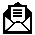 Δ. Τζεμπελίκος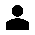 tzempelikos@egaleo.gr 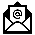    www.aigaleo.gr    213.2044841ΣΥΝΟΠΤΙΚΟΥ ∆ΗΜΟΣΙΟΥ ∆ΙΑΓΩΝΙΣΜΟΥ ΓΙΑ ΤΗΝ ΥΠΗΡΕΣΙΑ ΜΕ ΤΙΤΛΟ:«Δημιουργία ιστορικού έργου για το Δήμο Αιγάλεω με τίτλο «Αιγάλεω όψεις της ιστορίας και του πολιτισμού»»ΕπωνυμίαΔήμος ΑιγάλεωΤαχυδρομική διεύθυνσηΙερά Οδός 364 & ΚάλβουΠόληΑιγάλεωΤαχυδρομικός Κωδικός12243Τηλέφωνο+30.213.2044841 & +30.213.2044878Ηλεκτρονικό Ταχυδρομείο tzempelikos@egaleo.gr  & promithies@egaleo.gr Αρμόδιος για πληροφορίεςΔ. Τζεμπελίκος & Σ. ΒάζουΓενική Διεύθυνση στο διαδίκτυο  (URL)www.aigaleo.gr  Α/ΑΠΕΛΑΤΗΣΣΥΝΤΟΜΗ ΠΕΡΙΓΡΑΦΗ ΤΟΥ ΕΡΓΟΥΔΙΑΡΚΕΙΑ ΕΚΤΕΛΕΣΗΣ ΕΡΓΟΥ (από – έως)ΠΡΟΫΠΟΛΟΓΙΣΜΟΣΣΥΝΟΠΤΙΚΗ ΠΕΡΙΓΡΑΦΗ ΣΥΝΕΙΣΦΟΡΑΣ ΣΤΟ ΕΡΓΟΠΟΣΟΣΤΟ ΣΥΜΜΕΤΟΧΗΣ ΣΤΟ ΕΡΓΟ(προϋπολογισμός)ΣΤΟΙΧΕΙΟ ΤΕΚΜΗΡΙΩΣΗΣ(τύπος &ημ/νίαΑ/ΑΟνοματεπώνυμο μέλους  ομάδας έργουΕιδικότηταΑρμοδιότητες / ΚαθήκονταΠαρατηρήσεις1234Κριτήρια ΑξιολόγησηςΠεριγραφήΣυντελεστήςΒαρύτητας(βi)Κ1Σαφήνεια της τεχνικής προσφοράς ως προς την κατανόηση και την κάλυψη των απαιτήσεων του έργου με βάση τις προδιαγραφές της διακήρυξης15%Κ2Ποιότητα της προσφοράς με βάση τις τεχνικές προδιαγραφές της διακήρυξης-πρωτόκολλα ποιοτικής διαχείρισης με βάση τις προδιαγραφές της διακήρυξης15%Κ3Μεθοδολογική ανάπτυξη της υλοποίησης του έργου καικατανόηση των ιδιαιτεροτήτων αυτής. Η επαρκής ανάλυση -εξειδίκευση της μεθοδολογίας υλοποίησης.20%Κ4Δομή, οργάνωση και λειτουργία της Ομάδας Έργου - Μεθοδολογία υλοποίησης με βάση τις προδιαγραφές τηςδιακήρυξης25%Κ5Επάρκεια στελεχών Ομάδας Έργου (επιστημονικό –τεχνικόεπιτελείο) με βάση τις προδιαγραφές της διακήρυξης25%ΑΘΡΟΙΣΜΑ ΣΥΝΟΛΟΥ ΣΥΝΤΕΛΕΣΤΩΝ ΒΑΡΥΤΗΤΑΣΑΘΡΟΙΣΜΑ ΣΥΝΟΛΟΥ ΣΥΝΤΕΛΕΣΤΩΝ ΒΑΡΥΤΗΤΑΣ100%ΑΜ: 9/30504/14.07.2021Τίτλος: «Δημιουργία ιστορικού έργου για το Δήμο Αιγάλεω με τίτλο «Αιγάλεω όψεις της ιστορίας και του πολιτισμού»»
ΚΑ: 15.6699.015CPV: 22113000-5ΕΛΛΗΝΙΚΗ ΔΗΜΟΚΡΑΤΙΑΑΜ: 9/30504/14.07.2021Τίτλος: «Δημιουργία ιστορικού έργου για το Δήμο Αιγάλεω με τίτλο «Αιγάλεω όψεις της ιστορίας και του πολιτισμού»»
ΚΑ: 15.6699.015CPV: 22113000-5ΔΗΜΟΣ ΑΙΓΑΛΕΩΑΜ: 9/30504/14.07.2021Τίτλος: «Δημιουργία ιστορικού έργου για το Δήμο Αιγάλεω με τίτλο «Αιγάλεω όψεις της ιστορίας και του πολιτισμού»»
ΚΑ: 15.6699.015CPV: 22113000-5ΔΙΕΥΘΥΝΣΗ ΠΡΟΓΡΑΜΜΑΤΙΣΜΟΥ, ΑΝΑΠΤΥΞΗΣ & ΔΙΑΦΑΝΕΙΑΣΑΜ: 9/30504/14.07.2021Τίτλος: «Δημιουργία ιστορικού έργου για το Δήμο Αιγάλεω με τίτλο «Αιγάλεω όψεις της ιστορίας και του πολιτισμού»»
ΚΑ: 15.6699.015CPV: 22113000-5Ιερά Οδός 364 & Κάλβου, ΤΚ 12243, ΑιγάλεωΑΜ: 9/30504/14.07.2021Τίτλος: «Δημιουργία ιστορικού έργου για το Δήμο Αιγάλεω με τίτλο «Αιγάλεω όψεις της ιστορίας και του πολιτισμού»»
ΚΑ: 15.6699.015CPV: 22113000-5Δ. ΤζεμπελίκοςΑΜ: 9/30504/14.07.2021Τίτλος: «Δημιουργία ιστορικού έργου για το Δήμο Αιγάλεω με τίτλο «Αιγάλεω όψεις της ιστορίας και του πολιτισμού»»
ΚΑ: 15.6699.015CPV: 22113000-5tzempelikos@egaleo.gr ΑΜ: 9/30504/14.07.2021Τίτλος: «Δημιουργία ιστορικού έργου για το Δήμο Αιγάλεω με τίτλο «Αιγάλεω όψεις της ιστορίας και του πολιτισμού»»
ΚΑ: 15.6699.015CPV: 22113000-5   www.aigaleo.gr ΑΜ: 9/30504/14.07.2021Τίτλος: «Δημιουργία ιστορικού έργου για το Δήμο Αιγάλεω με τίτλο «Αιγάλεω όψεις της ιστορίας και του πολιτισμού»»
ΚΑ: 15.6699.015CPV: 22113000-5   213.2044841ΑΜ: 9/30504/14.07.2021Τίτλος: «Δημιουργία ιστορικού έργου για το Δήμο Αιγάλεω με τίτλο «Αιγάλεω όψεις της ιστορίας και του πολιτισμού»»
ΚΑ: 15.6699.015CPV: 22113000-5ΑΜ: 9/30504/14.07.2021Τίτλος: «Δημιουργία ιστορικού έργου για το Δήμο Αιγάλεω με τίτλο «Αιγάλεω όψεις της ιστορίας και του πολιτισμού»»
ΚΑ: 15.6699.015CPV: 22113000-5ΕΛΛΗΝΙΚΗ ΔΗΜΟΚΡΑΤΙΑΑΜ: 9/30504/14.07.2021Τίτλος: «Δημιουργία ιστορικού έργου για το Δήμο Αιγάλεω με τίτλο «Αιγάλεω όψεις της ιστορίας και του πολιτισμού»»
ΚΑ: 15.6699.015CPV: 22113000-5ΔΗΜΟΣ ΑΙΓΑΛΕΩΑΜ: 9/30504/14.07.2021Τίτλος: «Δημιουργία ιστορικού έργου για το Δήμο Αιγάλεω με τίτλο «Αιγάλεω όψεις της ιστορίας και του πολιτισμού»»
ΚΑ: 15.6699.015CPV: 22113000-5ΔΙΕΥΘΥΝΣΗ ΠΡΟΓΡΑΜΜΑΤΙΣΜΟΥ, ΑΝΑΠΤΥΞΗΣ & ΔΙΑΦΑΝΕΙΑΣΑΜ: 9/30504/14.07.2021Τίτλος: «Δημιουργία ιστορικού έργου για το Δήμο Αιγάλεω με τίτλο «Αιγάλεω όψεις της ιστορίας και του πολιτισμού»»
ΚΑ: 15.6699.015CPV: 22113000-5Ιερά Οδός 364 & Κάλβου, ΤΚ 12243, ΑιγάλεωΑΜ: 9/30504/14.07.2021Τίτλος: «Δημιουργία ιστορικού έργου για το Δήμο Αιγάλεω με τίτλο «Αιγάλεω όψεις της ιστορίας και του πολιτισμού»»
ΚΑ: 15.6699.015CPV: 22113000-5Δ. ΤζεμπελίκοςΑΜ: 9/30504/14.07.2021Τίτλος: «Δημιουργία ιστορικού έργου για το Δήμο Αιγάλεω με τίτλο «Αιγάλεω όψεις της ιστορίας και του πολιτισμού»»
ΚΑ: 15.6699.015CPV: 22113000-5tzempelikos@egaleo.gr ΑΜ: 9/30504/14.07.2021Τίτλος: «Δημιουργία ιστορικού έργου για το Δήμο Αιγάλεω με τίτλο «Αιγάλεω όψεις της ιστορίας και του πολιτισμού»»
ΚΑ: 15.6699.015CPV: 22113000-5   www.aigaleo.gr ΑΜ: 9/30504/14.07.2021Τίτλος: «Δημιουργία ιστορικού έργου για το Δήμο Αιγάλεω με τίτλο «Αιγάλεω όψεις της ιστορίας και του πολιτισμού»»
ΚΑ: 15.6699.015CPV: 22113000-5   213.2044841ΑΜ: 9/30504/14.07.2021Τίτλος: «Δημιουργία ιστορικού έργου για το Δήμο Αιγάλεω με τίτλο «Αιγάλεω όψεις της ιστορίας και του πολιτισμού»»
ΚΑ: 15.6699.015CPV: 22113000-5ΑΜ: 9/30504/14.07.2021Τίτλος: «Δημιουργία ιστορικού έργου για το Δήμο Αιγάλεω με τίτλο «Αιγάλεω όψεις της ιστορίας και του πολιτισμού»»
ΚΑ: 15.6699.015CPV: 22113000-5ΕΛΛΗΝΙΚΗ ΔΗΜΟΚΡΑΤΙΑΑΜ: 9/30504/14.07.2021Τίτλος: «Δημιουργία ιστορικού έργου για το Δήμο Αιγάλεω με τίτλο «Αιγάλεω όψεις της ιστορίας και του πολιτισμού»»
ΚΑ: 15.6699.015CPV: 22113000-5ΔΗΜΟΣ ΑΙΓΑΛΕΩΑΜ: 9/30504/14.07.2021Τίτλος: «Δημιουργία ιστορικού έργου για το Δήμο Αιγάλεω με τίτλο «Αιγάλεω όψεις της ιστορίας και του πολιτισμού»»
ΚΑ: 15.6699.015CPV: 22113000-5ΔΙΕΥΘΥΝΣΗ ΠΡΟΓΡΑΜΜΑΤΙΣΜΟΥ, ΑΝΑΠΤΥΞΗΣ & ΔΙΑΦΑΝΕΙΑΣΑΜ: 9/30504/14.07.2021Τίτλος: «Δημιουργία ιστορικού έργου για το Δήμο Αιγάλεω με τίτλο «Αιγάλεω όψεις της ιστορίας και του πολιτισμού»»
ΚΑ: 15.6699.015CPV: 22113000-5Ιερά Οδός 364 & Κάλβου, ΤΚ 12243, ΑιγάλεωΑΜ: 9/30504/14.07.2021Τίτλος: «Δημιουργία ιστορικού έργου για το Δήμο Αιγάλεω με τίτλο «Αιγάλεω όψεις της ιστορίας και του πολιτισμού»»
ΚΑ: 15.6699.015CPV: 22113000-5Δ. ΤζεμπελίκοςΑΜ: 9/30504/14.07.2021Τίτλος: «Δημιουργία ιστορικού έργου για το Δήμο Αιγάλεω με τίτλο «Αιγάλεω όψεις της ιστορίας και του πολιτισμού»»
ΚΑ: 15.6699.015CPV: 22113000-5tzempelikos@egaleo.gr ΑΜ: 9/30504/14.07.2021Τίτλος: «Δημιουργία ιστορικού έργου για το Δήμο Αιγάλεω με τίτλο «Αιγάλεω όψεις της ιστορίας και του πολιτισμού»»
ΚΑ: 15.6699.015CPV: 22113000-5   www.aigaleo.gr ΑΜ: 9/30504/14.07.2021Τίτλος: «Δημιουργία ιστορικού έργου για το Δήμο Αιγάλεω με τίτλο «Αιγάλεω όψεις της ιστορίας και του πολιτισμού»»
ΚΑ: 15.6699.015CPV: 22113000-5   213.2044841ΑΜ: 9/30504/14.07.2021Τίτλος: «Δημιουργία ιστορικού έργου για το Δήμο Αιγάλεω με τίτλο «Αιγάλεω όψεις της ιστορίας και του πολιτισμού»»
ΚΑ: 15.6699.015CPV: 22113000-5A/AΠΕΡΙΓΡΑΦΗ  ΕΡΓΑΣΙΑΣΠΟΣΟΤΗΤΑΜΟΝΑΔΑ ΜΕΤΡΗΣΗΣΤΙΜΗ 
ΜΟΝΑΔΑΣ
(€)ΔΑΠΑΝΗ
(€)1.Έρευνα – Συγγραφή – Επιμέλεια – Σελιδοποίηση - Εκτύπωση 2.000 αντίτυπων ιστορικού έργου του Δήμου Αιγάλεω «Αιγάλεω όψεις της ιστορίας και του πολιτισμού» σχήματος 24 εκ. x 31 εκ. σελίδων περ. 288-304, εντός συρταρωτών θηκών2.000,00Τεμάχιο30,00 60.000,00 ΑΞΙΑ :ΑΞΙΑ :ΑΞΙΑ :ΑΞΙΑ :ΑΞΙΑ :60.000,00ΦΠΑ 24% :ΦΠΑ 24% :ΦΠΑ 24% :ΦΠΑ 24% :ΦΠΑ 24% :14.400,00 ΣΥΝΟΛΙΚΗ  ΠΡΟΫΠΟΛΟΓΙΣΘΕΙΣΑ  ΔΑΠΑΝΗ ΜΕ ΦΠΑ 24% :ΣΥΝΟΛΙΚΗ  ΠΡΟΫΠΟΛΟΓΙΣΘΕΙΣΑ  ΔΑΠΑΝΗ ΜΕ ΦΠΑ 24% :ΣΥΝΟΛΙΚΗ  ΠΡΟΫΠΟΛΟΓΙΣΘΕΙΣΑ  ΔΑΠΑΝΗ ΜΕ ΦΠΑ 24% :ΣΥΝΟΛΙΚΗ  ΠΡΟΫΠΟΛΟΓΙΣΘΕΙΣΑ  ΔΑΠΑΝΗ ΜΕ ΦΠΑ 24% :ΣΥΝΟΛΙΚΗ  ΠΡΟΫΠΟΛΟΓΙΣΘΕΙΣΑ  ΔΑΠΑΝΗ ΜΕ ΦΠΑ 24% :74.400,00ΑΜ: 9/30504/14.07.2021Τίτλος: «Δημιουργία ιστορικού έργου για το Δήμο Αιγάλεω με τίτλο «Αιγάλεω όψεις της ιστορίας και του πολιτισμού»»
ΚΑ: 15.6699.015CPV: 22113000-5ΕΛΛΗΝΙΚΗ ΔΗΜΟΚΡΑΤΙΑΑΜ: 9/30504/14.07.2021Τίτλος: «Δημιουργία ιστορικού έργου για το Δήμο Αιγάλεω με τίτλο «Αιγάλεω όψεις της ιστορίας και του πολιτισμού»»
ΚΑ: 15.6699.015CPV: 22113000-5ΔΗΜΟΣ ΑΙΓΑΛΕΩΑΜ: 9/30504/14.07.2021Τίτλος: «Δημιουργία ιστορικού έργου για το Δήμο Αιγάλεω με τίτλο «Αιγάλεω όψεις της ιστορίας και του πολιτισμού»»
ΚΑ: 15.6699.015CPV: 22113000-5ΔΙΕΥΘΥΝΣΗ ΠΡΟΓΡΑΜΜΑΤΙΣΜΟΥ, ΑΝΑΠΤΥΞΗΣ & ΔΙΑΦΑΝΕΙΑΣΑΜ: 9/30504/14.07.2021Τίτλος: «Δημιουργία ιστορικού έργου για το Δήμο Αιγάλεω με τίτλο «Αιγάλεω όψεις της ιστορίας και του πολιτισμού»»
ΚΑ: 15.6699.015CPV: 22113000-5Ιερά Οδός 364 & Κάλβου, ΤΚ 12243, ΑιγάλεωΑΜ: 9/30504/14.07.2021Τίτλος: «Δημιουργία ιστορικού έργου για το Δήμο Αιγάλεω με τίτλο «Αιγάλεω όψεις της ιστορίας και του πολιτισμού»»
ΚΑ: 15.6699.015CPV: 22113000-5Δ. ΤζεμπελίκοςΑΜ: 9/30504/14.07.2021Τίτλος: «Δημιουργία ιστορικού έργου για το Δήμο Αιγάλεω με τίτλο «Αιγάλεω όψεις της ιστορίας και του πολιτισμού»»
ΚΑ: 15.6699.015CPV: 22113000-5tzempelikos@egaleo.gr ΑΜ: 9/30504/14.07.2021Τίτλος: «Δημιουργία ιστορικού έργου για το Δήμο Αιγάλεω με τίτλο «Αιγάλεω όψεις της ιστορίας και του πολιτισμού»»
ΚΑ: 15.6699.015CPV: 22113000-5   www.aigaleo.gr ΑΜ: 9/30504/14.07.2021Τίτλος: «Δημιουργία ιστορικού έργου για το Δήμο Αιγάλεω με τίτλο «Αιγάλεω όψεις της ιστορίας και του πολιτισμού»»
ΚΑ: 15.6699.015CPV: 22113000-5   213.2044841ΑΜ: 9/30504/14.07.2021Τίτλος: «Δημιουργία ιστορικού έργου για το Δήμο Αιγάλεω με τίτλο «Αιγάλεω όψεις της ιστορίας και του πολιτισμού»»
ΚΑ: 15.6699.015CPV: 22113000-5A/AΠΕΡΙΓΡΑΦΗ  ΕΡΓΑΣΙΑΣΠΟΣΟΤΗΤΑΜΟΝΑΔΑ ΜΕΤΡΗΣΗΣΤΙΜΗ 
ΜΟΝΑΔΑΣ
(€)ΔΑΠΑΝΗ
(€)1.Έρευνα – Συγγραφή – Επιμέλεια – Σελιδοποίηση - Εκτύπωση 2.000 αντίτυπων ιστορικού έργου του Δήμου Αιγάλεω «Αιγάλεω όψεις της ιστορίας και του πολιτισμού» σχήματος 24 εκ. x 31 εκ. σελίδων περ. 288-304, εντός συρταρωτών θηκών2.000,00ΤεμάχιοΑΞΙΑ :ΑΞΙΑ :ΑΞΙΑ :ΑΞΙΑ :ΑΞΙΑ :ΦΠΑ 24% :ΦΠΑ 24% :ΦΠΑ 24% :ΦΠΑ 24% :ΦΠΑ 24% :ΣΥΝΟΛΙΚΗ  ΠΡΟΫΠΟΛΟΓΙΣΘΕΙΣΑ  ΔΑΠΑΝΗ ΜΕ ΦΠΑ 24% :ΣΥΝΟΛΙΚΗ  ΠΡΟΫΠΟΛΟΓΙΣΘΕΙΣΑ  ΔΑΠΑΝΗ ΜΕ ΦΠΑ 24% :ΣΥΝΟΛΙΚΗ  ΠΡΟΫΠΟΛΟΓΙΣΘΕΙΣΑ  ΔΑΠΑΝΗ ΜΕ ΦΠΑ 24% :ΣΥΝΟΛΙΚΗ  ΠΡΟΫΠΟΛΟΓΙΣΘΕΙΣΑ  ΔΑΠΑΝΗ ΜΕ ΦΠΑ 24% :ΣΥΝΟΛΙΚΗ  ΠΡΟΫΠΟΛΟΓΙΣΘΕΙΣΑ  ΔΑΠΑΝΗ ΜΕ ΦΠΑ 24% :ΤΕΛΙΚΗ ΠΡΟΣΦΕΡΟΜΕΝΗ ΤΙΜΗΑΞΙΑ (Ευρώ)ΦΠΑ (Ευρώ)ΣΥΝΟΛΟ (Ευρώ)ΤΕΛΙΚΗ ΠΡΟΣΦΕΡΟΜΕΝΗ ΤΙΜΗ(Αριθμητικώς)(Αριθμητικώς)(Αριθμητικώς)ΤΕΛΙΚΗ ΠΡΟΣΦΕΡΟΜΕΝΗ ΤΙΜΗ(Ολογράφως)(Ολογράφως)(Ολογράφως)